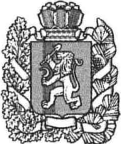 АДМИНИСТРАЦИЯ БОГУЧАНСКОГО РАЙОНАПОСТАНОВЛЕНИЕ13.11.2019                                с. Богучаны                                     № 1117-пО внесении изменений в постановление администрации Богучанского района от 01.11.2013 № 1395- п «Об утверждении муниципальной программы «Защита населения и территории Богучанского района от чрезвычайных ситуаций природного и техногенного характера»В соответствии со статьей 179 Бюджетного кодекса Российской Федерации, постановлением администрации Богучанского района от 17.07.13 №849-п «Об утверждении Порядка принятия решений о разработке муниципальных программ Богучанского района, их формировании и реализации», статьями 7, 43, 47, Устава Богучанского района Красноярского края, ПОСТАНОВЛЯЮ:1. Внести в постановление администрации Богучанского района от 01.11.2013 № 1395-п «Об утверждении муниципальной программы «Защита населения и территории Богучанского района от чрезвычайных ситуаций природного и техногенного характера» (далее – постановление), следующие изменения: 1.1. Приложение к постановлению администрации Богучанского района от 01.11.2013 № 1395-п «Об утверждении муниципальной программы «Защита населения и территории Богучанского района от чрезвычайных ситуаций природного и техногенного характера» принять в новой редакции согласно приложению к данному постановлению.2. Контроль  за исполнением настоящего постановления возложить на заместителя Главы Богучанского района по экономике и планированию Н.В. Илиндееву.          3. Постановление вступает в силу  после опубликования в Официальном вестнике Богучанского района.Приложение к постановлению администрации Богучанского района от 13.11.2019 г.  № 1117-пМуниципальная программа Богучанского района  «Защита населения и территории Богучанского района от чрезвычайных ситуаций природного и техногенного характера»1. Паспорт муниципальной программы * Предварительный прогноз общего объема финансирования с учетом выделенных  средств из краевого, федерального и районного  бюджетов составит: 243 586 662,50 рублей, в том числе: По годам:2014 год – 20 424 723,11  рублей;2015 год – 21 654 879,86  рублей;2016 год – 25 955 715,78  рублей;2017 год – 27 038 305,00  рублей;2018 год – 28 893 627,09  рублей;2019 год – 27 159 536,66  рублей;2020 год – 30 203 359,00  рублей;2021 год – 31 128 258,00  рублей;2022 год – 31 128 258,00  рублей;За счет районного бюджета 224 943 222,50  рублей из них:2014 год – 20 424 723,11  рублей;2015 год – 21 654 879,86  рублей;2016 год – 23 295 815,78  рублей;2017 год – 25 518 905,00  рублей;2018 год – 27 457 627,09  рублей;2019 год – 25 330 535,66  рублей;2020 год – 27 254 324,00  рублей;2021 год – 27 003 206,00  рублей;2022 год – 27 003 206,00  рублей;За счет краевого бюджета – 18 643 440,00 рублей; в том числе по годам: 2014 год – 0 рублей;2015 год – 0 рублей;2016 год – 2 659 900,00 рублей;2017 год – 1 519 400,00 рублей;2018 год – 1 436 000,00 рублей;2019 год – 1 829 001,00 рублей;2020 год – 2 949 035,00 рублей;2021 год – 4 125 052,00 рублей;2022 год – 4 125 052,00 рублей;За счет федерального бюджета – 0 рублей; в том числе по годам: 2014 год – 0 рублей;2015 год – 0 рублей;2016 год – 0 рублей;2017 год – 0 рублей;2018 год – 0 рублей;2019 год – 0 рублей;2. Характеристика текущего состояния защиты населения и территории района от чрезвычайных ситуаций природного и техногенного характера	Приоритеты государственной политики в области защиты населения и территории от чрезвычайных ситуаций направлены на снижение риска чрезвычайных ситуаций природного и техногенного характера путем сокращения погибших и пострадавших при чрезвычайных ситуациях и предотвращения ущерба от чрезвычайных ситуаций, развитие системы информирования населения в местах массового пребывания людей, разработка мероприятий по предупреждению чрезвычайных ситуаций, связанных с нарушением теплоснабжения населения, а также совершенствование системы подготовки населения и должностных лиц к действиям в условиях чрезвычайной ситуации.Богучанский район, обладая обширной территорией и большим количеством строящихся крупных промышленных комплексов, подвержен широкому спектру опасных природных явлений и аварийных ситуаций техногенного характера:катастрофического затопления при разрушении плотин гидроузлов;крупных производственных аварий и пожаров;лесных пожаров;наводнений и паводков;аварий и крушений на железнодорожном транспорте;авиакатастроф;аварий на коммунально-энергетических сетях;взрывов при транспортировке и хранении взрывчатых материалов;аварийных разливов нефтепродуктов.На территории Богучанского района расположена 1 организация, которая согласно утвержденного перечня опасных объектов на территории Красноярского края является пожаровзрывоопасным объектом.В 2013 году на территории района произошло 2 чрезвычайных ситуации, связанные с лесными пожарами, муниципального характера.За 2013 год в населенных пунктах района произошло 103 пожара. В результате на пожарах погибло 11 человек, травмировано – 4 человека. Материальный ущерб от пожаров составил 24 618 279 рублей.В 2018 году на территории района произошла 1 чрезвычайная ситуация, связанная с лесными пожарами, муниципального характера, происшествий, связанных с переходом лесных пожаров на земли населенных пунктов не допущено.С начала пожароопасного сезона 2019 года на территории района зарегистрировано 219 лесных пожаров на общей площади 143796,6 га (за 2017 год зарегистрировано 235 лесных пожара на общей площади 13 554,83 га, за 2018 год зарегистрировано 227 лесных пожаров на общей площади 101 170,6 га). С целью оказания помощи населению в чрезвычайных ситуациях и борьбы с пожарами в районе создано МКУ «МПЧ № 1» и Единая дежурно-диспетчерская служба МО Богучанский район (далее – ЕДДС МО Богучанский район) общей численностью 50 человек.Основные направления деятельности учреждений:обеспечение мероприятий по предупреждению и ликвидации последствий чрезвычайных ситуаций (далее – ЧС);обеспечение мероприятий по гражданской обороне и пожарной безопасности.Важную роль в обеспечении своевременного реагирования на чрезвычайные ситуации и оповещение населения о ЧС природного и техногенного характера играет система оповещения об угрозе ЧС природного и техногенного характера и об опасностях военного времени. В рамках реализации данного мероприятия к 2030 году предполагается установка оборудования для оперативного оповещения населения в 11 поселениях района, находящихся в зоне потенциальных рисков БоГЭС.Данная система предусматривает ее использование с системой оповещения наряду с существующими элементами автоматизированной системы централизованного оповещения гражданской обороны (далее – АС ЦО ГО) «Осень» для доведения сигналов оповещения гражданской обороны и информирования населения об опасностях военного времени. Оконечные устройства аппаратуры оповещения расположены на зданиях: ООО «Бытсервис», муниципальное казенное общеобразовательное учреждение «Центр дополнительного образования детей», Дежурная часть Отдела Министерства внутренних дел России по Богучанскому району. В 2018 году проведен капитальный ремонт данных сирен. В рамках обеспечения мероприятий по ликвидации чрезвычайных ситуаций и первоочередного обеспечения пострадавшего населения к 2030 году планируется создать резерв материальных средств на случай ЧС.Задача предотвращения террористических и экстремистских проявлений в Российской Федерации в настоящее время рассматривается в качестве приоритетной. По сведениям Национального антитеррористического комитета, уровень террористической опасности продолжает оставаться высоким, сохраняется угроза совершения террористических актов на всей территории Российской Федерации. Остается значительным масштаб незаконного оборота оружия, боеприпасов и других средств совершения террора. Увеличивается активность ряда организаций по распространению идеологии терроризма и экстремизма. В этих условиях совершение террористических актов на территории Богучанского района будет представлять собой угрозу для экономической и экологической безопасности не только района, но и Красноярского края в целом. Объектами первоочередных террористических устремлений в районе могут оказаться места (объекты) массового пребывания людей, а также учреждения культуры, спортивные сооружения, учебные заведения, объекты здравоохранения, ресурсоснабжающее организации и объекты водоснабжения. Не менее актуальной остается проблема противодействия экстремистским проявлениям в информационно-телекоммуникационной сети «Интернет». Правоохранительными органами регулярно фиксируются факты размещения неонацистской информации, оказывающей влияние на молодежную среду, способствует привитию молодежи культа насилия и может спровоцировать возникновение очагов межрасовой и межнациональной нетерпимости. Практика противодействия терроризму и экстремизму на сегодняшний день требует более тесной консолидации усилий органов государственной власти, местного самоуправления, общественных движений и всех граждан.Анализ оперативной обстановки, складывающейся на территории Богучанского района с начала реализации мероприятий в области противодействия терроризму, свидетельствует о ее относительной стабильности. Существенных осложнений, способных повысить до критичного уровня социальную напряженность среди общественности, кризисных событий, способных обострить ситуацию до экстремистских и террористических проявлений, не отмечено.Коренного перелома в решении вопросов профилактики терроризма и экстремизма можно достичь путем комплексного подхода с применением программно-целевого метода, подкрепленного соответствующими финансовыми и материально-техническими средствами.3. Приоритеты и цели социально-экономического развития, описание основных целей и задач программы, прогноз развития в области защиты населения и территории района от чрезвычайных ситуаций природного и техногенного характера, обеспечения безопасности населения района.Главная стратегическая цель социально-экономического развития Богучанского района на долгосрочную перспективу это: повышение комфортного проживания на территории Богучанского района за счет инвестиционного и инновационного развития экономики и эффективного управления муниципальным образованием.Богучанский район относится к районам с незначительной  степенью техногенной опасности. В большей степени возможны опасности, связанные с лесными пожарами и возможными авариями линий электропередач, подстанций, дизельных электростанций, пожары в жилой застройке и на промышленных объектах, а также аварии на коммунально-энергетических сетях - наиболее распространенные виды чрезвычайных происшествий в районе. Приоритетами в области гражданской обороны, защиты населения и территории района от ЧС являются:оперативное реагирование на ЧС природного и техногенного характера и различного рода происшествия;обеспечение безопасности и охраны жизни людей на водных объектах района;	организация проведения мероприятий по ГО;обеспечение создания и поддержания в состоянии постоянной готовности к использованию технических систем управления ГО, системы оповещения населения об опасностях, возникающих при ведении военных действий или вследствие этих действий, возникновении ЧС природного и техногенного характера, защитных сооружений и других объектов ГО;обеспечение осуществления мер по поддержанию сил и средств ГО, а также для защиты населения и территорий от ЧС в состоянии постоянной готовности;обеспечение сбора и обмена информацией  в установленном порядке в области защиты населения и территории района от чрезвычайных ситуаций;организация и проведение неотложных работ при чрезвычайных ситуациях;оснащение современными средствами связи и оперативного реагирования.	Приоритетами в области пожарной безопасности являются:организация и осуществление пожарной охраны населенных пунктов района;организация и осуществление тушения пожаров, и проведение первоочередных работ, связанных с тушением пожаров;повышение эффективности пожаротушения и спасения людей при пожарах;развитие добровольных пожарных формирований.Приоритетами в области организации обучения населения в области ГО, защиты от ЧС природного и техногенного характера, информирование населения о мерах пожарной безопасности являются:организация плановой подготовки, переподготовки и повышения квалификации руководителей и специалистов органов местного самоуправления и специалистов единой дежурно-диспетчерской службы;повышение качества и эффективности проведения тренировок по гражданской обороне, командно-штабных тренировок по предупреждению возникновения ЧС по основным рискам;информирование населения через средства массовой информации и по иным каналам о прогнозируемых и возникших чрезвычайных ситуациях и пожарах, мерах по обеспечению безопасности населения и территории, а также пропаганда в области гражданской обороны, защиты населения и территорий от чрезвычайных ситуаций, обеспечения пожарной безопасности и безопасности людей на водных объектах. 	Приоритетами в области профилактики терроризма и экстремизма являются:организация антитеррористической деятельности, противодействие возможным фактам проявления терроризма и экстремизма, укрепление доверия населения  к работе органов власти района, правоохранительным органам, формирование толерантной среды на основе ценностей многонационального российского общества, общероссийской гражданской идентичности и культурного самосознания, принципов соблюдения прав и свобод человека. уяснение содержания террористической деятельности (ее субъектов, целей, задач, средств, типологии современного терроризма, его причин, социальной базы, специфики и форм подготовки и проведения террористических актов);нормативно-правовое обеспечение антитеррористических действий;преимущество превентивных мероприятий, позволяющих осуществлять выявление намерений проведения террористических действий на стадии их реализации, обеспечение правомочий и ресурсов;централизация руководства всеми антитеррористическими действиями, обеспечение согласованности усилий силовых ведомств и органов власти всех уровней на основе четкого размежевания компетентности органов федерального, регионального и местного уровней;всестороннее обеспечение осуществляемых специальных и идеологических мероприятий;воспитательно-идеологическое дифференцированное воздействие на население, террористов, субъектов их поддержки и противников, всестороннее информационно-психологическое обеспечение антитеррористической деятельности; неуклонное обеспечение неотвратимости наказания за террористические преступления в соответствии с законом. Целью программы является создание эффективной системы защиты населения и территории Богучанского района от чрезвычайных ситуаций природного и техногенного характера, а так же профилактика терроризма и экстремизма.Задачи программы: 1. Снижение рисков и смягчение последствий чрезвычайных ситуаций природного и техногенного характера в Богучанском районе;2. Организация тушения пожаров на территории Богучанского района в зоне прикрытия силами МКУ «МПЧ № 1».3. Участие в профилактике терроризма и экстремизма, минимизации и ликвидации последствий проявления терроризма и экстремизма на территории МО Богучанский район.В результате реализации программных мероприятий будут обеспечены:всесторонний и полный информационный обмен между дежурно-диспетчерскими службами организаций района, входящих  в систему Единой дежурно-диспетчерской службы МО Богучанский район;оперативное реагирование на ЧС природного и техногенного характера и различного рода происшествия;увеличение информационного обеспечения населения в местах массового скопления людей;безопасность и охрана жизни людей на водных объектах на территории района;пожарная охрана 14 населенных пунктов района, тушение пожаров и проведение первоочередных работ, связанных с пожарами;обеспечение первичных мер пожарной безопасности в населенных пунктах д. Заимка, д. Каменка, д. Прилуки;функционирование и поддержание в готовности технических средств оповещения населения на случай чрезвычайных ситуаций и опасностей военного времени;организация плановой подготовки, переподготовки специалистов единой дежурно-диспетчерской службы;противопожарное обустройство здания администрации Богучанского района. увеличение доли обучающихся (молодежи), вовлеченных в мероприятия, направленные на профилактику терроризма и экстремизма; увеличение количества информационно-пропагандистских материалов по профилактике терроризма и экстремизма;повышение качества подготовки различных категорий граждан и специалистов к действиям в условиях угрозы совершения или совершенного террористического акта;повышение антитеррористической защищенности объектов социальной сферы (учреждений образования, культуры, социальной защиты населения) и объектов с массовым пребыванием людей.4. Механизм реализации отдельных мероприятий программыМуниципальная программа реализуется в рамках подпрограмм и не содержит отдельных мероприятий.5. Прогноз конечных результатов программы, характеризующих целевое состояние (изменения состояния) уровня и жизни населения, социальной сферы, экономики, степени реализации других общественно значимых интересов и потребностей в соответствующей сфере на территории Богучанского района	Для осуществления мониторинга оценки реализации программы применяются целевые показатели и показатели результативности.	Источником информации по показателям является ведомственная статистика.	В результате выполнения подпрограмм будут достигнуты следующие результаты:не допущение погибших в результате ЧС природного и техногенного характера до 100 % от среднего показателя 2013 года;снижение числа погибших при пожарах в зоне прикрытия силами МКУ «МПЧ № 1» к 2030 году до 99,1 % от среднего показателя 2013 года;снижение числа травмированных при пожарах в зоне прикрытия МКУ «МПЧ № 1» до 100 % от среднего показателя 2013 года;не допущение гибели и травматизма при пожарах на межселенной территории до 100 % от среднего показателя 2013 года;увеличение доли обучающихся (молодежи), вовлеченных в мероприятия, направленные на профилактику терроризма и экстремизма, от общего числа обучающихся (молодежи) к 2030 году до 90 % от среднего показателя 2016 года; увеличение количества информационно-пропагандистских материалов по профилактике терроризма и экстремизма к 2030 году до 90 % от среднего показателя 2016 года;повышение качества подготовки различных категорий граждан и специалистов к действиям в условиях угрозы совершения или совершенного террористического акта к 2030 году до 95 % от среднего показателя 2016 года;увеличение количества объектов социальной сферы (учреждений образования, культуры, социальной защиты населения) и объектов с массовым пребыванием людей, защищенных в соответствии с установленными требованиями к 2030 году до 90 % от среднего показателя 2016 года.6. Перечень подпрограмм с указанием сроков их реализации  и ожидаемых результатов1. Реализация программы осуществляется в соответствии с действующим законодательством в рамках следующих подпрограмм:– «Предупреждение и помощь населению района в чрезвычайных ситуациях, а также использование информационно-коммуникационных технологий для обеспечения безопасности населения района» (далее – подпрограмма №1). Приложение № 5 к программе;– «Борьба с пожарами в населенных пунктах Богучанского района» (далее – подпрограмма № 2). Приложение № 6 к программе.– «Профилактика терроризма, а так же минимизации и ликвидации последствий его»	 (далее – подпрограмма № 3). Приложение № 7 к программе;2. Задачи подпрограммы №1:обеспечение предупреждения возникновения и развития чрезвычайных ситуаций природного и техногенного характера, снижение ущерба и потерь от чрезвычайных ситуаций на территории Богучанского района;организация оповещения жителей населенных пунктов межселенной территорий Богучанского района о возникновении лесных пожаров, других чрезвычайных ситуациях и опасностях мирного и военного времени;организация противопожарной пропаганды, а также информирование населения о правилах поведения на водных объектах по средствам информационно-коммуникационных технологийВ результате реализации подпрограммных мероприятий будут достигнуты следующие результаты, обеспечивающие:содержание оперативных дежурных ЕДДС МО Богучанский район.Что в свою очередь включает в себя:приобретение оборудования;приобретение спец. одежды для оперативных дежурных ЕДДС;ремонт в кабинете ЕДДС МО Богучанский район; фонд оплаты труда сотрудников ЕДДС МО Богучанский район; взносы по обязательному социальному страхованию на выплаты по оплате труда работников ЕДДС МО Богучанский район;закупка оборудования для обеспечения ЕДДС МО Богучанский район;cофинансирование Администрации Богучанского района: изготовление и размещение сюжетов в течении всего пожароопасного и купальных сезонов.создание резерва материальных средств на случай ликвидации последствий чрезвычайной сииуации.Подпрограмма приведена в приложении № 5 к муниципальной программе.3. Задачи подпрограммы № 2:исполнение муниципального заказа;противопожарное обустройство населенных пунктов межселенной территории (д. Заимка, д. Каменка, д. Прилуки);обеспечение первичных мер пожарной безопасности населенных пунктов межселенной территории;противопожарное обустройство здания администрации Богучанского района (с. Богучаны, ул. Октябрьская, 72);В результате реализации подпрограммных мероприятий будут достигнуты следующие результаты, обеспечивающие:организованное осуществление выездов за период реализации программы для проведения работ по тушению пожаров, поддержание в готовности 17 ед. специальной и приспособленной для целей пожаротушения техники в МКУ «МПЧ № 1»;обустройство и уход за 8,5 км противопожарных минерализованных полос;обустройство 1 подъезда к источникам противопожарного водоснабжения на расстояние 400 м от р. Ангара до д. Каменка;установка двух указателей водоисточников в д. Каменка;устройство 1 проруби на р. Ангара в д. Каменка;2 огнетушителя в д. Каменка и д. Прилуки,  4 РЛО в д. Прилуки;обеспечение первичных мер пожарной безопасности на межселенной территории (устройство незамерзающих прорубей);обеспечение первичных мер пожарной безопасности на территории 18 сельских советов, в соответствии с соглашением;обслуживание 1 охранной пожарной сигнализации (с. Богучаны, ул. Октябрьская, 72);обеспечение первичных мер пожарной безопасности на территории 18 сельских советов Богучанского района и межселенной территории;Подпрограмма приведена в приложении № 6 к настоящей муниципальной программе.4. Задачи подпрограммы № 3:организация проведения цикла лекций и бесед с обучающимися в образовательных учреждениях Богучанского района, направленных на профилактику терроризма и экстремизма, с привлечением сотрудников правоохранительных органов;организация проведения мероприятий для молодежи 
«Нет – экстремизму и ксенофобии» на базе районных библиотек МО Богучанский район (медиауроки, дискуссии, видеолектории, «круглые столы», диспуты, беседы);организация проведения мероприятий (фестивали, концерты, «круглые столы», соревнования), направленных на профилактику терроризма, приуроченных ко Дню солидарности в борьбе с терроризмом (3сентября);создание и систематическое обновление информационных уголков по антитеррористической тематике в муниципальных учреждениях, предприятиях и организациях с массовым пребыванием людей;проведение информационно-воспитательной работы среди населения путем распространение учебно-методических и информационно-справочных материалов антитеррористической направленности, информационное сопровождение Интернет-страницы антитеррористической комиссии МО Богучаснкий район (далее – АТК МО Богучанский район) на официальном портале администрации Богучанского района;организация проведения семинаров, конференций, «круглых столов», тренингов по профилактике терроризма и экстремизма для специалистов районной администрации, глав сельсоветов, учреждений образования, культуры, спорта, социальной защиты, руководителей ресурсоснабжающих организаций, в том числе во время проведения плановых и внеплановых заседаний АТК МО Богучанский район;повышение уровня антитеррористической защищенности объектов, включенных в Перечень объектов, расположенных на территории МО Богучанский район и подлежащих антитеррористической защите (учреждений образования, культуры, социальной защиты населения, места массового пребывания людей).В результате реализации подпрограммных мероприятий будут достигнуты следующие результаты, обеспечивающие:повышение доли обучающихся (молодежи), вовлеченных в мероприятия, направленные на профилактику терроризма и экстремизма; увеличение количества размещенных информационно-пропагандистских материалов по профилактике терроризма и экстремизма;повышение качества подготовки различных категорий граждан и специалистов к действиям в условиях угрозы совершения или совершенного террористического акта;повышение количество объектов социальной сферы (учреждений образования, культуры, социальной защиты населения) и объектов с массовым пребыванием людей, защищенных в соответствии с установленными требованиями.Подпрограмма приведена в приложении № 7 к настоящей муниципальной программе.7. Основные меры правового регулирования в сфере защиты населения  Богучанского района от чрезвычайных ситуаций природного и техногенного характера, направленные на достижение цели и (или) конечных результатов программы, с обоснованием основных положений и сроков принятия необходимых нормативных правовых актовОсновные меры правового регулирования в сфере защиты населения и территории Богучанского района от чрезвычайных ситуаций природного и техногенного характера, направленные на достижение цели и (или) конечных результатов программы, приведены в приложении № 1 к настоящей муниципальной программе.8. Информация о распределении планируемых расходов по отдельным мероприятиям программы, подпрограммам с указанием главных распорядителей средств районного  бюджета, а также по годам реализации программыМуниципальная программа состоит из подпрограмм, информация о распределении планируемых расходов по подпрограммам с указанием главных распорядителей средств районного и краевого бюджета, а также по годам реализации муниципальной программы приведены в приложении № 2 к настоящей муниципальной программе.9. Информация о ресурсном обеспечении и прогнозной оценке расходов на реализацию целей программы с учетом источников финансирования указаны в приложении № 3 к настоящей программе10. Прогноз сводных показателей муниципальных заданий, в случае оказания муниципальными учреждениями  муниципальных услуг  юридическим и (или) физическим лицам, выполнения работ прогноз сводных показателей муниципальных заданий представляется по муниципальным учреждениям, в отношении которых ответственный исполнитель (соисполнитель) программы осуществляет функции и полномочия учредителей.Оказание  муниципальных  услуг,  включенных  в муниципальные задания  по данной  программе,   не предусмотрено  (приложение № 4  к программе).Приложение № 3к паспорту муниципальной программы «Защита населения и территории Богучанского района от чрезвычайных ситуаций природного и техногенного характера» Перечень объектов капитального строительства  (за счет всех источников финансирования)(*) – указывается подпрограмма, и (или)   муниципальная  программа (федеральный и краевой бюджет и районный бюджет), которой предусмотрено строительство объекта(**) - по вновь начинаемым объектам – ориентировочная стоимость объекта Приложение № 1к муниципальной программе«Защита населения и территории Богучанского район от чрезвычайных ситуаций природного и техногенного характера»Основные меры правового регулирования в соответствующей сфере, направленные на достижение цели и (или) конечных результатов программыПриложение № 5к муниципальной программе Богучанского района «Защита населения и территории Богучанского района от чрезвычайных ситуаций природного и техногенного характера»Подпрограмма «Предупреждение и помощь населению района в чрезвычайных ситуациях, а также использование информационно-коммуникационных технологий для обеспечения безопасности населения района», реализуемой в рамках муниципальной программы «Защита населения и территории Богучанского района от чрезвычайных ситуаций природного и техногенного характера»1. Паспорт подпрограммы Предварительный прогноз общего объема финансирования с учетом выделенных средств краевого, федерального и районо бюджетов составит 13 779 543,57 рублей, в том числе:По годам: 2019 год – 3 275 400,57  рублей;2020 год – 3 601 381,00  рублей;2021 год – 3 451 381,00  рублей;2022 год – 3 451 381,00  рублей;За счет районного бюджета 13 687 543,57 рублей, в том числе по годам:2019 год – 3 210 400,57  рублей;2020 год – 3 592 381,00  рублей;2021 год – 3 442 381,00  рублей;2022 год – 3 442 381,00  рублей;За счет краевого бюджета 92 000,00 рублей, в том числе по годам:2019 год – 65 000,00  рублей;2020 год –  9 000,00  рублей;2021 год –  9 000,00  рублей;2022 год –  9 000,00  рублей;За счет федерального бюджета 0 рублей, в том числе по годам:2019 год – 0  рублей;2020 год – 0  рублей;2021 год – 0  рублей;2022 год – 0  рублей;2. Основные разделы подпрограммы2.1. Постановка общерайонной проблемы и обоснование необходимости разработки подпрограммыБогучанский район является структурной единицей Красноярского края, образован в 1927 году. Административным центром является с. Богучаны, расположенное на левом берегу реки Ангара, на расстоянии  от краевого центра. В составе административно-территориального деления района находятся 18 сельсоветов, 29 населенных пунктов. Площадь района составляет 54,0 тыс. кв. км , с численностью населения 45,534 человек. Обладая обширной территорией и большим количеством строящихся крупных промышленных объектов, Богучанский район подвержен риску возникновения опасных природных явлений и аварийных ситуаций техногенного характера:крупных производственных аварий и пожаров;лесных пожаров;наводнений и паводков;аварий и крушений на железнодорожном транспорте;авиакатастроф;аварий на коммунально-энергетических сетях;взрывов при транспортировке и хранении взрывчатых материалов;аварийных разливов нефтепродуктов.На территории Богучанского района существует риск возникновения чрезвычайной ситуации, связанной с катастрофическим затоплением при разрушении плотин гидроузлов на р. Ангара. В этом случае в зону затопления попадает 15 населенных пунктов, расположенных вдоль реки Ангара, с численностью населения более 27 т.чел. (более 50 % населения района).На территории Богучанского района расположена 1 организация, которая согласно утвержденного перечня опасных объектов на территории Красноярского края является пожаровзрывоопасным объектом.В 2013 году на территории района произошло 2 чрезвычайных ситуации, связанные с лесными пожарами, муниципального характера.За 2013 год в населенных пунктах района произошло 103 пожара. В результате на пожарах погибло 11 человек, травмировано – 4 человека. Материальный ущерб от пожаров составил 24 618 279 рублей.В 2018 году на территории района произошло 1 чрезвычайная ситуация, связанная с лесными пожарами, муниципального характера, происшествий, связанных с переходом лесных пожаров на земли населенных пунктов не допущено.С начала пожароопасного сезона 2019 года на территории района зарегистрировано 219 лесных пожаров на общей площади 143796,6 га (за 2017 год зарегистрировано 235 лесных пожара на общей площади 13 554,83 га, за 2018 год зарегистрировано 227 лесных пожаров на общей площади 101 170,6 га). В целях снижения рисков возникновения опасных природных явлений и аварийных ситуаций техногенного характера требуется наличие соответствующей подпрограммы по предупреждению и помощи населению района в чрезвычайных ситуациях, а также использование информационно-коммуникационных технологий для обеспечения безопасности населения.Реализация мероприятий подпрограммы повысит общую защищенность населения Богучанского района от чрезвычайных ситуаций, позволит сократить время оповещения населения на основе осуществления мероприятий, согласованных между собой по срокам, ресурсам и исполнителям.2.2. Основные цели, задачи, этапы и сроки выполнения подпрограммы, показатели результативности	Целью подпрограммы является последовательное снижение рисков чрезвычайных ситуаций, повышение защищенности населения и территории Богучанского района, а также оперативное информирование об угрозе природного и техногенного характера, опасностях военного времени.	Данная цель будет достигнута за счет реализации следующих задач:1. Обеспечение предупреждения возникновения и развития чрезвычайных ситуаций природного и техногенного характера, снижения ущерба и потерь от чрезвычайных ситуаций на территории Богучанского района. Предполагается для оперативного оповещения населения (более 27 т.чел.) 11 поселений, находящихся в зоне потенциальных рисков БоГЭС, приобрести оконечные системы автономных приемных модулей с сиренами и громкоговорителями и пульт управления, размещаемый на рабочем месте оперативного дежурного ЕДДС МО Богучанский район. (Данное мероприятие с 2016 года не выполняется по причине отсутствия финансирования). В 2020 году в с. Богучаны планируется установка системы оповещения по федеральной программе, в случае установки существует возможность дальнейшего расширения уже имеющейся системы. В рамках реализации подпрограммы предусматривается содержание ЕДДС МО Богучанский район, включающие в себя затраты на заработную плату, приобретение технических средств и офисной мебели.	Субсидия бюджету Богучанского района на частичное финансирование (возмещение) расходов на содержание ЕДДС МО Богучанский район, а так же на приобретение оборудования для нужд ЕДДС.2. Организация оповещения жителей населенных пунктов межселенных территорий Богучанского района о возникновении лесных пожаров, других чрезвычайных ситуациях и опасностях мирного и военного времени. Решение данной задачи осуществляется посредством реализации мероприятий по оповещению населения д. Каменка путем использования телефонной связи оперативным дежурным ЕДДС МО Богучанский район для общения со старостой д. Каменка.При отсутствии телефонной связи, а также во время перерывов в работе дизель-генератора сигналы оповещения доводятся до старосты нарочным по согласованию между администрацией Богучанского района и Нижнетерянского сельсовета.Население д. Прилуки оповещается с помощью применения таксофона, в дальнейшем планируется организация радиосообщения с населенным пунктом. В д. Заимка постоянно проживающего населения нет. При необходимости будут использованы посыльные на автомобильном транспорте администрации Богучанского района.3. Организация противопожарной пропаганды, а также информирование населения о правилах безопасного поведения на водных объектах по средствам информационно-коммуникационных технологий.Реализуется посредством изготовления  и размещение видеопродукции.Предполагается изготовление и размещение соответствующих сюжетов в течении всего пожароопасного и купального сезонов.Показателем результативности достижения цели и решения задач подпрограммы являются:- не допущение погибших в результате чрезвычайных ситуаций природного и техногенного характера на территории Богучанского района;- увеличение числа населения, оповещаемого об угрозе ЧС природного и техногенного характера.4. Создание запасов материальных средств на случай возникновения чрезвычайной ситуации.Будет реализовываться посредством приобретения согласно действующего законодательства, необходимых средств материальных резервов, необходимых на случай ликвидации последствий чрезвычайной ситуации. Срок реализации подпрограммы: 2019 - 2022 годы.Решение поставленной цели и задачи определяется достижением показателей результативности, представленных в приложении № 1 к настоящей подпрограмме.2.3. Механизм реализации мероприятий подпрограммы	Механизм реализации определяет комплекс мер, осуществляемых исполнителем подпрограммы в целях повышения эффективности реализации мероприятий подпрограммы и достижения целевых индикаторов.Источниками финансирования подпрограммы  является районный бюджет.Главным распорядителем бюджетных средств является Администрация Богучанского района.Финансирование мероприятий, предусмотренных подпрограммой, осуществляется согласно бюджетным заявкам от распорядителя бюджетных средств.При поступлении средств на лицевой счет распорядителя, производятся кассовые расходы.  2.4. Управление подпрограммой и контроль  за ходом ее выполненияТекущее управление реализацией подпрограммы осуществляется исполнителем подпрограммы – отдел по делам ГО, ЧС и ПБ администрации Богучанского района.Управление подпрограммой и контроль за ходом ее выполнения осуществляется в соответствии с Порядком принятия решений о разработке муниципальных программ Богучанского района, их формировании и реализации, утвержденного постановлением администрации Богучанского района от 17.07.2013 № 849-п. Контроль за целевым и эффективным использованием средств, предусмотренных на реализацию мероприятий подпрограммы, осуществляется отделом по делам ГО, ЧС и ПБ администрации Богучанского района и финансовым управлением администрации Богучанского района.Ответственным за подготовку и представление отчетных данных является отдел по делам ГО, ЧС и ПБ администрации Богучанского район.2.5. Оценка социально-экономической эффективности от реализации подпрограммыОценка социально-экономической эффективности проводится отделом по делам ГО, ЧС и ПБ администрации Богучанского район.Обязательным условием эффективности программы является успешное выполнение целевых индикаторов и показателей подпрограммы, а также мероприятий в установленные сроки.В ходе реализации подпрограммы будут выполнены следующие показатели, в том числе:не допущение погибших в результате чрезвычайных ситуаций природного и техногенного характера на территории Богучанского района к 2022 году 100 % от среднего показателя 2013 года;Подпрограмма не содержит мероприятий, направленных на изменение состояния окружающей среды.2.6. Мероприятия подпрограммыПеречень подпрограммных мероприятий с указанием главных распорядителей, распорядителей бюджетных средств, форм расходования бюджетных средств, исполнителей подпрограммных мероприятий, сроков исполнения, объемов и источников финансирования всего и с разбивкой по годам приведен  в приложении № 2 к подпрограмме. 2.7. Обоснование финансовых, материальных и трудовых затрат (ресурсное обеспечение подпрограммы) с указанием источников финансированияМероприятия подпрограммы предусматривают их реализацию за счет средств районного, краевого, федерального бюджетов.Объем расходов на реализацию мероприятий подпрограммы на 2019 – 2020 год указан в приложении № 2 к подпрограмме.2. Объем средств краевого бюджета, направляемых  на софинансирование подпрограммных   мероприятий, корректируется и устанавливается  после  подписания соответствующих соглашений.В приложении № 2 приведены сведения о планируемых расходах по задачам и мероприятиям подпрограммы, с указанием источников финансирования.Приложение № 1к подпрограмме «Предупреждение и помощь населению района в чрезвычайных ситуациях, а также использование информационно-коммуникационных технологий для обеспечения безопасности населения района»Перечень показателей результативности подпрограммы «Предупреждение и помощь населению района в чрезвычайных ситуациях, а так же использование информационно – коммуникационных технологий для обеспечения безопасности населения района»Приложение № 6к муниципальной программе Богучанского района «Защита населения и территории Богучанского района от чрезвычайных ситуаций природного и техногенного характера»Подпрограмма  «Борьба с пожарами в населенных пунктах Богучанского района», реализуемой в рамках муниципальной программы «Защита населения и территории Богучанского района от чрезвычайных ситуаций природного и техногенного характера" 1. Паспорт подпрограммы Предварительный прогноз общего объема финансирования с учетом выделенных средств из краевого, федерального и районного бюджетов составит 104 979 868,09 рублей в том числе:По годам:2019 год –  23 669 136,09 рублей;2020 год –  26 386 978,00 рублей;2021 год –  27 461 877,00 рублей;2022 год –  27 461 877,00 рублей;За счет районного бюджета 92 043 728,09 рублей в том числе по годам:2019 год – 21 905 135,09  рублей; 2020 год – 23 446 943,00  рублей;2021 год – 23 345 825,00  рублей;2022 год – 23 345 825,00  рублей;За счет краевого бюджета – 12 936 140,00 рублей в том числе по годам: 2019 год – 1 764 001,00 рублей;2020 год – 2 940 035,00 рублей;2021 год – 4 116 052,00 рублей;2022 год – 4 116 052,00 рублей;За счет федерального бюджета – 0 рублей в том числе по годам: 2019 год – 0 рублей;2020 год – 0 рублей;2021 год – 0 рублей;2022 год – 0 рублей;2. Основные разделы подпрограммы2.1. Постановка общерайонной проблемы и обоснование необходимости разработки подпрограммы	Большую часть жилого фонда, производственных и административных зданий Богучанского района составляют деревянные постройки. Подразделения Федеральной пожарной службы и краевой пожарной охраны осуществляют прикрытие 8 населенных пунктов. В состав МКУ «МПЧ № 1» включены 9 постов пожарной охраны, которые обеспечивают пожарную безопасность 14 населенных пунктов с населением более 14 тыс. человек. Численность работников учреждения, занятых организацией пожаротушения, составляет 40 человек. Обеспеченность МКУ «МПЧ № 1» техникой, оборудованием и имуществом составляет 75 % от норматива.В 2019 году прошел профессиональную подготовку 1 работник.  В рамках подпрограммы достигнуты следующие результаты:первичными мерами пожарной безопасности охвачено 100% населенных пунктов межселенных территорий.В населенные пункты межселенных территорий приобретаются первичные средства пожаротушения, выполняются мероприятия по обустройству минерализованных полос.Ежегодно территориям сельсоветов Богучанского района предоставляется краевая субсидия на реализацию мероприятий по обеспечению подведомственных территорий первичными средствами пожаротушения. Сумма финансирования по сельсоветам определяется краевым ведомством. 2.2. Основная цель, задачи, этапы и сроки выполнения подпрограммы, показатели результативности	Целью подпрограммы является обеспечение пожарной безопасности в населенных пунктах Богучанского района.	Задачи подпрограммы: 1. Исполнение муниципального заказа.2. Противопожарное обустройство населенных пунктов межселенной территории (д. Заимка, д. Каменка, д. Прилуки).3. Обеспечение первичных мер пожарной безопасности населенных пунктов межселенной территории.4. Противопожарное обустройство здания администрации Богучанского района (с. Богучаны, ул. Октябрьская, 72).В рамках выполнения вышеуказанных задач планируется реализация следующих мероприятий.Тушение пожаров в населенных пунктах Богучанского района в зоне прикрытия МКУ «МПЧ № 1» (п. Артюгино, д. Иркинеево, п. Беляки, д. Бедоба, п. Гремучий, п. Красногорьевский, п. Говорково, 
п. Манзя, п. Невонка, д. Гольтявино, п. Новохайский, п. Кежек, п. Пинчуга, п. Хребтовый). Приобретение пожарного автотранспорта.Противопожарное обустройство населенных пунктов межселенной территории (д. Заимка, д. Каменка, д. ПрилукиОбеспечение первичных мер пожарной безопасности населенных пунктов межселенной территории          Субсидия бюджету Богучанского района на обеспечение первичных мер пожарной безопасности поселений Богучанского района, а именно Обеспечение первичных мер пожарной безопасности на территории 18 сельских советов, в соответствии с соглашением.Противопожарное обустройство здания администрации Богучанского района (с. Богучаны, ул. Октябрьская, 72)Срок реализации подпрограммы: 2019 – 2022 годы.Решение поставленной цели и задачи определяется достижением показателей результативности, представленных в приложении № 1 к настоящей подпрограмме.2.3. Механизм реализации мероприятий подпрограммыГлавными распорядителями бюджетных средств на выполнение мероприятий подпрограммы выступает администрация Богучанского района, управление муниципальной собственностью Богучанского района, МКУ «МПЧ № 1», финансовое управление администрации Богучанского района.Финансирование мероприятий подпрограммы осуществляется на основании государственных контрактов, заключенных в соответствии с Федеральным законом от 05.04.2013 № 44-ФЗ «О контрактной системе в сфере закупок товаров, работ, услуг для обеспечения государственных и муниципальных нужд».Получателем бюджетных средств на выполнение мероприятия1.1 является МКУ «МПЧ № 1».Реализацию мероприятия по муниципальному заказу осуществляет МКУ «МПЧ № 1» путем поддержания техники и персонала в готовности обеспечить нормативное время прибытия к месту пожара специальной и приспособленной для целей пожаротушения техники.Получателем краевых бюджетных средств на выполнение мероприятия являются администрация Богучанского района, 18 поселений Богучанского района. Реализацию мероприятия осуществляет финансовое управление Богучанского района, путем перечисления краевых средств в бюджеты поселений Богучанского района и администрация Богучанского района.Реализацию остальных мероприятий осуществляет администрация Богучанского района (отдел по делам ГО, ЧС и ПБ) организацией работ по противопожарному  обустройству населенных пунктов межселенной территории, обеспечению первичных мер пожарной безопасности населенных пунктов межселенной территории, противопожарному обустройству здания администрации Богучанского района (с. Богучаны, ул. Октябрьская, 72).2.4. Управление подпрограммой и контроль за ходом ее выполненияТекущее управление реализацией подпрограммы осуществляется исполнителем подпрограммы – отдел по делам ГО, ЧС и ПБ администрации Богучанского района, управление муниципальной собственностью Богучанского района, МКУ «МПЧ № 1», финансовое управление администрации Богучанского района.Управление подпрограммой и контроль за ходом ее выполнения осуществляется в соответствии с Порядком принятия решений о разработке муниципальных программ Богучанского района, их формировании и реализации, утвержденного постановлением администрации Богучанского района от 17.07.2013 № 849-п. Контроль за целевым и эффективным использованием средств, предусмотренных на реализацию мероприятий подпрограммы, осуществляет администрация Богучанского района (отдел по делам ГО, ЧС и ПБ), финансовое управление администрации Богучанского района, МКУ «МПЧ № 1».Ответственным за подготовку и представление отчетных данных является отдел по делам ГО, ЧС и ПБ администрации Богучанского района2.5. Оценка социально-экономической эффективности от реализации подпрограммыРеализация мероприятий подпрограммы «Борьба с пожарами в населенных пунктах района» на 2019-2022 годы позволит создать благоприятные условия для обеспечения пожарной безопасности на территории населенных пунктов района. При выполнении подпрограммных мероприятий к 2030 году ожидается выполнение следующих задач: снижение числа погибших при пожарах в зоне прикрытия силами МКУ «МПЧ № 1» к 2022 году 97,7 % от среднего показателя 2013 года;снижение числа травмированных при пожарах в зоне прикрытия МКУ «МПЧ № 1» к 2022 году 98 % от среднего показателя 2013 года;не допущение гибели и травматизма при пожарах на межселенных территориях к 2022 году 100 %  от среднего показателя 2013 года;снижение ущерба от пожаров в зоне прикрытия МКУ «МПЧ № 1» к 2022 году  95,1 % от среднего показателя 2013 года.Оценку социально-экономической эффективности проводит отдел по делам ГО, ЧС и ПБ администрации Богучанского район.Обязательным условием эффективности программы является успешное выполнение целевых индикаторов и показателей подпрограммы, а также мероприятий в установленные сроки.Подпрограмма не содержит мероприятий, направленных на изменение состояния окружающей среды.                             2.6. Мероприятия подпрограммыПеречень подпрограммных мероприятий с указанием главных распорядителей, распорядителей бюджетных средств, форм расходования бюджетных средств, исполнителей подпрограммных мероприятий, сроков исполнения, объемов и источников финансирования всего и с разбивкой по годам приведен в  приложении № 2 к подпрограмме. 2.7. Обоснование финансовых, материальных и трудовых затрат (ресурсное обеспечение подпрограммы) с указанием источников финансированияМероприятия подпрограммы  предусматривают их реализацию за счет  средств районного, краевого, федерального бюджетов.          Объем расходов на реализацию мероприятий подпрограммы на 2019 – 2022 год указан в приложение № 2 к подпрограмме.2. Объем средств краевого бюджета, направляемых  на софинансирование      подпрограммных   мероприятий, корректируется и устанавливается  после  подписания соответствующих соглашений.В приложении № 2 приведены сведения о планируемых расходах по задачам и мероприятиям подпрограммы, с указанием источников финансирования.                                                                                                                                                 Приложение № 1                                                                                                                                                 к подпрограмме «Борьба с пожарами в населенных                                                                                                                                                                    пунктах Богучанского района» Перечень показателей результативности подпрограммы «Борьба с пожарами в населенных пунктах Богучанского района»Приложение № 7к муниципальной программе Богучанского района «Защита населения и территории Богучанского района от чрезвычайных ситуаций природного и техногенного характера»Подпрограмма «Профилактика терроризма, а так же минимизации и (или) ликвидации последствий его проявлений», реализуемой в рамках муниципальной программы «Защита населения и территории Богучанского района от чрезвычайных ситуаций природного и техногенного характера» 1. Паспорт подпрограммы Предварительный прогноз общего объема финансирования с учетом выделенных средств из краевого, федерального и районного бюджетов составит 860 000,00 рублей, в том числе:По годам: 2019 год – 215 000,00 рублей;2020 год – 215 000,00 рублей;2021 год – 215 000,00 рублей;2022 год – 215 000,00 рублей;За счет районного бюджета 860 000,00 рублей, в том числе по годам:2019 год – 215 000,00 рублей;2020 год – 215 000,00 рублей;2021 год – 215 000,00 рублей;2022 год – 215 000,00 рублей;За счет краевого бюджета 0 рублей, в том числе по годам:2019 год – 0 рублей;2020 год – 0 рублей;2021 год – 0 рублей;2022 год – 0 рублей;За счет федерального бюджета 0 рублей, в том числе по годам:2019 год – 0 рублей;2020 год – 0 рублей;2021 год – 0 рублей;2022 год – 0 рублей;2. Основные разделы подпрограммы2.1. Постановка общерайонной проблемы и обоснование необходимости разработки подпрограммыЗа истекший период с начала реализации подпрограммы с 2016 года до 2018 года, на территории района преступлений террористической и экстремисткой направленности не зарегистрировано. В указанный период не допущено проведения публичных протестных мероприятий с нарушением требований действующего законодательства, которые подразумевали под собой проявление экстремизма, расовой, религиозной розни и нарушений общественного порядка при их проведении.Религиозные организации в Богучанском районе представлены Русской православной церковью, старообрядцами, баптистами. Выходцы из Средней Азии, Северного Кавказа, Поволжья исповедуют традиционный ислам.Этноконфессиональная ситуация в Богучанском районе характеризуется низким уровнем напряженности, обострения межнациональных разногласий; эскалации острых социальных противоречий и конфликтов не допущено. Однако общий уровень террористической угрозы на территории Российской Федерации продолжает оставаться высоким, масштабы последствий террористических актов значительны. Террористы стремятся расширить географию своей деятельности.В сложившихся обстоятельствах необходима реализация комплекса мероприятий в области противодействия терроризму и разрушения его основ. При отсутствии системного подхода в вопросах профилактики терроризма и экстремизма с большей долей вероятности прогнозируется ухудшение ситуации в вопросах антитеррористической защищенности объектов жизнеобеспечения, транспорта, промышленности, связи и социальной инфраструктуры, объектов с массовым пребыванием людей. В связи с чем необходимо ужесточать пропускной режим на указанных объектах, устанавливать камеры видеонаблюдения и иные специальные средства, повышающие антитеррористическую защищенность.2.2. Основная цель, задачи, этапы и сроки выполнения подпрограммы, показатели результативностиЦелью подпрограммы является участие в профилактике терроризма и экстремизма, минимизации и ликвидации последствий проявления терроризма и экстремизма на территории МО Богучанский район. Для достижения указанной цели, активное участие в мероприятиях будут принимать: Отдел МВД России по Богучанскому району, ООО «Спектр – Богучаны», Общественно-политическая газета Богучанского района Красноярского края «Ангарская Правда», Отделение в г. Кодинске управления ФСБ России по Красноярскому краю, МБУК «Богучанская межпоселенческая  Центральная районная библиотека», Управление образования Богучанского района, Управление культуры Богучанского района, МБУ «Центр социализации и досуга молодежи».Данная цель будет достигнута за счет реализации следующих задач:1. Профилактика терроризма и экстремизма в молодежной среде.2. Информационно - пропагандистское сопровождение профилактики терроризма и экстремизма.3. Методическое обеспечение профилактики терроризма и экстремизма.4. Повышение уровня антитеррористической защищенности объектов социальной сферы (социально-значимые объекты, объекты жизнеобеспечения) и объектов с массовым пребыванием людей.Решение задачи 1 «Профилактика терроризма и экстремизма в молодежной среде» осуществляется посредством реализации мероприятий 1.1. – 1.3. подпрограммы:1.1. Организация проведения цикла лекций и бесед с обучающимися в образовательных учреждениях Богучанского района, направленных на профилактику терроризма и экстремизма, с привлечением сотрудников правоохранительных органов. (Проведение лекций и бесед в 22 общеобразовательных школах с охватом учащихся не менее 300 человек) Ответственный: Управление образования Богучанского района.1.2. Организация проведения мероприятий для молодежи 
«Нет – экстремизму и ксенофобии» на базе районных библиотек 
МО Богучанский район (медиауроки, дискуссии, видеолектории, «круглые столы», диспуты, беседы на базе Муниципального бюджетного учреждения культуры Богучанская межпоселенческая центральная районная библиотека «МБУК БМ ЦРБ» с охватом молодежи не менее 100 человек в год) Ответственный: Управление культуры Богучанского района.1.3. Организация проведения мероприятий (фестивали, концерты, «круглые столы», соревнования), направленных на профилактику терроризма, приуроченных ко Дню солидарности в борьбе с терроризмом (3 сентября). Обеспечение участия в мероприятии не менее 50 человек. Ответственный: МБУ «Центр социализации и досуга молодежи».Решение задачи 2 «Информационно-пропагандистское сопровождение профилактики терроризма и экстремизма» осуществляется посредством реализации мероприятия 2.1. – 2.2. подпрограммы:2.1. Создание и систематическое обновление информационных уголков по антитеррористической тематике в муниципальных учреждениях, предприятиях и организациях с массовым пребыванием людей. (Обеспечение информационных уголков по антитеррористической тематике не менее чем в 5 учреждениях в год). Ответственный:  Управление образования администрации Богучанского района, Управление культуры Богучанского района.2.2. Проведение информационно-воспитательной работы среди населения путем распространение учебно-методических и информационно-справочных материалов антитеррористической направленности, информационное сопровождение Интернет-страницы антитеррористической группы МО Богучанский район (далее – АТК МО Богучанский район) на официальном портале администрации Богучанского района. (Обеспечение профилактики экстремизма и терроризма, формирование толерантного сознания граждан) Ответственный: Администрация Богучанского района.Решение задачи 3 «Методическое обеспечение профилактики терроризма и экстремизма» осуществляется посредством реализации мероприятия 3.1. подпрограммы:3.1. Организация проведения семинаров, конференций, «круглых столов», тренингов по профилактике терроризма и экстремизма для специалистов районной администрации, глав сельсоветов, учреждений образования, культуры, спорта, социальной защиты, руководителей ресурсоснабжающих организаций, в том числе во время проведения плановых и внеплановых заседаний АТК МО Богучанский район. (Обеспечение увеличения охвата специалистов, обученных по вопросам профилактики терроризма и экстремизма в год не менее 10 человек). Ответственный: Управление культуры Богучанского района, МБУ «Центр социализации и досуга молодежи». Решение задачи 4 «Повышение уровня антитеррористической защищенности объектов социальной сферы (учреждений образования, культуры, социальной защиты населения) и объектов с массовым пребыванием людей» осуществляется посредством реализации мероприятия 4.1. подпрограммы:4.1. Повышение уровня антитеррористической защищенности объектов, включенных в Перечень объектов, расположенных на территории МО Богучанский район и подлежащих антитеррористической защите (учреждений образования, культуры, социальной защиты населения, места массового пребывания людей, а именно установка камер видеонаблюдения, средств обеспечивающих пропускной режим и иных специальных средств антитеррористической защищенности). Ответственный: Администрация Богучанского района, Управление культуры Богучанского района, Управление образования администрации Богучанского района.Срок реализации подпрограммы: 2019-2022 годы.Решение поставленной цели и задачи определяется достижением показателей результативности, представленных в приложении № 1 к настоящей подпрограмме.2.3. Механизм реализации мероприятий подпрограммыГлавным распорядителем бюджетных средств на выполнение мероприятий подпрограммы является администрация Богучанского района.Финансирование мероприятий, предусмотренных подпрограммой, осуществляется согласно бюджетным заявкам от распорядителя бюджетных средств.При поступлении средств на лицевой счет распорядителя, производятся кассовые расходы.2.4. Управление подпрограммой и контроль за ходом ее выполненияТекущее управление реализацией подпрограммы осуществляется исполнителем подпрограммы – отдел по делам ГО, ЧС и ПБ администрации Богучанского района, финансовое управление администрации Богучанского района.Управление подпрограммой и контроль за ходом ее выполнения осуществляется в соответствии с Порядком принятия решений о разработке муниципальных программ Богучанского района, их формировании и реализации, утвержденного постановлением администрации Богучанского района от 17.07.2013 № 849-п. Контроль за целевым и эффективным использованием средств, предусмотренных на реализацию мероприятий подпрограммы, осуществляет администрация Богучанского района (отдел по делам ГО, ЧС и ПБ), финансовое управление администрации Богучанского района.Ответственным за подготовку и представление отчетных данных является отдел по делам ГО, ЧС и ПБ администрации Богучанского района2.5. Оценка социально-экономической эффективности от реализации подпрограммыОценка социально-экономической эффективности проводится отделом по делам ГО, ЧС и ПБ администрации Богучанского район.Обязательным условием эффективности программы является успешное выполнение целевых индикаторов и показателей подпрограммы, а также мероприятий в установленные сроки.В ходе реализации подпрограммы будут выполнены следующие показатели, в том числе:          - увеличение доли обучающихся (молодежи), вовлеченных в мероприятия, направленные на профилактику терроризма и экстремизма к 2022 году 71 % от среднего показателя 2016 года;          - увеличение количества информационно - пропагандистских материалов по профилактике терроризма и экстремизма к 2022 году 71,5 % от среднего показателя 2016 года;          - повышение качества подготовки различных категорий граждан и специалистов к действиям в условиях угрозы совершения или совершенного террористического акта к 2022 году 72 % от среднего показателя 2016 года;- увеличение количества объектов социальной сферы (учреждений образования, культуры, социальной защиты населения) и объектов с массовым пребыванием людей, защищенных в соответствии с установленными требованиями к 2022 году 49,5 % от среднего показателя 2016 года.Подпрограмма не содержит мероприятий, направленных на изменение состояния окружающей среды.2.6. Мероприятия подпрограммыПеречень подпрограммных мероприятий с указанием главных распорядителей, распорядителей бюджетных средств, форм расходования бюджетных средств, исполнителей подпрограммных мероприятий, сроков исполнения, объемов и источников финансирования всего и с разбивкой по годам приведен в приложении № 2 к подпрограмме. 2.7. Обоснование финансовых, материальных и трудовых затрат (ресурсное обеспечение подпрограммы) с указанием источников финансирования          Мероприятия подпрограммы предусматривают их реализацию за счет средств районного, краевого, федерального бюджетов.Объем расходов на реализацию мероприятий подпрограммы на 2019 2022 год указан в приложении № 2 к подпрограмме.  В приложении № 2 приведены сведения о планируемых расходах по задачам и мероприятиям подпрограммы, с указанием источников финансирования.Приложение № 1к подпрограмме «Профилактика терроризма, а так же минимизации и ликвидации последствий его проявлений» Перечень показателей результативности подпрограммыАДМИНИСТРАЦИЯ БОГУЧАНСКОГО  РАЙОНАП О С Т А Н О В Л Е Н И Е14.11.2019        	                    с. Богучаны   	                                  № 1118-пО внесении изменения в постановление администрации Богучанского района  от 01.11.2013 № 1398-п «Об утверждении муниципальной программы «Молодежь Приангарья»В соответствии со статьей 179 Бюджетного кодекса Российской Федерации, постановлением Правительства РФ от 14 февраля 2017 года № 181 «О Единой государственной информационной системе социального обеспечения», постановлением администрации Богучанского района от 17.07.2013  № 849-п «Об утверждении Порядка принятия решений о разработке муниципальных программ Богучанского района, их формировании и реализации», статьями  7,8,47  Устава Богучанского района                                                                                                                                                                                                                                                                                   ПОСТАНОВЛЯЮ:   1. Внести в постановление администрации Богучанского района  от 01.11.2013 № 1398-п «Об утверждении муниципальной программы «Молодежь Приангарья» следующие изменения:   1.1. Муниципальную программу «Молодежь Приангарья» изложить в редакции согласно приложения.   2. Контроль за исполнением настоящего постановления на Заместителя Главы  Богучанского района по экономике и планированию Н.В. Илиндееву.3. Постановление  вступает в  силу  со дня,  следующего за днем  опубликования в Официальном вестнике Богучанского района.И.о. Главы Богучанского района		                                       И.М. БрюхановПриложение к постановлению администрации Богучанского       района от   «14» ноября 2019  № 1119 -пПриложение к постановлению администрации Богучанского       района от   01.11.2013  №1398 -пМуниципальная программа Богучанского района«Молодежь Приангарья» 1. Паспортмуниципальной  программы «Молодежь Приангарья» 2. Характеристика текущего состояния сферы «Молодежная политика»Богучанского района с указанием основных показателей социально-экономического развития Богучанского района и анализ социальных, финансово-экономических и прочих рисков реализации программыЭффективная молодежная политика – один из важнейших инструментов развития района, роста благосостояния ее граждан. Согласно проекта Стратегии социально-экономического развития муниципального образования Богучанского района  до 2030 года  деятельность органов, осуществляющих реализацию молодежной политики строится на взаимодействии с другими отделами и учреждениями социальной сферы (управлениями культуры, образования, РОВД, УСЗН, ЦРБ, комиссией по делам несовершеннолетних, КГБУ Богучанский  центр занятости населения).Особая ответственность органов муниципальной власти Богучанского района состоит в формировании у молодежи устойчивого убеждения о наличии всех возможностей собственного развития, построения успешной карьеры в районе, а не за его пределами. Подобные амбиции определяют вектор развития районной молодежной политики, которая должна выстраивать межведомственную политику работы с молодежью с учетом личных запросов каждого молодого человека и стратегических задач экономики района.Согласно Основам государственной молодежной политики в Российской Федерации на период до 2025 года (Распоряжение Правительства Российской Федерации от 29.11.2014 года № 2403-р), распоряжению Правительства Российской Федерации от 29 мая 2015 г. № 996-р "Об утверждении Стратегии развития воспитания в Российской Федерации на период до 2025 года; распоряжению Правительства Российской Федерации от 12 декабря 2015 г. № 2570-р "О плане мероприятий по реализации Основ государственной молодежной политики Российской Федерации на период до 2025 года" молодежная политика Богучанского района должна быть направлена на развитие потенциала молодежи в интересах района, должна выстраиваться межведомственная политика работы с молодежью с учетом личных запросов каждого молодого человека и стратегических задач экономики района. В этой связи выделяются направления программных действий: создание условий для развития потенциала молодежи и его реализации в интересах развития Богучанского района, усиление патриотического воспитания молодежи района, развитие мер поддержки молодежи, в том числе, оказание помощи в приобретении жилья или строительстве индивидуального жилого дома молодым семьям. Структура молодежной политики Богучанского района представлена Муниципальным казенным учреждением «Управление культуры, физической культуры, спорта и молодежной политики Богучанского района», муниципальным бюджетным учреждением «Центр социализации и досуга молодежи» (далее по тексту – МБУ «ЦСиДМ»), которые реализуют мероприятия с молодежью совместно с учреждениями образования (27общеобразовательных школ, 2 учреждения дополнительного образования детей, Богучанская открытая (сменная) общеобразовательная школа, Приангарский политехнический техникум, учреждениями культуры (6 школ искусств, 29 учреждений культуры клубного типа, 25 библиотек, Богучанский краеведческий музей им. Д.М. Андона), учреждениями социальной защиты населения (МБУ «Центр социального обслуживания граждан пожилого возраста и инвалидов», КГБУ СО Центр семьи «Богучанский»), районными средствами массовой информации.  МБУ «ЦСиДМ» свою деятельность организует как координационный центр муниципальной молодежной политики, включающий все субъекты, работающие с молодежью: муниципальные учреждения, институты гражданского общества, общественные молодежные объединения, социально-ориентированные некоммерческие организации, с которыми осуществляет взаимодействие по реализации проектов для молодежи. Молодежных команд, реализующих социальные, предпринимательские, инновационные проекты в районе в 2014 году – 17 единиц, с общим количеством более 1200 человек вовлеченной в проекты молодежи.                                                                                                                                                                               Вместе с тем, потенциал молодых людей, проживающих в Богучанском районе, увеличивается, и необходим комплекс мер, который обеспечит увеличение удельного веса молодых граждан, реализующих свой потенциал в интересах развития своей территории от всей молодежи, проживающей в районе. Данный показатель обусловлен не только недостаточной социальной активностью самой молодежи района, но и недостаточно эффективной межведомственной системой, реализующей молодежную политику Богучанского района.  В возрастной структуре населения на 1 января 2014 года молодежь (в возрасте от 14 до 30 лет) составляет 9410 человек или 20,4 % от общей численности населения Богучанского района, численность молодых людей составляет 34,06 % от трудоспособного населения района.  Это налагает особые требования к реализации программ, проектов, мероприятий в области молодежной политики.Очевидно, что молодежь в значительной части обладает тем уровнем здоровья, интеллектуальной активности и мобильности, который выгодно отличает ее от других групп населения района и в качестве рабочей силы, и в качестве интеллектуального источника, и в качестве потребителей товаров и услуг, и в качестве наиболее приспосабливаемой к новым условиям группы населения. Реализация заложенного потенциала зависит от жизненной позиции, социального и профессионального самоопределения молодого человека и непосредственно влияет на уровень его успешности и благополучия. Молодежная политика является сферой, создающей уникальную формирующую и развивающую среду для человека. Следствием недостаточной включенности молодежи в социально-экономические процессы является социальное напряжение в молодежной среде. Оно проявляется в информационном пространстве, выражается в недоверии к органам власти. По результатам социологического опроса, проводимым отделом спорта и молодежной политики администрации Богучанского района, среди молодежи, оказалось, что 36% опрошенных молодых людей и представителей молодых семей не довольны уровнем своей жизнедеятельности.На территории района отсутствует система комплекса районных патриотических мероприятий (турниров), направленных на отработку навыков военно-спортивной подготовки, направленной на популяризацию военной службы в рядах Вооруженных Сил Российской Федерации, а также повышение интереса к изучению истории России, Красноярского края, Богучанского района, психоэмоциональную подготовку к службе в рядах РА. Патриотические объединения молодежи не участвуют в краевых играх и турнирах в области патриотического воспитания молодежи. В районе отсутствует система комплексного информирования молодых людей о реализуемых проектах патриотической и гражданской тематики, не применяются методики работы по воспитанию у молодежи чувства патриотизма и формированию гражданской позиции. Таким образом, обозначаются ключевые проблемы, на решение которых направлена реализация задач Программы:недостаточная включенность преобразующего потенциала молодежи в социально-экономическую систему; слабое партнерское взаимодействие структур государственной молодежной политики с общественными институтами в совместной работе по реализации молодежной политики района.Весь комплекс проблем и противоречий, с которыми столкнется район в ближайшее десятилетие в связи с реализацией Программы развития Нижнего Приангарья, формирует достаточно жесткий набор требований к молодому человеку и его семье. В целях решения вышеуказанных проблем разработана настоящая Программа, реализация которой является важной составной частью социально-экономической политики Богучанского района. Программа «Молодежь Приангарья» предусматривает мероприятия, включающие молодых людей в поиск новых нестандартных индивидуальных вариантов построения своей жизни, проявление творческой активности, реализацию собственных идей и раскрытие потенциала молодежи в интересах развития Богучанского района.При этом важным условием успешной реализации Программы является управление рисками с целью минимизации их влияния на достижение целей Программы. Риски в социальной сфере обусловлены тем, что молодым людям присущ низкий уровень интереса и участия в событиях экономической и культурной жизни, что в современной молодежной среде района недостаточно развита культура ответственного гражданского поведения, самоорганизации, низка мотивация к участию в общественно-политической деятельности, т.к. большая часть молодёжи аполитична. Соответственно, в обществе создаются и распространяются противоречивые представления о молодежи и ее роли  в социально- экономической жизни  района. Основной мерой управления рисками реализации Программы являются меры правового регулирования действий всех субъектов, затрагивающих молодежную сферу в целом, предусматривает создание централизованных механизмов их координации, избежание разрозненности, чтобы целенаправленно сосредоточивать усилия для развития и поддержки молодежных инициатив, определенных настоящей  Программой. Административные и кадровые риски – неэффективное управление Программой, дефицит высококвалифицированных кадров в сфере «Молодежная политика», может привести к нарушению планируемых сроков реализации Программы, невыполнению ее цели и задач, не достижению плановых значений показателей, снижению эффективности работы МБУ «ЦСиДМ» и качества предоставляемых услуг. Правовые риски – изменение федерального законодательства, отсутствие необходимых нормативных правовых актов на региональном уровне может привести к увеличению планируемых сроков или изменению условий реализации мероприятий Программы.Невыполнение целевых показателей и показателей результативности Программы в полном объеме может быть обусловлено финансово-экономическими рисками, вызванными недостаточностью и несвоевременностью объемов финансирования из районного бюджета. Возникновение данных рисков может привести к недофинансированию запланированных мероприятий Программы, что приведет к неисполнению программных мероприятий и не достижению целевых показателей программы.  Минимизация данных рисков предусматривается мероприятиями Программы путем усиления контроля исполнителем (соисполнителем), долгосрочным прогнозированием тенденций развития экономических процессов на территории района, учетом специфики и особенностей деятельности всех субъектов, реализующих программные мероприятия.     В целях управления указанными рисками в процессе реализации Программы предусматривается:текущий мониторинг выполнения Программы;осуществление внутреннего контроля исполнения мероприятий Программы;в случае сокращения объема финансирования работ по Программе за счет средств районного бюджета разрабатываются дополнительные меры по привлечению средств внебюджетных источников для достижения результатов, характеризуемых целевыми индикаторами Программы, в установленные сроки и при необходимости разрабатываются предложения по их корректировке;разрабатывают перечень целевых индикаторов и показателей для мониторинга реализации мероприятий Программы;определение приоритетов для первоочередного финансирования;контроль достижения конечных результатов и эффективного использования финансовых средств Программы;обеспечение притока высококвалифицированных кадров, переподготовки и повышения квалификации работников.Остальные виды рисков связаны со спецификой целей и задач Программы, и меры по их минимизации будут приниматься в ходе оперативного управления. Эффективная молодежная политика – один из важнейших инструментов развития Богучанского района, роста благосостояния ее граждан и совершенствования общественных отношений. Данная Программа развития молодежной политики на территории Богучанского района является определяющим документом, регулирующим деятельность сферы «Молодежная политика» Богучанского района.3.   Приоритеты и цели социально-экономического  развития в сфере «Молодежная политика» Богучанского района, описание основных целей и задач Программы, прогноз развития молодежной политики Богучанского районаСогласно проекта Стратегии социально-экономического развития муниципального образования Богучанского района  до 2030 года приоритеты социально-экономического развития вытекают из главной стратегической цели с учетом преимуществ территории района, которые могут быть использованы для достижения положительных результатов в экономике и социальной сфере, и ограничений, которые необходимо преодолеть.В сфере «Молодежная политика» Богучанского района приоритетом является Потенциал 2 «Человеческий потенциал»: создание комфортной среды жизнедеятельности и безопасных условий проживания населения на территории района, развитие отраслей социальной сферы, в том числе образования, здравоохранения, культуры, физкультуры и спорта, создание условий для всестороннего развития и закрепления молодежи в районе.  	Выбор приоритетов определяет основные цели социально-экономического развития муниципального образования Богучанский район:1.	Повышение доходов и обеспечение занятости населения через развитие экономики муниципального образования.2.	Формирование благоприятной социальной среды, обеспечивающей комфортное проживание населения на территории Богучанского района.Основные цели взаимосвязаны между собой и находят отражения в принимаемых районом муниципальных программах, в том числе муниципальной программе «Молодежь Приангарья».Решение всех задач направлено на одну конечную цель – полноценная и достойная жизнь каждого человека в районе.Исходя из приоритетов проекта «Стратегии социально-экономического развития муниципального образования Богучанского района  до 2030 года» приоритетами молодежной политики в решении социально-экономических задач развития Богучанского района являются:- повышение гражданской активности молодежи;- развитие механизмов поддержки молодежных инициатив;-создание эффективных форм привлечения молодежных лидеров и их продвижения для трансляции системы ценностей;	- создание условий для успешной социализации и эффективной самореализации молодежи;	- формирование молодежных сообществ и молодежных общественных объединений (флагманских программ), отвечающих актуальным приоритетам социально-экономического развития района;	- поддержка и организация инициатив молодых людей, отвечающих направлениям флагманских программ;- расширение и совершенствование единого информационного пространства посредством формирования молодежного медиа-сообщества, транслирующего моду на социальное поведение, гражданское самосознание;- частичная передача общественному сектору полномочий по развитию гражданских инициатив молодежи;- модернизация инфраструктуры и системы отраслевого управления.Целью Программы является:Создание условий для развития потенциала молодежи и его реализации в интересах развития Богучанского района.Показателями результативности при реализации программы являются:Удельный вес молодых граждан, проживающих в Богучанском районе, вовлеченных в реализацию социально-экономических проектов;Удельный вес благополучателей – граждан, проживающих в Богучанском районе, получающих безвозмездные услуги от участников молодежных социально-экономических проектов.Для достижения Цели Программы необходимо решение следующих основных задач:Создание условий успешной социализации и эффективной самореализации молодежи Богучанского района;Создание условий для дальнейшего развития и совершенствования системы патриотического воспитания;Государственная поддержка в решении жилищной проблемы молодых семей, признанных в установленном порядке, нуждающимися в улучшении жилищных условий;Создание условий для эффективного, ответственного и прозрачного управления финансовыми ресурсами в рамках выполнения установленных функций и полномочий.В настоящее время в Красноярском крае, а также в Богучанском районе уделяется большое внимание развитию молодежной политики, формируются значительные изменения. Осуществляется концептуальный переход от идеи поддержки и социальной защиты молодежи к идее создания условий для повышения степени интеграции молодых граждан в социально-экономические, общественно-политические и социокультурные отношения с целью увеличения их вклада в социально-экономическое развитие района. Сегодня формируется "субъектность" молодежи, основанная на принципе "что я сделал для своего района", а не "что район сделал для меня". Предпосылки такого подхода должны быть общими для молодежной политики района - необходимо признавать права молодежи как участников социума и анализировать степень вовлеченности молодежи в социальные процессы. Реализация данной Программы позволяет прогнозировать развитие молодежной политики на территории Богучанского района: Программа дает возможность оптимизировать действия разных ведомств, что позволит, с одной стороны, устранить дублирование и создать единые стандарты работы с молодежью на всей территории района, а, с другой, сделать услуги для молодежи комплексными, объединяющими усилия различных учреждений, работающих с молодежью. Для выстраивания единой на всех уровнях управления молодежной политики лучше не управлять директивно, а вовлекать субъекты в реализацию совместных проектов, что позволит предупредить ряд организационных проблем за счет гибкости действий заказчиков Программы.Общество уже в ближайшем будущем предъявит к сегодняшним 14–30-летним жителям страны повышенные требования: молодежь станет основным трудовым ресурсом страны, ее трудовая деятельность в большей степени, чем деятельность ее родителей, станет источником средств для социального обеспечения детей, инвалидов и пожилых людей.В результате реализации Программы у каждого молодого человека должны появиться возможности, условия и стимулы к раскрытию своего инновационного потенциала. Основной общественно значимый результат настоящей Программы – наращивание «человеческого капитала». Таким образом, выполнение мероприятий настоящей Программы позволит реализовать идею, заложенную в Концепции долгосрочного социально-экономического развития Российской Федерации на период до 2020 года о том, что в быстро изменяющемся мире стратегические преимущества будут у тех территорий, которые смогут эффективно развивать и продуктивно использовать инновационный потенциал развития, основным носителем которого является молодежь. Молодежь района будет отличать самостоятельность, практичность и мобильность, ответственность за свою судьбу, повышенная заинтересованность в получении качественного образования и профессиональной подготовки, влияющей на дальнейшее трудоустройство и карьеру.Поддержка молодых семей при решении жилищной проблемы станет основой стабильных условий жизни для этой наиболее активной части населения, повлияет на улучшение демографической ситуации в Богучанском районе. Возможность решения жилищной проблемы, в том числе, с привлечением средств ипотечного жилищного кредита или займа, создаст для молодежи стимул к повышению качества трудовой деятельности, уровня квалификации в целях роста заработной платы. Решение жилищной проблемы молодых людей позволит сформировать экономически активных представителей населения.Таким образом, будет создана основа для саморазвития сферы молодежной политики и обеспечено увеличение вклада молодежи в социально-экономическое развитие Богучанского района.Перечень целевых показателей и показателей результативности Программы с расшифровкой плановых значений по годам ее реализации представлены в приложении № 1, значения целевых показателей на долгосрочный период представлены в приложении № 2. 4. Механизм реализации отдельных мероприятий ПрограммыОрганизационные, экономические и правовые механизмы, необходимые для эффективной реализации мероприятий Программы; последовательность выполнения мероприятий Программы; критерии выбора получателей государственных и муниципальных услуг представлены в подпрограммах Программы.Реализация отдельных мероприятий к Программе не предусмотрена.Механизм общественного контроля реализации Программы осуществляется посредством публичного представления информации о ходе реализации Программы, информационного сопровождения мероприятий Программы.5. Прогноз конечных результатов программы, характеризующих целевое состояние (изменение состояния) уровня и качества жизни населения, социальной сферы, экономики, степени реализации других общественно значимых интересов и потребностей в соответствующей сфере  на территории Богучанского района Согласно «Стратегии социально-экономического развития муниципального образования Богучанский район  до 2030 года» ожидаемые результаты в сфере молодежной политики к 2030 году составят:- удельный вес молодых граждан, проживающих в Богучанском районе, вовлеченных в реализацию социально-экономических проектов 40,0 %;- удельный вес благополучателей - граждан, проживающих в Богучанском районе, получающих безвозмездные услуги от участников молодежных социально-экономических проектов 40 %;Реализация Программы приведет к росту потребления качественных муниципальных услуг в области молодежной политики, стабилизирующих общественные отношения, обеспечит адресность, последовательность, преемственность и контроль инвестирования муниципальных средств в молодежную сферу района; будут созданы предпосылки и условия для устойчивого развития и функционирования инфраструктуры сферы молодежной политики.Молодежь начинает представлять мощный потенциал, обеспечивающий социальную мобильность, и является источником экономической инициативы, инноваций и наиболее восприимчива к ним. Все больше молодежи (более 46%) осознает, что главный способ решения их проблем это социальная, экономическая и гражданская активность. Более 40 % молодых людей будут уверены в собственной возможности влияния на ситуацию, участвуя в общественных объединениях и гражданских инициативах. Поддержка молодежных инициатив и деятельности молодежных объединений – важнейшая сфера молодежной политики, т.к. наибольший КПД молодежных программ достигается при добровольном включении молодежи в общественно значимую деятельность через реализацию молодежных инициатив и участие молодежи в работе общественных объединений, представляющих собой уникальный институт социализации молодого человека, где он сам принимает решения, планирует деятельность, ищет ресурсы, совершает поступки и несет за них ответственность. Вовлечение молодежи в социально значимую деятельность также является эффективным предупреждающим фактором распространения экстремистских, националистических и иных противоправных процессов в молодежной среде.  Выполнение мероприятий, предусмотренных Программой, будет способствовать увеличению количества молодых людей, занятых в работе военно-патриотических клубов и объединений, спортивных секций, участвующих в районных молодежных мероприятиях, волонтерской деятельности, а также повышению количества молодых людей, в целом довольных разными сторонами своей жизнедеятельности, имеющих представления о своем будущем. Важным для будущего развития молодежной политики в районе может стать укрепление и дальнейшее развитие сотрудничества с общественными объединениями граждан, социально ориентированными некоммерческими организациями, а также расширение возможностей для участия в региональных и общероссийских социальных грантовых программах.Реализация мероприятий муниципальной программы, направленных на совершенствование системы управления реализацией Программой, позволит обеспечить выполнение целей, задач и показателей (индикаторов) реализации Программы, повысить качество оказания муниципальных услуг, выполнение работ и исполнение установленных функций в сфере реализации молодежной политики Богучанского района.Цель, целевые показатели, задачи, показатели результативности представлены в  приложении  № 1 к паспорту муниципальной программы.Значение целевых показателей на долгосрочный период представлены в приложении № 2 к паспорту муниципальной программы.             6. Перечень подпрограмм с указанием сроков их реализации и ожидаемых результатовРеализацию Программы предлагается осуществить в 2014 - 2030 годах в один этап, обеспечивающий непрерывность решения поставленных задач.В Программе предусматривается реализация комплекса взаимоувязанных мероприятий по созданию эффективных инструментов и инфраструктуры муниципальной молодежной политики – мероприятия последовательно выполняются на протяжении всего срока действия Программы, без привязки к календарным годам, в связи с чем отдельные этапы ее реализации не выделяются.Программа включает 4 подпрограммы, реализация мероприятий которых в комплексе призвана обеспечить достижение цели и решение программных задач.Подпрограмма 1 «Вовлечение молодежи Богучанского района в социальную практику» (Приложение № 5).Реализация мероприятий подпрограммы позволит достичь в 2019 - 2022 годах следующих результатов:- увеличить количество социально-экономических проектов, реализуемых молодежью района с 4-х единиц  в 2014 году до 6 единиц в 2022 году;- увеличить долю молодежи, проживающей в Богучанском районе, получившей информационные услуги с 40,8 % в 2014 году до 60 % в 2022 году;- Количество созданных временных рабочих мест для несовершеннолетних граждан, проживающих в Богучанском районе к 2022 г. составит не менее 1044 мест, из них будет создано  временных рабочих мест, в том числе: в 2019 г. -144 места,  в 2020 г. –не менее 144 места, в 2021 г. – не менее 132 места, в 2022 г. – не менее 122 места в том числе не менее 10 % для подростков, находящихся в ТЖС, СОП, группе риска.Подпрограмма 2 «Патриотическое воспитание молодежи Богучанского района» (Приложение № 6);Реализация мероприятий подпрограммы позволит достичь в 2019 - 2022 годах следующих результатов:-  к 2022 году более 850 человек  примут участие в районных социальных мероприятиях, акциях, проектах  патриотической направленности;	- к 2022 году в муниципальной военно-патриотической игре «За Родину» примут участие не менее 180 молодых людей;	- к 2022 году в военно-патриотическом фестивале "Сибирский щит" примут участие не менее 80 молодых людей.	- Укрепление материально технической базы военно-патриотических клубов муниципального молодежного центра (приобретение не менее 100 комплектов формы движения "Юнармия")- к 2022 году более 1150 человек будут вовлечены в добровольческую деятельность молодежных объединений. Подпрограмма 3 «Обеспечение жильем молодых семей в Богучанском районе» (Приложение № 7).Реализация мероприятий подпрограммы позволит достичь в 2019 – 2022 годах следующих результатов:- доля молодых семей Богучанского района, нуждающихся в улучшении жилищных условий и улучшивших жилищные условия к 2022 году  составит 45,46 %;Подпрограмма 4 «Обеспечение реализации муниципальной программы и прочие мероприятия» (Приложение № 8).Реализация мероприятий подпрограммы позволит достичь в 2014 – 2022 годах следующих результатов:- доля исполненных бюджетных ассигнований, предусмотренных в программном виде должна быть не менее 100 % ежегодно.Непосредственные результаты Программы – создание благоприятных условий для проявления и развития потенциала молодых людей, для успешной социализации и эффективной самореализации молодых людей, а также для использования потенциала молодежи в интересах инновационного развития Богучанского района  - будут получены к 2030 году.7. Основные меры правового регулирования в сфере молодежной политики Богучанского района, направленные на достижениецели и (или) конечных результатов программы, с обоснованием основных положений и сроков принятия необходимых нормативных правовых актовОсновные меры правового регулирования в сфере «Молодежная политика» Богучанского района, направленные на достижение цели и (или) конечных результатов программы приведены в приложении № 1 к Программе- 8. Информация о распределении планируемых расходовпо подпрограммам с указанием главных распорядителей средств районного бюджета, а также по годам реализации программыРаспределение планируемых расходов по подпрограммам с указанием главных распорядителей средств районного бюджета, а также по годам реализации Программы приведено в приложении № 2  к Программе.Финансирование мероприятий Программы в очередном финансовом году осуществляется с учетом результатов мониторинга и оценки эффективности реализации Программы в отчетном периоде.9. Информация о ресурсном обеспечении и прогнозной оценке 
   расходов на реализацию целей муниципальной программы 
с учетом источников финансированияИсточниками финансирования мероприятий Программы являются средства федерального, краевого и районного бюджетов.Объем бюджетных ассигнований на реализацию мероприятий   Программы, в том числе ресурсное обеспечение и прогнозная оценка расходов на реализацию целей Программы с учетом источников финансирования, по уровням бюджетной системы, представлено в приложении № 3 к Программе.11. Прогноз сводных показателей муниципальных заданийВ рамках реализации программы планируется оказание муниципальным бюджетным учреждением «Центр социализации и досуга молодежи» муниципальных услуг (выполнение работ) на основании Распоряжения Правительства Красноярского края от 27 декабря 2017 года № 961-р «Об утверждении регионального перечня (классификатора) государственных (муниципальных) услуг, не включенных в общероссийские базовые (отраслевые) перечни (классификаторы) государственных и муниципальных услуг, и работ, оказание и выполнение которых предусмотрено нормативными правовыми актами Красноярского края (муниципальными правовыми актами), в том числе при осуществлении переданных им полномочий Российской Федерации и полномочий по предметам совместного ведения Российской Федерации и Красноярского края». Прогноз сводных показателей муниципальных заданий на оказание муниципальных услуг приведен в приложении № 4 к Программе.				Приложение № 1 к паспорту муниципальной программы                                                        "Молодежь Приангарья"Цель, целевые показатели, задачи,показатели результативности (показатели развития отрасли, вида экономической деятельности)Приложение № 3к паспорту муниципальной программы Богучанского района «Молодежь Приангарья» Перечень объектов капитального строительства   (за счет всех источников финансирования)Приложение № 1к муниципальной программе Богучанского района «Молодежь Приангарья» Основные меры правового регулирования в сфере молодежной политики, направленные на достижение цели и (или) конечных результатов программы				Приложение № 3 к муниципальной программе «Молодежь Приангарья» 	Ресурсное обеспечение и прогнозная оценка расходов на реализацию целей муниципальной программы Богучанского района  с учетом источников финансирования, в том числе по уровням бюджетной        системы							Приложение № 5к муниципальной программе «Молодежь Приангарья»   Подпрограмма 1«Вовлечение молодежи Богучанского района в социальную практику», реализуемая в рамках муниципальной программы «Молодежь Приангарья»Паспорт подпрограммыОсновные разделы подпрограммы.2.1. Постановка общерайонной проблемы и обоснование необходимости разработки подпрограммы Эффективная молодежная политика – один из важнейших инструментов развития района, роста благосостояния ее граждан. Согласно проекта Стратегии социально-экономического развития муниципального образования Богучанского района  до 2030 года  деятельность органов, осуществляющих реализацию молодежной политики строится на взаимодействии с другими отделами и учреждениями социальной сферы (управлениями культуры, образования, РОВД, УСЗН, ЦРБ, комиссией по делам несовершеннолетних, КГБУ Богучанский  центр занятости населения).Особая ответственность органов муниципальной власти Богучанского района состоит в формировании у молодежи устойчивого убеждения о наличии всех возможностей собственного развития, построения успешной карьеры в районе, а не за его пределами. Подобные амбиции определяют вектор развития районной молодежной политики, которая должна выстраивать межведомственную политику работы с молодежью с учетом личных запросов каждого молодого человека и стратегических задач экономики района.Следует подчеркнуть основные особенности молодого  поколения. Молодежь начинает представлять мощный потенциал, обеспечивающий социальную мобильность, и является источником экономической инициативы, инноваций, и наиболее восприимчива к ним. Все больше молодежи осознаёт, что главный способ решения их проблем  - это социальная, экономическая активность.Структура молодежной политики Богучанского района представлена муниципальным бюджетным учреждением «Центр социализации и досуга молодежи» (далее по тексту – МБУ «ЦСиДМ»), которые реализуют мероприятия с молодежью совместно с учреждениями образования (27общеобразовательных школ, 2 учреждения дополнительного образования детей, Богучанская открытая (сменная) общеобразовательная школа, Приангарский политехнический техникум, учреждениями культуры (6 школ искусств, 29 учреждений культуры клубного типа, 25 библиотек, Богучанский краеведческий музей им. Д.М. Андона), учреждениями социальной защиты населения (МБУ «Центр социального обслуживания граждан пожилого возраста и инвалидов», КГБУ СО Центр семьи «Богучанский»), районными средствами массовой информации.                                                                                                                                                                                                                                                                                Вместе с тем, потенциал молодых людей, проживающих в Богучанском районе значительно выше, и необходим комплекс мер, который обеспечит увеличение удельного веса молодых граждан, реализующих свой потенциал в интересах развития своей территории, от всей молодежи, проживающей в районе. Данный показатель обусловлен не только недостаточной социальной активностью самой молодежи района, но и недостаточно эффективной межведомственной системой, реализующей молодежную политику муниципального уровня.  Таким образом, обозначаются ключевые проблемы, на решение которых направлена реализация задач подпрограммы:недостаточная включенность преобразующего потенциала молодежи в социально-экономическую систему; слабое партнерское взаимодействие структур государственной молодежной политики с общественными институтами в совместной работе по реализации молодежной политики района.В целях решения указанных проблем разработана настоящая подпрограмма, реализация которой является важной составной частью социально-экономической политики, проводимой администрацией Богучанского района.Особенность реализации данной подпрограммы заключается в сотрудничестве исполнителей подпрограммы с молодежными общественными объединениями, творческими молодежными объединениями, молодежными активами работающей, учащейся молодежи. 2.2. Основные цели, задачи, этапы и сроки выполнения подпрограммы, показатели результативностиМуниципальным заказчиком-координатором подпрограммы является Муниципальное казенное учреждение «Управление культуры, физической культуры, спорта и молодежной политики Богучанского района».Цель подпрограммы: создание условий успешной социализации и эффективной самореализации молодежи Богучанского района.Задачи подпрограммы:1). Развитие молодежных общественных объединений, действующих на территории Богучанского района;2). Организация ресурсных площадок для реализации молодежной политики на территории Богучанского района.Для повышения процента молодежи, получившей поддержку и вовлеченной в реализацию социально-экономических, предпринимательских, инновационных проектов, в подпрограмму включены мероприятия, которые обеспечат формирование молодежных сообществ и молодежных общественных образований, штабов флагманских программ, отвечающих актуальным приоритетам социально-экономического развития района, и обеспечат создание механизмов вовлечения молодежи  в практическую социально полезную деятельность. Для обеспечения вовлечения молодежи в приоритетные направления молодежной политики (флагманские программы молодежной политики Красноярского края) необходимы инструменты поддержки инфраструктурного характера (мероприятия) и ресурсные площадки, направленные на:поддержку муниципальной молодежной политики;обучение, методическую поддержку и сопровождение по обмену опытом;формирование мотивации (создание эффективных форм привлечения молодежных лидеров и их продвижения для трансляции системы ценностей);расширение и совершенствование информационного сопровождения;развитие механизмов поддержки молодежных инициатив.Мероприятия подпрограммы разделены на два раздела, мероприятия каждого из них в совокупности нацелены на решение одной из ее задач.Выбор мероприятий подпрограммы в рамках решаемых задач обусловлен положениями Основ государственной молодежной политики в Российской Федерации (Распоряжение Правительства Российской Федерации от 29.11.2014 года № 2403-р), Законом Красноярского края «О государственной молодежной политике Красноярского края» от 08.12.2006 № 20-5445, Концепцией долгосрочного социально-экономического развития Российской Федерации на период до 2020 года (распоряжение Правительства Российской Федерации от 17 ноября . № 1662-р) распоряжением Правительства Российской Федерации от 29 мая 2015 г. № 996-р "Об утверждении Стратегии развития воспитания в Российской Федерации на период до 2025 года; распоряжением Правительства Российской Федерации от 12 декабря 2015 г. № 2570-р "О плане мероприятий по реализации Основ государственной молодежной политики Российской Федерации на период до 2025 года".Для включения в реализацию молодежной политики общественной составляющей потребуются новые организационные и административные меры: формирование молодежных сообществ и молодежных общественных организаций на территории Богучанского района, отвечающих актуальным приоритетам социально-экономического развития района; поддержка и  институционализация инициатив молодых людей. Развитие инфраструктуры молодежной политики предполагает как развитие муниципальных учреждений по работе с молодежью, а так же и содействие формированию районных молодежных общественных организаций сетевой структуры. Указанные механизмы развивают не только муниципальные, но и общественные институты молодежной политики, позволяют в социальном партнерстве решать более эффективно поставленные задачи.	Миссия муниципального молодежного центра сегодня – обеспечить ресурсную поддержку социальных, экономических, предпринимательских и др. инициатив молодежи, направить инициативу на развитие Богучанского района. В подпрограмме (п. 2.1. приложения № 2 к подпрограмме) запланировано софинансирование из районного бюджета для получения краевой субсидии на поддержку деятельности муниципальных молодежных центров (далее – краевой субсидии).Обязательства по формированию активного самодостаточного молодого гражданина необходимо распределить между всеми учреждениями, работающими с молодежью. Реализацию подпрограммы предлагается осуществить в 2019 - 2022 годах в один этап, обеспечивающий непрерывность решения поставленных задач.   В подпрограмме предусматривается реализация комплекса взаимоувязанных мероприятий по созданию эффективных инструментов вовлечения молодежи района в социальные практики в рамках реализации молодежной политики – мероприятия последовательно выполняются на протяжении всего срока действия подпрограммы, без привязки к календарным годам, в связи с чем отдельные этапы ее реализации не выделяются.Показателями результативности, позволяющими измерить достижение цели подпрограммы, являются:- Количество социально-экономических проектов, реализуемых молодежью района (сохранение показателей на уровне 2019 года - 6 единиц до 2022 года);-     Доля молодежи, проживающей в Богучанском районе, получившей информационные услуги (сохранение показателей на уровне 2019 года до 60,0% в 2022 году);- Количество созданных временных рабочих мест для несовершеннолетних граждан, проживающих в Богучанском районе к 2022 г. составит не менее 1044 мест, из них будет создано  временных рабочих мест, в том числе: в 2019 г. -144 места,  в 2020 г. –не менее 144 места, в 2021 г. – не менее 132 места, в 2022 г. – не менее 122 места в том числе не менее 10 % для подростков, находящихся в ТЖС, СОП, группе риска.Перечень показателей результативности приведен в приложении № 1 к подпрограмме.2.3. Механизм реализации подпрограммыГлавным распорядителем бюджетных средств является - Муниципальное казенное учреждение «Управление культуры, физической культуры, спорта и молодежной политики Богучанского района».Муниципальным заказчиком-координатором подпрограммы является Муниципальное казенное учреждение «Управление культуры, физической культуры, спорта и молодежной политики Богучанского района».Исполнителем мероприятий подпрограммы являются Финансовое управление администрации Богучанского района, МБУ «Центр социализации и досуга молодежи». Проведение мероприятий подпрограммы осуществляется на основании Положений, которые разрабатываются МБУ «ЦС и ДМ» и утверждаются Муниципальным казенным учреждением «Управление культуры, физической культуры, спорта и молодежной политики Богучанского района».МБУ «ЦС и ДМ»: - организует проведение мероприятий;- организует деятельность по информированию населения района о реализации подпрограммы,- участвует в списании материальных ценностей, призового фонда, использованных для проведения мероприятий подпрограммы.-  выполняет план реализации подпрограммы;-  обеспечивает материальную базу для проведения мероприятий;-  заключает муниципальные контракты;- подготавливает комплект документации, необходимой для списания материальных ценностей, использованных для проведения мероприятий;- проводит анализ своей деятельности по результатам проведения мероприятий;- готовит предложения по повышению эффективности реализации мероприятий подпрограммы;- привлекает дополнительные ресурсы для проведения мероприятий подпрограммы;-  обеспечивает кадровое обеспечение подпрограммы согласно муниципальному заданию.Размещение заказов на поставки товаров, выполнение работ, оказание услуг для нужд МБУ «ЦСиДМ» осуществляется в соответствии с Федеральным законом от 05.04.2013 № 44-ФЗ «О контрактной системе в сфере закупок товаров, работ, услуг для обеспечения государственных и муниципальных нужд» (в ред. Федеральных законов). Списание средств с лицевого счета осуществляется бухгалтерией Муниципального казенного учреждения «Управление культуры, физической культуры, спорта и молодежной политики Богучанского района» на основании предоставленных документов подпрограммы, муниципального контракта, счета-фактуры, акта выполненных работ, товарной накладной, сметы расходов, заверенной подписью директора МБУ «ЦС и ДМ» и печатью, и утвержденной начальником Муниципального казенного учреждения «Управление культуры, физической культуры, спорта и молодежной политики Богучанского района».Материальные ценности, приобретаемые в рамках реализации подпрограммы, учитываются на балансе МБУ «ЦСиДМ». Администрации сельсоветов поселений исполняют пункты 2.3.1. – 2.3.17. «Реализация мероприятий по трудовому воспитанию несовершеннолетних» подпрограммы в соответствии с действующим законодательством. МБУ «Центр социализации и досуга молодежи» вносит изменения в данные пункты подпрограммы на основании положения «О распределении рабочих мест для организации мероприятий по трудовому воспитанию несовершеннолетних граждан в возрасте от 14 до 18 лет на территории Богучанского района (финансируемых за счет средств районного бюджета)», ежегодно утверждаемом Главой Богучанского района.Перечисление межбюджетных трансфертов в бюджеты муниципальных образований района производится согласно п.1. Приложения №2 «Распределение планируемых расходов за счет средств районного бюджета по мероприятиям и подпрограммам муниципальной программы» к муниципальной программе «Молодежь Приангарья».Привлечение органов местного самоуправления к реализации мероприятий по трудовому воспитанию несовершеннолетних осуществляется с их согласия на основании ст.15 Закона №20-5445 «О государственной молодежной политике Красноярского края» от 08.12.2006 г. (в редакции Законов Красноярского края от 28.06.2007 N 2-193, от 10.02.2011 N 12-5611, от 21.11.2013 N 5-1818, от 16.12.2014 N 7-2947, от 03.06.2015 N 8-3461, с изм., внесеннымиЗаконами Красноярского края от 08.12.2006                          N 1 (редакции 15.03.2007), от 20.12.2007 N 4-1118). Финансирование мероприятий подпрограммы осуществляется за счет средств районного бюджета в соответствии с мероприятиями подпрограммы согласно приложению № 2 к подпрограмме (далее – мероприятия подпрограммы).Контроль за целевым и эффективным использованием средств районного бюджета на реализацию мероприятий подпрограммы осуществляется финансовым управлением администрации Богучанского района. Внешний контроль за использованием средств районного бюджета на реализацию мероприятий подпрограммы осуществляется контрольно-счетной комиссией муниципального образования Богучанский район.2.4. Управление подпрограммой и контроль за ходом ее выполненияЗаказчиком и координатором реализации подпрограммы является Муниципальное казенное учреждение «Управление культуры, физической культуры, спорта и молодежной политики Богучанского района», который несет ответственность за реализацию подпрограммы, достижение конечных результатов и эффективное использование финансовых средств, и осуществляет:координацию исполнения подпрограммных мероприятий, мониторинг их реализации;непосредственный контроль за ходом реализации мероприятий подпрограммы;контроль за достижением конечного результата подпрограммы;ежегодную оценку эффективности реализации подпрограммы.МБУ «ЦС и ДМ» для обеспечения мониторинга и анализа хода реализации подпрограммы организует ведение и представление ежеквартальной (за первый, второй и третий кварталы) и годовой отчетности по установленной форме в соответствии с Постановлением администрации Богучанского района от 17.07.2013 № 849-п «Об утверждении Порядка принятия решений о разработке муниципальных программ Богучанского района, их формировании и реализации» (с изменениями, внесенными Постановлением администрации Богучанского района № 798-П от 02.11.2016 года «О внесении изменений в Постановление администрации Богучанского района от 17.07.13 № 849-п «Об утверждении Порядка принятия решений о разработке муниципальных программ Богучанского района, их формировании и реализации».Отчеты по итогам года должны содержать информацию о достигнутых конечных результатах и значениях целевых индикаторов, указанных в паспорте подпрограммы. Ежегодно уточняет показатели результативности и затраты по подпрограммным мероприятиям, механизм реализации подпрограммы, состав исполнителей с учетом выделяемых на ее реализацию финансовых средств, запрашивает у исполнителей мероприятий подпрограммы информацию, связанную с реализацией мероприятий.Текущий контроль за ходом выполнения подпрограммы, целевым и эффективным использованием средств, предусмотренных на реализацию мероприятий подпрограммы, осуществляется администрацией Богучанского района.2.5. Оценка социально-экономической эффективности от реализации подпрограммыЭкономическая эффективность и результативность реализации подпрограммы зависят от степени достижения целевых показателей.В результате реализации подпрограммы за период 2019 - 2022 годов предполагается:
	- Количество социально-экономических проектов, реализуемых молодежью района (сохранение показателей на уровне 2019 года - 6 единиц до 2022 года);-   Доля молодежи, проживающей в Богучанском районе, получившей информационные услуги (сохранение показателей на уровне 2019 года до 60,0 % в 2022 году);- Количество созданных временных рабочих мест для несовершеннолетних граждан, проживающих в Богучанском районе к 2022 г. составит не менее 1044 мест, из них будет создано  временных рабочих мест, в том числе: в 2019 г. -144 места,  в 2020 г. –не менее 144 места, в 2021 г. – не менее 132 места, в 2022 г. – не менее 122 места в том числе не менее 10 % для подростков, находящихся в ТЖС, СОП, группе риска. Конечными результатами реализации подпрограммы будут являться следующие результаты:- поступит не  менее 26 заявок, не менее 18 проектных команд  будет  поддержано;- к 2022 году не менее 2070 молодых людей будет вовлечено в приоритетные направления молодежной политики; - будет поддержано не менее 28 межпоселенческих (кустовых) молодежных событий с участием не менее 1500 человек на базе 8 ресурсных площадок; - будет обеспечено софинансирование краевой  субсидии на поддержку молодежных центров;- будет поддержано не менее 25 проектов в рамках инфраструктурного проекта "Территория 2020", вовлечено в реализацию проектов не менее 100 человек;- Количество созданных временных рабочих мест для несовершеннолетних граждан, проживающих в Богучанском районе к 2022 г. составит не менее 1044 мест, из них будет создано  временных рабочих мест, в том числе: в 2019 г. -144 места,  в 2020 г. –не менее 144 места, в 2021 г. – не менее 132 места, в 2022 г. – не менее 122 места в том числе не менее 10 % для подростков, находящихся в ТЖС, СОП, группе риска.- примут  участие в краевых и зональных мероприятиях ТОС не менее 20 человек; - будет организовано не менее 12 районных мероприятий по трудовому воспитанию несовершеннолетних, в которых примут участие не менее 500 человек;- будет приобретена униформа участников ТОС;Экономическая эффективность подпрограммы заключается в оптимизации расходов районного бюджета. Это обусловлено спецификой подпрограммы и ее ярко выраженным межведомственным социально-ориентированным характером. Административный риск реализации подпрограммы представляет собой невыполнение в полном объеме исполнителями принятых по подпрограмме финансовых обязательств, а также с неэффективным управлением подпрограммой, которое может привести к невыполнению цели и задач подпрограммы, обусловленному:срывом мероприятий и не достижением целевых показателей;неэффективным использованием ресурсов.Способами ограничения административного риска являются:регулярная и открытая публикация данных о реализации подпрограммы в качестве механизма, стимулирующего исполнителей выполнять принятые на себя обязательства;усиление контроля за ходом выполнения подпрограммных мероприятий и совершенствование механизма текущего управления реализацией подпрограммы;своевременная корректировка мероприятий подпрограммы.2.6. Мероприятия подпрограммыПеречень мероприятий подпрограммы приведен в приложении № 2 к подпрограмме.2.7. Обоснование финансовых, материальных и трудовых затрат (ресурсное обеспечение подпрограммы) с указанием источников финансированияФинансовое обеспечение мероприятий подпрограммы осуществляется за счет средств районного бюджета в  соответствии с  бюджетной росписью.Функции заказчика при реализации подпрограммы осуществляет администрация Богучанского района (Управление экономики и планирования).	Общий объем финансирования за счет средств районного бюджета на период реализации подпрограммы 2019-2022 гг приведен в приложении № 2 к подпрограммеПриложение № 1к подпрограмме «Вовлечение молодежи Богучанского района в социальную практику»  в рамках муниципальной программы  «Молодежь Приангарья» Перечень показателей результативности подпрограммы Приложение № 6к муниципальной программе «Молодежь Приангарья»   Подпрограмма 2«Патриотическое воспитание молодежи Богучанского района», реализуемая в рамках муниципальной программы «Молодежь Приангарья»Паспорт подпрограммыОсновные разделы подпрограммы.2.1. Постановка общерайонной  проблемы  и обоснование необходимости разработки подпрограммыНа территории Богучанского района реализация патриотического воспитания молодежи осуществляется посредством поддержки различных молодежных объединений патриотической направленности: 258 подростков до 18 лет являются участниками 9 патриотических объединений  клубов под руководством Центра дополнительного образования детей; более 400 молодых людей – выпускников патриотических клубов объединяются в молодежные объединения военно-спортивной направленности на базе спортивных залов поселений, творческие объединения патриотической направленности действуют на базе поселковых клубных объединений. Все молодежные объединения принимают активное участие в 6 традиционных районных мероприятиях МБУ «Центр социализации и досуга молодежи» с общим охватом более 230 молодых людей, в 17 мероприятиях, организуемых при финансовом участии смежных отраслей, а также в организации патриотических акций в дни официальных государственных и краевых праздников (охват более 2000 человек).  Но из анализа проведения вышеуказанных мероприятий становится ясным, что как минимум 10 районных мероприятий проводятся в рамках одного ведомства (управления образования) и охватывают одних и тех, же участников. Как правило, работа патриотического объединения клуба концентрируется на внутренней деятельности, что не позволяет оценить уровень подготовки участников и членов патриотических объединений (клубов). В проведении таких мероприятий отсутствует привлекательность для участия молодых людей старше 18 лет.На территории района отсутствует межведомственная система комплекса районных мероприятий (турниров), направленных на отработку навыков военно-спортивной подготовки, направленной на популяризацию военной службы в рядах Вооруженных Сил Российской Федерации, психо-эмоциональную подготовку к службе в рядах РА, а также повышение интереса к изучению истории России, Красноярского края, Богучанского района. Для эффективности реализации мероприятий в области патриотического воспитания молодежи необходимо деятельное участие патриотических объединений (клубов, центров) в краевых играх и турнирах в области патриотического воспитания молодежи. В районе отсутствует система комплексного информирования молодых людей о реализуемых проектах патриотической и гражданской тематики, слабо применяются методики работы по воспитанию у молодежи чувства патриотизма и формированию гражданской позиции.Формирование социальной активности молодежи через добровольческую деятельность за последние 5 лет не имело системного характера и осуществлялось через отдельные существующие в Богучанском районе добровольческие объединения, добровольческие отряды общеобразовательных учреждений, МБУ «ЦСиДМ», через мероприятия добровольческой направленности. С разработкой концепции по развитию добровольчества в Богучанском районе началось формирование единой системы с общей идеологией. На сегодняшний момент в Богучанском районе существует 30 объединений, охватывающих своей деятельностью более 1000 человек. Поддержка молодежных инициатив и деятельности молодежных объединений – важнейшая сфера молодежной политики, т.к. реализация молодежных проектов достигается при добровольном включении молодежи в общественно значимую деятельность. Реализация молодежных инициатив и участие молодежи в работе общественных объединений представляет собой уникальный институт социализации молодого человека, где он сам принимает решения, планирует деятельность, ищет ресурсы, совершает поступки и несет за них ответственность. В целях решения вышеназванных проблем разработана настоящая подпрограмма, реализация которой является важной составной частью социально-экономической политики, проводимой администрацией Богучанского района.Конечными и промежуточными социально-экономическими результатами решения указанных проблем являются:- увеличение удельного веса молодых граждан, проживающих в Богучанском районе, вовлеченных в деятельность патриотической направленности, в их общей численности (увеличение с 3,5 % в 2014 году до 8 % в 2022 году);- сохранение удельного веса молодых граждан, проживающих в Богучанском районе, вовлеченных в добровольческую деятельность, в их общей численности (сохранение на уровне 10,9%, достигнутом в 2014 году, до 2022 года).Таким образом, выполнение мероприятий настоящей подпрограммы позволит популяризировать государственные праздники и краевые мероприятия патриотической направленности среди молодежи 14-30 лет, привлечет молодежь к участию в крупных краевых и общероссийских акциях и мероприятиях; позволит стимулировать интерес молодежи к объектам историко-культурного наследия, создать системные механизмы воспитания у молодежи чувства патриотизма и гражданской ответственности, принятие гражданских ценностей, формирование российской идентичности.Также реализация подпрограммы позволит разработать и внедрить комплексные инструменты работы с добровольцами и общественными организациями по обеспечению эффективной социализации и вовлечения молодежи в активную общественную добровольческую деятельность. 2.2. Основные цели, задачи, этапы и сроки выполнения подпрограммы,  показатели результативности1. Муниципальным заказчиком-координатором подпрограммы является Муниципальное казенное учреждение «Управление культуры, физической культуры, спорта и молодежной политики Богучанского района».2. Цель подпрограммы: создание условий для дальнейшего развития и совершенствования системы патриотического воспитания молодежи Богучанского района.3. Мероприятия подпрограммы разделены на два раздела, мероприятия каждого из них в совокупности нацелены на решение одной из ее задач.Выбор мероприятий подпрограммы в рамках решаемых задач обусловлен положениями государственной программы «Патриотическое воспитание граждан Российской Федерации на 2011 - 2015 годы», утвержденной Постановлением Правительства Российской Федерации от 05.10.2010 № 795, Постановлением Правительства Российской Федерации от 30 декабря 2015 года             № 1493 "О государственной программе "Патриотическое воспитание граждан Российской Федерации на 2016-2020 годы".Задача 1. Вовлечение молодежи Богучанского района в          
социальную практику, совершенствующую основные направления патриотического воспитания. Задача 2. Повышение уровня социальной активности молодежи   
Богучанского района посредством осуществления добровольческой деятельности.4. Реализацию подпрограммы предлагается осуществить в 2019 - 2022 годах в один этап, обеспечивающий непрерывность решения поставленных задач. В подпрограмме предусматривается реализация комплекса взаимоувязанных мероприятий по созданию эффективных инструментов патриотического воспитания молодежи в рамках реализации молодежной политики – мероприятия последовательно выполняются на протяжении всего срока действия подпрограммы, без привязки к календарным годам, в связи с чем отдельные этапы ее реализации не выделяются.5. Показателями результативности, позволяющими измерить достижение цели подпрограммы, являются:- удельный вес молодых граждан, проживающих в Богучанском районе, вовлеченных в деятельность патриотической направленности, в их общей численности (сохранение показателей на уровне 2019 года до 8,0 % в 2022 году);- удельный вес молодых граждан, проживающих в Богучанском районе, вовлеченных в добровольческую деятельность, в их общей численности (сохранение показателей на уровне 2019 года до 10,9 % в 2022 году);Перечень показателей результативности приведен в приложении № 1 к подпрограмме.Обеспечение условий реализации подпрограммы является эффективным предупреждающим фактором распространения экстремистских, националистических и иных противоправных процессов в молодежной среде. Выполнение мероприятий, предусмотренных подпрограммой, будет способствовать увеличению количества молодых людей, занятых в работе военно-патриотических клубов, клубов по месту жительства и молодежных объединений, военно-спортивных секций, участвующих в районных молодежных мероприятиях по развитию гражданственности, добровольческой деятельности.2.3. Механизм реализации подпрограммыГлавным распорядителем бюджетных средств является Муниципальное казенное учреждение «Управление культуры, физической культуры, спорта и молодежной политики Богучанского района».Муниципальным заказчиком-координатором подпрограммы является Муниципальное казенное учреждение «Управление культуры, физической культуры, спорта и молодежной политики Богучанского района». 	Исполнителем мероприятий подпрограммы является муниципальное бюджетное учреждение «Центр социализации и досуга молодежи»,  которое:- организует проведение мероприятий;- организует деятельность по информированию населения района о реализации подпрограммы;- участвует в списании материальных ценностей, использованных для проведения мероприятий подпрограммы.-  выполняет план реализации подпрограммы;-  обеспечивает материальную базу для проведения мероприятий;-  заключает договоры по оказанию услуг;- подготавливает муниципальные контракты, акты, протоколы, товарные накладные, ведомости и др. документы, необходимые для списания материальных ценностей, использованных для проведения мероприятий;- проводит анализ своей деятельности по результатам проведения мероприятий;- готовит предложения по повышению эффективности реализации мероприятий подпрограммы;- привлекает дополнительные ресурсы для проведения мероприятий подпрограммы;-  обеспечивает кадровое обеспечение подпрограммы.Материальные ценности, приобретаемые в рамках реализации подпрограммы, учитываются на балансе МБУ «ЦС и ДМ». Проведение мероприятий осуществляется на основании Положений, которые разрабатываются МБУ «ЦС и ДМ» и утверждаются Муниципальным казенным учреждением «Управление культуры, физической культуры, спорта и молодежной политики Богучанского района». Информационные материалы и пособия, изготовленные для проведения акций, распространяются среди детей и молодежи на безвозмездной основе.Списание средств с лицевого счета осуществляется бухгалтерией Муниципального казенного учреждения «Управление культуры, физической культуры, спорта и молодежной политики Богучанского района» на основании предоставленных документов подпрограммы, муниципального контракта, счета-фактуры, акта выполненных работ, товарной накладной, сметы расходов, заверенной подписью директора МБУ «ЦС и ДМ» и печатью, и утвержденной начальником Муниципального казенного учреждения «Управление культуры, физической культуры, спорта и молодежной политики Богучанского района.Финансирование мероприятий подпрограммы осуществляется за счет средств районного бюджета в соответствии с мероприятиями подпрограммы согласно приложению № 2 к подпрограмме (далее – мероприятия подпрограммы).Контроль за целевым и эффективным использованием средств районного бюджета на реализацию мероприятий подпрограммы осуществляется финансовым управлением администрации Богучанского района.Внешний контроль за использованием средств районного бюджета на реализацию мероприятий подпрограммы осуществляется контрольно-счетной комиссией муниципального образования Богучанский район.2.4. Управление подпрограммой и контроль за ходом ее выполненияФункции заказчика при реализации подпрограммы и координатором подпрограммы является Муниципальное казенное учреждение «Управление культуры, физической культуры, спорта и молодежной политики Богучанского района», который несет ответственность за реализацию подпрограммы, достижение конечных результатов, эффективное использование финансовых средств и осуществляет: координацию исполнения подпрограммных мероприятий, мониторинг их реализации;непосредственный контроль за ходом реализации мероприятий подпрограммы;контроль за достижением конечного результата подпрограммы;ежегодную оценку эффективности реализации подпрограммы.Муниципальное бюджетное учреждение «Центр социализации и досуга молодежи» для обеспечения мониторинга и анализа хода реализации подпрограммы организует ведение и представление ежеквартальной (за первый, второй и третий кварталы) и годовой отчетности по установленной форме в соответствии с Постановлением администрации Богучанского района от 17.07.2013 № 849-п «Об утверждении Порядка принятия решений о разработке муниципальных программ Богучанского района, их формировании и реализации» (с изменениями, утвержденными постановлением администрации Богучанского района № 798-п от 2 ноября 2016 года).Отчеты по итогам года должны содержать информацию о достигнутых конечных результатах и значениях целевых индикаторов, указанных в паспорте подпрограммы. Ежегодно уточняет показатели результативности и затраты по подпрограммным мероприятиям, механизм реализации подпрограммы, состав исполнителей с учетом выделяемых на ее реализацию финансовых средств, запрашивает у исполнителей мероприятий подпрограммы необходимые документы и информацию, связанные с реализацией мероприятий.Контроль за целевым и эффективным использованием средств, предусмотренных на реализацию мероприятий подпрограммы, осуществляется администрацией Богучанского района.2.5. Оценка социально-экономической эффективности от реализации подпрограммыЭкономическая эффективность и результативность реализации подпрограммы зависят от степени достижения показателей результативности.В результате реализации подпрограммы за период 2019 - 2022 годов предполагается:
          -  к 2022 году более 850 человек  примут участие в районных социальных мероприятиях, акциях, проектах  патриотической направленности;	к 2022 году в муниципальной военно-патриотической игре «За Родину» примут участие не менее 180 молодых людей.	К 2022 году в муниципальном этапе военно-патриотического фестиваля «Сибирский щит» примут участие не менее 80 молодых людей.	- Укрепление материально технической базы военно-патриотических клубов муниципального молодежного центра (приобретение не менее 100 комплектов формы движения "Юнармия")- к 2022 году более 1150 человек будут вовлечены в добровольческую деятельность молодежных объединений. Экономическая эффективность подпрограммы заключается в оптимизации расходов районного бюджета. Это обусловлено спецификой подпрограммы и ее ярко выраженным социально-ориентированным характером. Административный риск реализации подпрограммы представляет собой невыполнение в полном объеме исполнителями принятых по подпрограмме финансовых обязательств, а также  не эффективное управление подпрограммой, которое может привести к невыполнению цели и задач подпрограммы, обусловленному:срывом мероприятий и не достижением показателей результативности;неэффективным использованием ресурсов.Способами ограничения административного риска являются:регулярная и открытая публикация данных о реализации подпрограммы в качестве механизма, стимулирующего исполнителей выполнять принятые на себя обязательства;усиление контроля за ходом выполнения подпрограммных мероприятий и совершенствование механизма текущего управления реализацией подпрограммы;своевременная корректировка мероприятий подпрограммы, принятие оперативных управленческих решений.2.6. Мероприятия подпрограммыПеречень мероприятий подпрограммы приведен в приложении № 2 к подпрограмме.Обоснование финансовых, материальных и трудовых затрат (ресурсное обеспечение подпрограммы) с указанием источников финансированияМероприятия подпрограммы реализуются за счет средств краевого и районного бюджетов в  соответствии с  бюджетной росписью.         Общий объем финансирования на реализацию мероприятий Подпрограммы на период 2019-2022 приведен в приложении № 2 к подпрограммеПриложение № 1к подпрограмме «Патриотическое воспитание молодежи Богучанского района»  в рамках муниципальной программы  «Молодежь Приангарья» Перечень показателей результативности подпрограммыПриложение № 7к муниципальной программе «Молодежь Приангарья»                                                    Подпрограмма 3«Обеспечение жильем молодых семей в Богучанском районе», реализуемая в рамках муниципальной программы «Молодежь Приангарья»                                          1. Паспорт подпрограммы2. Основные разделы подпрограммы.2.1. Постановка общерайонной проблемы и обоснование необходимости принятия подпрограммы Богучанском районе на 01 января 2017 года состоят на учете в качестве нуждающихся в улучшении жилищных условий, в соответствии с действующим законодательством 332 семьи, из них 53 - молодых семей. Обеспечение жильем молодых семей, нуждающихся в улучшении жилищных условий, является одной из первоочередных задач жилищной политики Богучанского района.Актуальность проблемы улучшения жилищных условий молодых семей определяется низкой доступностью жилья и ипотечных жилищных кредитов. Как правило, молодые семьи не могут получить доступ на рынок жилья без бюджетной поддержки. Даже имея достаточный уровень дохода для получения ипотечного жилищного кредита, они не могут оплатить первоначальный взнос при получении кредита. Молодые семьи в основном являются приобретателями первого в своей жизни жилья, а значит, не имеют в собственности жилого помещения, которое можно было бы использовать в качестве обеспечения уплаты первоначального взноса при получении ипотечного жилищного кредита или займа. К тому же, как правило, они еще не имеют возможности накопить на эти цели необходимые денежные средства. Однако, данная категория населения имеет хорошие перспективы роста заработной платы по мере повышения квалификации, и государственная помощь в предоставлении средств на уплату первоначального взноса при получении ипотечных жилищных кредитов или займов будет являться для них хорошим стимулом дальнейшего профессионального роста.Таким образом, без государственной поддержки молодые семьи не могут получить доступ на рынок жилья.Государственная поддержка в приобретении жилья молодыми семьями в районе осуществляется с 2006 года.  За время действия программы с 2010 по 2019 годы улучшили свои жилищные условия путем приобретения жилья – 151 семья, в том числе по годам:в 2010  – 22 семей;в 2011 – 42 семей;в 2012 – 16 семей;в 2013 – 11 семей;в 2014 -  16 семей;в 2015 -  15 семейв 2016 -  5 семей.в 2017 – 8 семей.в 2018 – 13 семейв 2019 – 3 семьи.Практика показывает, что государственная поддержка в форме предоставления молодым семьям социальных выплат на приобретение жилья или строительство индивидуального жилого дома востребована молодыми семьями.Поддержка молодых семей при решении жилищной проблемы стала основой стабильных условий жизни для этой наиболее активной части населения, влияет на улучшение демографической ситуации в Богучанском районе. Возможность решения жилищной проблемы, в том числе, с привлечением средств ипотечного жилищного кредита или займа, материнского капитала, создает для молодежи стимул к повышению качества трудовой деятельности, уровня квалификации в целях роста заработной платы. Решение жилищной проблемы молодых людей позволит сформировать экономически активный слой населения.2.2. Основные цели и задачи, этапы и сроки выполнения подпрограммы,  показатели результативностиЦелью подпрограммы является предоставление государственной поддержки для решения жилищной проблемы молодых семей, признанных в установленном порядке нуждающимися в улучшении жилищных условий.2. Задачи подпрограммы:предоставление молодым семьям - участникам подпрограммы социальных выплат на приобретение жилья или строительство индивидуального жилого дома; создание условий для привлечения молодыми семьями собственных средств, финансовых средств кредитных организаций и других организаций, предоставляющих кредиты и займы, в том числе ипотечные жилищные кредиты, для приобретения жилья или строительства индивидуального жилого дома.Реализацию подпрограммы предлагается осуществить в 2019 - 2022 годах в один этап, обеспечивающий непрерывность решения поставленных задач. Оценка эффективности реализации мер по обеспечению жильем молодых семей будет осуществляться на основе показателей реализации подпрограммы.Реализация подпрограммы должна обеспечить достижение следующих социально-экономических результатов:обеспечение жильем 34 молодых семей, нуждающихся в улучшении жилищных условий, в том числе по годам: 2019 году – 6 молодых семей, 2020 году – 8 молодых семей, 2021 году – 10 молодых семей, 2022 году – 10 молодых семей.Перечень показателей результативности приведен в приложении № 1 к подпрограмме.Косвенный социальный эффект реализации подпрограммы заключается                        в привлечении в целях развития строительной отрасли дополнительных финансовых средств кредитных и других организаций, предоставляющих кредиты и займы на приобретение или строительство жилья, собственных средств граждан, в развитии и закреплении положительных демографических тенденций в обществе и в создании условий для формирования активной жизненной позиции молодежи. При этом в процессе реализации подпрограммы возможны отклонения в достижении результатов из-за финансово-экономических изменений на жилищном рынке.2.3. Механизм реализации подпрограммы1. Механизм реализации подпрограммы предполагает оказание государственной поддержки молодым семьям - участникам подпрограммы, нуждающимся в жилых помещениях, путем предоставления им социальных выплат.2. Участие в Подпрограмме является добровольным.3. Право на улучшение жилищных условий с использованием социальной выплаты за счет средств федерального и краевого бюджетов предоставляется молодой семье только один раз.4. Социальная выплата может быть использована:для оплаты цены договора купли-продажи жилого помещения (за исключением средств, когда оплата цены договора купли-продажи предусматривается в составе цены договора с уполномоченной организацией на приобретение жилого помещения эконом-класса на первичном рынке жилья);для осуществления последнего платежа в счет уплаты паевого взноса в полном размере, в случае если молодая семья или один из супругов в молодой семье является членом жилищного, жилищно-строительного, жилищного накопительного кооператива (далее - кооператив), после уплаты которого жилое помещение, приобретенное, переходит в собственность этой молодой семьи;для уплаты первоначального взноса при получении жилищного кредита, в том числе ипотечного, или жилищного займа на приобретение жилого помещения или строительство индивидуального жилого дома;для оплаты договора с уполномоченной организацией на приобретение в интересах молодой семьи жилого помещения эконом-класса на первичном рынке жилья, в том числе на оплату цены договора купли-продажи жилого помещения (в случаях, когда это предусмотрено договором) и (или) оплату услуг указанной организации;для оплаты цены договора строительного подряда на создание объекта индивидуального жилищного строительства (далее - жилой дом);для погашения основной суммы долга и уплаты процентов по жилищным кредитам, в том числе ипотечным, или жилищным займам на приобретение жилого помещения или строительство жилого дома, за исключением иных процентов, штрафов, комиссий, пеней за просрочку исполнения обязательств по этим кредитам или займам.5. Участником подпрограммы может быть молодая семья, в том числе молодая семья, имеющая одного и более детей, где один из супругов не является гражданином Российской Федерации, а также неполная молодая семья, состоящая из одного молодого родителя, являющегося гражданином Российской Федерации, и одного и более детей, соответствующая следующим условиям:  возраст каждого из супругов либо одного родителя в неполной семье на дату утверждения министерством строительства и архитектуры Красноярского края (далее – министерство) списка молодых семей- претендентов на получение социальных выплат в текущем году, изъявивших желание получить социальную выплату в планируемом году, не превышает 35 лет (включительно); признание семьи нуждающейся в жилом помещении в соответствии с пунктом 6 настоящего подраздела подпрограммы;наличие у семьи доходов, позволяющих получить кредит, либо иных денежных средств, достаточных для оплаты расчетной (средней) стоимости жилья в части, превышающей размер предоставляемой социальной выплаты.6. Применительно к настоящей подпрограмме под нуждающимися в жилых помещениях понимаются молодые семьи:поставленные на учет граждан в качестве нуждающихся в улучшении жилищных условий до 1 марта 2005 года;признанные органами местного самоуправления по месту их постоянного жительства нуждающимися в жилых помещениях после 1 марта 2005 года по тем же основаниям, которые установлены статьей 51 Жилищного Кодекса Российской Федерации, для признания граждан нуждающимися в жилых помещениях, предоставляемых по договорам социального найма вне зависимости от того, поставлены ли они на учет в качестве нуждающихся в жилых помещениях.Условием участия в подпрограмме и предоставления социальной выплаты является согласие совершеннолетних членов молодой семьи на обработку органами местного самоуправления, органами исполнительной власти Красноярского края, федеральными органами исполнительной власти персональных данных о членах молодой семьи.Согласие должно быть оформлено в соответствии со статьей 9 Федерального закона от 27.07.2006 N 152-ФЗ "О персональных данных".7.  Молодая семья должна соответствовать порядку и условиям признания молодой семьи, имеющей доходы, позволяющие получить кредит либо иные денежные средства для оплаты расчетной (средней) стоимости жилья в части, превышающей размер предоставляемой социальной выплаты в соответствии с Законом Красноярского края  от 06.10.2011 № 13-6224. 8. Управление муниципальной собственностью Богучанского района  в порядке, предусмотренном действующим законодательством, до 1 сентября года, предшествующего планируемому, формирует из молодых семей, признанных участниками мероприятия 8, списки молодых семей - участников мероприятия 8, изъявивших желание получить социальную выплату в планируемом году (далее - списки молодых семей - участников) с учетом средств, которые планируется выделить на софинансирование мероприятия 8 из местного бюджета на соответствующий год, утверждает их главой Богучанского района и представляет в Министерство строительства и жилищно-коммунального хозяйства Красноярского края.9.  Управление муниципальной собственностью Богучанского района включает в списки молодых семей - участников подпрограммы молодые семьи в следующем порядке:в первую очередь молодые семьи, поставленные на учет в качестве нуждающихся в улучшении жилищных условий до 1 марта 2005 года, - по дате такой постановки, а также молодые семьи, имеющие 3 и более детей, - по дате принятия решения, о признании молодой семьи нуждающейся в жилых помещениях;во вторую очередь молодые семьи, признанные после 1 марта 2005 года нуждающимися в жилых помещениях, - по дате принятия решения, о признании молодой семьи нуждающейся в жилых помещениях.Молодые семьи, поставленные на учет в качестве нуждающихся в улучшении жилищных условий в один и тот же день или признанные в один и тот же день нуждающимися в жилых помещениях, включаются в данные списки по старшинству одного из супругов (одного родителя в неполной семье).10. Финансирование мероприятий подпрограммы в соответствии с мероприятиями подпрограммы согласно приложению № 2 к подпрограмме (далее - мероприятия подпрограммы). 11.   При изменении стоимости квадратного метра жилья для расчета размера социальной выплаты, установленного муниципальным образованием в сторону увеличения после утверждения списка молодых семей - претендентов на получение социальных выплат и соответственно увеличение размера социальной выплаты недостающий объем бюджетных средств компенсируется из бюджета муниципального образования, в пределах средств, предусмотренных в бюджете муниципального образования на текущий год.Главным распорядителем средств районного бюджета является управление муниципальной собственностью Богучанского района.Контроль за целевым и эффективным использованием средств районного бюджета на реализацию мероприятий подпрограммы  осуществляется финансовым управлением администрации Богучанского района.Внешний контроль за использованием средств районного бюджета на реализацию мероприятий подпрограммы осуществляется контрольно-счетной комиссией муниципального образования Богучанский район.2.3.1.  Определение размера социальной выплаты1. Социальная выплата, предоставляемая участнику подпрограммы, формируется на условиях софинансирования за счет средств федерального, краевого и районного бюджетов.Размер социальной выплаты составляет не менее:35 процентов расчетной (средней) стоимости жилья, определяемой в соответствии с требованиями мероприятия 8, для молодых семей, не имеющих детей;40 процентов расчетной (средней) стоимости жилья, определяемой в соответствии с требованиями мероприятия 8, для молодых семей, имеющих 1 ребенка и более, а также для неполных молодых семей, состоящих из 1 молодого родителя и 1 ребенка и более (далее - неполные молодые семьи).2. Расчет размера социальной выплаты производится исходя из размера общей площади жилого помещения, установленной для семей разной численности, количества членов молодой семьи - участника и норматива стоимости 1 кв. метра общей площади жилья по муниципальному образованию Красноярского края, в котором молодая семья включена в список участников мероприятия 8. Норматив стоимости 1 кв. м общей площади жилья по муниципальному образованию для расчета размера социальной выплаты устанавливается органом местного самоуправления Красноярского края, но не выше средней рыночной стоимости 1 кв. м общей площади жилья по Красноярскому краю, определяемую Министерством строительства и жилищно-коммунального хозяйства Российской Федерации.Расчет размера социальной выплаты для молодой семьи, в которой один из супругов не является гражданином Российской Федерации, производится исходя из размера общей площади жилого помещения, установленного для семей разной численности с учетом членов семьи, являющихся гражданами.3. Размер общей площади жилого помещения, с учетом которой определяется размер социальной выплаты, составляет:для семьи численностью 2 человека (молодые супруги или 1 молодой родитель и ребенок) - 42 кв.м;для семьи численностью 3 и более человек, включающей помимо молодых супругов одного и более детей (либо семьи, состоящей из 1 молодого родителя и 2 и более детей), - по 18 кв.м на каждого члена семьи.4. Расчетная (средняя) стоимость жилья, используемая при расчете размера социальной выплаты, определяется по формуле:           СтЖ = Н x РЖ,              (1)где:СтЖ - расчетная (средняя) стоимость жилья, используемая при расчете размера социальной выплаты;Н - норматив стоимости  общей площади жилья по муниципальному образованию, в котором молодая семья включена в список молодых семей - участников программы;РЖ - размер общей площади жилого помещения, определяемый исходя из численного состава семьи.5. Размер социальной выплаты рассчитывается на дату утверждения министерством списков молодых семей - претендентов, указывается в свидетельстве и остается неизменным в течение всего срока его действия.В случае замены свидетельства в связи с изменением состава семьи производится перерасчет размера социальной выплаты исходя из нового состава семьи и норматива стоимости 1 кв. м общей площади жилья по муниципальному образованию Красноярского края, установленному на момент выдачи замененного свидетельства. Замена свидетельства в этом случае производится в рамках лимитов средств федерального, краевого и местного бюджетов, утвержденных на плановый (текущий) период. При этом срок действия свидетельства, выданного при данной замене, остается неизменным.6. Размер средств местного бюджета в предоставляемой молодой семье  социальной выплате составляет 7 процентов от расчетной (средней) стоимости жилья, используемой при расчете размера социальной выплаты.2.4. Управление подпрограммой и контроль за ходом ее выполненияФункции заказчика при реализации подпрограммы и координатором подпрограммы является Управление экономики и планирования администрации Богучанского района Управление подпрограммой и контроль за ходом ее выполнения осуществляется в соответствии с Порядком принятия решений о разработке муниципальных программ Богучанского района, их формировании и реализации, утвержденного постановлением администрации Богучанского района от 17.07.2013 № 849-п (с изменениями, внесенными Постановлением администрации Богучанского района № 798-П от 02.11.2016 г. «О внесении изменений в Постановление администрации Богучанского района от 17.07.13 № 849-п «Об утверждении Порядка принятия решений о разработке муниципальных программ Богучанского района, их формировании и реализации»).Ответственными за подготовку и представление отчетных данных является управлением муниципальной собственностью Богучанского района.Текущее управление за реализацией подпрограммы осуществляется управлением муниципальной собственностью Богучанского района, которое на основании списка молодых семей-претендентов на получение социальных выплат в текущем году рассчитывает и утверждает величину социальной выплаты из районного бюджета, необходимую для софинансирования мероприятий настоящей подпрограммы. Управление муниципальной собственностью Богучанского района, предоставляющая данную услугу - Предоставление социальных выплат молодым семьям на приобретение (строительство) жилья, обеспечивает размещение информации о предоставлении  указанных мер социальной поддержки посредством использования Единой государственной системы социального обеспечения (далее - ЕГИССО), в порядке и объеме, установленными оператором ЕГИССО. Размещенная информация о мерах социальной поддержки может быть получена посредством использования ЕГИССО в порядке и объеме, установленными Правительством Российской Федерации, и в соответствии с формами, установленными оператором ЕГИССО»Выписка из районного бюджета Богучанского района направляется в Министерство строительства и жилищно-коммунального хозяйства  Красноярского края в установленный им срок.Отчеты о выполнении мероприятий подпрограммы представляются управлением муниципальной собственностью Богучанского района в Министерство согласно формам и срокам, определенным в соглашении о предоставлении субсидии муниципальному образованию.Управление муниципальной собственностью Богучанского района несет ответственность за реализацию подпрограммы на территории Богучанского района, достижение конечного результата и эффективное использование финансовых средств, выделяемых на выполнение подпрограммы.Управление муниципальной собственностью Богучанского района производит возврат неиспользованных денежных средств в соответствующие бюджеты до сроков, указанных в соглашении.2.5. Оценка социально-экономической эффективности  от реализации подпрограммы1.  Реализация подпрограммы должна обеспечить достижение следующих социально-экономических результатов:- обеспечение жильем 34 молодых семей, нуждающихся в улучшении жилищных условий (приобретение  жилья или строительство индивидуального жилого дома). 2. Косвенный социальный эффект реализации подпрограммы заключается                        в привлечении в целях развития строительной отрасли дополнительных финансовых средств кредитных и других организаций, предоставляющих кредиты и займы на приобретение или строительство жилья, собственных средств граждан, в развитии и закреплении положительных демографических тенденций в обществе и в создании условия для формирования активной жизненной позиции молодежи.При этом в процессе реализации подпрограммы возможны отклонения в достижении результатов из-за финансово-экономических изменений на жилищном рынке. 2.6. Мероприятия подпрограммыПеречень мероприятий подпрограммы приведен в приложении № 2 к подпрограмме.2.7. Обоснование финансовых, материальных и трудовых затрат (ресурсное обеспечение подпрограммы) с указанием источников финансированияФинансовое обеспечение мероприятий подпрограммы осуществляется за счет средств федерального, краевого и районного бюджетов в соответствии с  бюджетной росписью.Ресурсное обеспечение материальных и трудовых затрат осуществляет  управление муниципальной собственностью Богучанского района.	Общий объем финансирования подпрограммы на период реализации подпрограммы  2019-2022 гг. приведен в приложении № 2 к подпрограмме.Приложение № 1к подпрограмме «Обеспечение жильем молодых семей в Богучанском районе» муниципальной программы  «Молодежь Приангарья» Перечень показателей результативности подпрограммы						Приложение № 2 к подпрограмме										Обеспечение жильем молодых семей в Богучанском районе							в рамках муниципальной программы "Молодежь Приангарья"										Перечень мероприятий подпрограммы с указанием объема средств на их реализацию и ожидаемых результатовПриложение № 8к муниципальной программе «Молодежь Приангарья»   Подпрограмма 4«Обеспечение реализации муниципальной программы и прочие мероприятия», реализуемая в рамках муниципальной программы «Молодежь Приангарья» Паспорт подпрограммыОсновные разделы подпрограммы.2.1. Постановка общерайонной проблемы и обоснование необходимости разработки подпрограммыКонцепцией долгосрочного социально-экономического развития Российской Федерации на период до 2020 года, утвержденной распоряжением Правительства Российской Федерации от 17 ноября . № 1662-р (с изменениями и дополнениями, внесенными Распоряжением Правительства Российской Федерации № 1121-р от 8 августа 2009 г), определено, что целями государственной молодежной политики являются создание условий для успешной социализации и эффективной самореализации молодежи, развитие потенциала молодежи.К 2014 году структура молодежной политики Богучанского района представлена Управлением экономики и планирования администрации Богучанского района и муниципальным бюджетным учреждением «Центр социализации и досуга молодежи», имеющем в штатном расписании 7 ставок специалистов по работе с молодежью. В целях организации и проведения мероприятий с участием молодежи МБУ «ЦСиДМ» с 2007 года получает краевую субсидию на поддержку деятельности молодежных муниципальных центров (далее – краевая субсидия). На сегодняшний день МБУ «ЦСиДМ» свою деятельность организует как координационный центр муниципальной молодежной политики, включающий все учреждения района, работающие с молодежью, обеспечивая реализацию основных направлений в сфере молодежной политики с учетом современных требований.Вместе с тем, остается проблема освоения бюджетных средств, предусмотренных на реализацию программных мероприятий, а также проблема достижения некоторых прогнозных показателей. Это требует дальнейшего совершенствования организации и управления реализацией муниципальной программы на всех уровнях ее исполнения, создания условий для более эффективного использования организационно-экономических рычагов для повышения финансовой обеспеченности молодежной политики.Оказание муниципальных услуг является очень важным механизмом, влияющим на реализацию подпрограммы. Прогноз реализации подпрограммы предполагает дальнейшее совершенствование взаимоотношений краевых и муниципальных органов управления молодежной политики, ответственных за выполнение муниципальной программы, что позволит обеспечить повышение эффективности использования бюджетных средств, выделяемых на ее финансовое обеспечение, и достижение предусмотренных в подпрограмме показателей.В целях решения указанных проблем разработана настоящая подпрограмма, реализация которой является важной составной частью социально-экономической политики, проводимой администрацией Богучанского района.2.2. Основные цели, задачи, этапы и сроки выполнения подпрограммы, показатели результативностиМуниципальным заказчиком-координатором подпрограммы является Муниципальное казенное учреждение «Управление культуры, физической культуры, спорта и молодежной политики Богучанского района».Выбор мероприятий подпрограммы в рамках решаемых задач обусловлен положениями Основ государственной молодежной политики в Российской Федерации, утвержденной распоряжением Правительства Российской Федерации от 29.11.2014 № 2403-р, распоряжением Правительства Российской Федерации от 29 мая 2015 г. № 996-р "Об утверждении Стратегии развития воспитания в Российской Федерации на период до 2025 года; распоряжением Правительства Российской Федерации от 12 декабря 2015 г. № 2570-р "О плане мероприятий по реализации Основ государственной молодежной политики Российской Федерации на период до 2025 года"; Закона Красноярского края от 08.12.2006 №20-5445 «О государственной молодежной политике Красноярского края» (в редакции Законов Красноярского края от 28.06.2007 N 2-193, от 10.02.2011 N 12-5611, от 21.11.2013 N 5-1818, от 16.12.2014 N 7-2947, от 03.06.2015 N 8-3461, с изм., внесеннымиЗаконами Красноярского края от 08.12.2006 N 1 (редакции 15.03.2007), от 20.12.2007 N 4-1118), Стратегии действий в интересах детей в Красноярском крае до 2017 года, утвержденной Распоряжением Губернатора Красноярского края от 20.02.2013 № 44-рг. (в редакции Распоряжений Губернатора Красноярского края от 25.12.2013 N 640-рг, от 24.03.2015 N 131-рг, от 04.05.2016 N 218-рг, от 10.07.2017 N 390-рг) Цель подпрограммы: Создание условий для эффективного, ответственного и прозрачного управления финансовыми ресурсами в рамках выполнения установленных функций и полномочий.Задачи подпрограммы:Обеспечение выполнения надлежащим образом отдельных государственных полномочий по решению вопросов поддержки молодежной политики на территории Богучанского района.Для обеспечения вовлечения молодежи в приоритетные направления молодежной политики необходимы инструменты поддержки инфраструктурного характера (мероприятия) и организация ресурсных площадок, направленных на:формирование мотивации (создание эффективных форм привлечения молодежных лидеров и их продвижения для трансляции системы ценностей);расширение и совершенствование информационного сопровождения;поддержку молодежных объединений;поддержку инициатив молодых людей;обучение, методическую поддержку и сопровождение, обмен опытом;развитие механизмов поддержки молодежных инициатив.Выбор мероприятий подпрограммы в рамках решаемых задач обусловлен Государственной программой Красноярского края «Молодежь Красноярского края в XXI веке».Развитие инфраструктуры молодежной политики предполагает развитие муниципального учреждения по работе с молодежью МБУ «Центр социализации и досуга молодежи» с финансовой поддержкой из краевого бюджета и финансированием из районного бюджета. 	Миссия муниципального молодежного центра сегодня – обеспечить ресурсную поддержку социальных, экономических, инновационных, предпринимательских и других  инициатив молодежи, направить инициативу на развитие Богучанского района. МБУ «ЦСиДМ» ежегодно является получателем краевой субсидии, которую обязуется использовать по целевому назначению. Администрация Богучанского района, Муниципальное казенное учреждение «Управление культуры, физической культуры, спорта и молодежной политики Богучанского района» обязуется обеспечить софинансирование расходов на обеспечение деятельности муниципальных молодёжных центров в размере не менее 20 %  за счёт средств районного бюджета, а также обеспечить реализацию мероприятий в рамках краевой субсидии.Сроки выполнения подпрограммы: 2019-2022 годы.Показателем результативности, позволяющим измерить достижение цели подпрограммы, является доля исполненных бюджетных ассигнований, предусмотренных в программном виде, не менее 100 % ежегодно.          Перечень показателей результативности приведен в приложении № 1 к подпрограмме.2.3. Механизм реализации подпрограммыГлавным распорядителем бюджетных средств является Муниципальное казенное учреждение «Управление культуры, физической культуры, спорта и молодежной политики Богучанского района», которое ежегодно утверждает муниципальное задание МБУ «ЦСиДМ».Муниципальным заказчиком-координатором подпрограммы является Муниципальное казенное учреждение «Управление культуры, физической культуры, спорта и молодежной политики Богучанского района».   Исполнителем мероприятий подпрограммы является муниципальное бюджетное учреждение «Центр социализации и досуга молодежи», которое:- организует проведение мероприятий подпрограммы; - участвует в краевых конкурсах на получение субсидий из краевого бюджета по государственной программе Красноярского края «Молодежь XXI века»;- привлекает дополнительные ресурсы, необходимые для успешной реализации подпрограммы;- организует деятельность по информированию населения района о реализации подпрограммы;- организует текущий контроль за исполнением муниципального задания;- участвует в списании материальных ценностей, использованных для проведения мероприятий подпрограммы, и основных средств МБУ «ЦСиДМ».-  выполняет план реализации подпрограммы;-  обеспечивает материальную базу для проведения мероприятий, - создает условия, соответствующие нормативам СанПиН;- создает условия, соответствующие нормам пожарной безопасности;- участвует в краевых конкурсах на получение субсидий из краевого бюджета и обеспечивает их реализацию по государственной программе Красноярского края «Молодежь XXI века»; -  заключает муниципальные контракты;- подготавливает акты, протоколы, ведомости и др. документы, необходимые для списания материальных ценностей, использованных для проведения мероприятий;- проводит анализ своей деятельности по результатам проведения мероприятий;- готовит предложения по повышению эффективности реализации мероприятий подпрограммы;- привлекает дополнительные ресурсы для проведения мероприятий подпрограммы;-  обеспечивает кадровое обеспечение подпрограммы.Материальные ценности, приобретаемые в рамках реализации подпрограммы, учитываются на балансе МБУ «ЦСиДМ». Списание средств с лицевого счета осуществляется бухгалтерией Муниципального казенного учреждения «Управление культуры, физической культуры, спорта и молодежной политики Богучанского района» на основании предоставленных документов подпрограммы, муниципального контракта, счета-фактуры, акта выполненных работ, товарной накладной, сметы расходов, заверенной подписью директора МБУ «ЦС и ДМ» и печатью, и утвержденной начальником Муниципального казенного учреждения «Управление культуры, физической культуры, спорта и молодежной политики Богучанского района».Проведение мероприятий осуществляется на основании положений, которые разрабатываются МБУ «ЦС и ДМ» и утверждаются Муниципальным казенным учреждением «Управление культуры, физической культуры, спорта и молодежной политики Богучанского района».Расходование краевой субсидии на поддержку деятельности муниципальных молодежных центров осуществляется в соответствии со сметой расходов средств субсидии на поддержку деятельности муниципальных молодежных центров из краевого бюджета и средств районного бюджета на обеспечение деятельности МБУ «ЦСиДМ».МБУ «ЦСиДМ» предоставляет отчет в Агентство молодежной политики и программ общественного развития Красноярского края об использовании средств краевой субсидии (финансовой отчет), к которому прилагаются копии финансовых документов, подтверждающих произведенные расходы, в том числе:а) копии первичных документов (муниципальных контрактов, счетов-фактур, товарных накладных, актов приема-сдачи работ (оказания услуг), авансовых отчетов, ведомостей на выдачу товароматериальных ценностей, расходных и приходных ордеров, платежных поручений, путевых листов, прайсов, чеков и иных оправдательных документов, подтверждающих произведенные расходы);б) положения и приказы о проведении мероприятий;в) сметы по каждому мероприятию, утвержденные Муниципальным казенным учреждением «Управление культуры, физической культуры, спорта и молодежной политики Богучанского района».Оригиналы указанных первичных документов хранятся не менее 5 лет. Главный распорядитель оставляет за собой право в любой момент в течение указанного периода без предварительного уведомления произвести проверку данных документов.К части второй отчета об использовании средств субсидии (аналитический отчёт) представляются фото-, видеоматериалы мероприятий на электронном носителе.Неиспользованные или использованные не целевым образом средства субсидии подлежат возврату в доход краевого бюджета в установленном порядке. МБУ «ЦСиДМ» обязано обеспечить предоставление не позднее                 15 января следующего года отчет об использовании средств субсидии по утвержденной форме.Финансирование мероприятий подпрограммы осуществляется за счет средств районного и краевого бюджетов в соответствии с мероприятиями подпрограммы согласно приложению № 2 к подпрограмме (далее – мероприятия подпрограммы).Контроль за целевым и эффективным использованием средств районного бюджета на реализацию мероприятий подпрограммы  осуществляется финансовым управлением администрации Богучанского района.Внешний контроль за использованием средств районного бюджета на реализацию мероприятий подпрограммы осуществляется контрольно-счетной комиссией муниципального образования Богучанский район.2.4. Управление подпрограммой и контроль за ходом ее выполненияФункции заказчика при реализации подпрограммы и координатором подпрограммы является Муниципальным казенным учреждением «Управление культуры, физической культуры, спорта и молодежной политики Богучанского района», который несет ответственность за реализацию подпрограммы, достижение конечных результатов, эффективное использование финансовых средств и осуществляет:координацию исполнения программных мероприятий, мониторинг их реализации;непосредственный контроль за ходом реализации мероприятий подпрограммы;контроль за достижением конечного результата подпрограммы;ежегодную оценку эффективности реализации подпрограммы.Исполнителем мероприятий подпрограммы является муниципальное бюджетное учреждение «Центр социализации и досуга молодежи».Муниципальное бюджетное учреждение «Центр социализации и досуга молодежи» для обеспечения мониторинга и анализа хода реализации подпрограммы организует ведение и представление ежеквартальной (за первый, второй и третий кварталы) и годовой отчетности по установленной форме в соответствии с Постановлением администрации Богучанского района от 17.07.2013 № 849-п  «Об утверждении Порядка принятия решений о разработке муниципальных программ Богучанского района, их формировании и реализации» (с изменениями, утвержденными постановлением администрации Богучанского района № 798-п от 2 ноября 2016 года).Отчеты по итогам года должны содержать информацию о достигнутых конечных результатах и значениях показателей результативности, указанных в паспорте подпрограммы. Муниципальное бюджетное учреждение «Центр социализации и досуга молодежи»  ежегодно уточняет показатели результативности и затраты по программным мероприятиям, механизм реализации подпрограммы, состав исполнителей с учетом выделяемых на ее реализацию финансовых средств, запрашивает у исполнителей мероприятий подпрограммы необходимые документы и информацию, связанные с реализацией мероприятий.Контроль за целевым и эффективным использованием средств, предусмотренных на реализацию мероприятий подпрограммы, осуществляется администрацией Богучанского района.2.5. Оценка социально-экономическойэффективности от реализации подпрограммыЭкономическая эффективность и результативность реализации подпрограммы зависят от степени достижения показателей результативности.В результате реализации подпрограммы за период 2019 - 2022 годов доля исполненных бюджетных ассигнований, предусмотренных в программном виде, составит ежегодно не менее 100 %.Реализация мероприятий подпрограммы позволит достичь в 2019-2022 годы следующих конечных результатов: ежегодно  более 1200  молодежи района будет вовлечены   в мероприятия сферы молодежной политики Красноярского края.- будет проведен ряд мероприятий, направленных на приведение здания МБУ "ЦС И ДМ" в соответствии с техническими нормами.Административный риск реализации подпрограммы представляет собой невыполнение в полном объеме исполнителями принятых по подпрограмме финансовых обязательств, а также с неэффективным управлением подпрограммой, которое может привести к невыполнению цели и задач подпрограммы, обусловленному:срывом мероприятий и не достижением показателей результативности;неэффективным использованием ресурсов.Способами ограничения административного риска являются:регулярная и открытая публикация данных о ходе финансирования подпрограммы в качестве механизма, стимулирующего исполнителей выполнять принятые на себя обязательства;усиление контроля за ходом выполнения подпрограммных мероприятий и совершенствование механизма текущего управления реализацией подпрограммы;своевременная корректировка мероприятий подпрограммы.Реализация мероприятий подпрограммы за период 2019 - 2022 годов позволит повысить эффективность управления финансами районного бюджета и использования муниципального имущества в части вопросов реализации подпрограммы, совершенствование системы оплаты труда и мер социальной защиты и поддержки, повышение качества межведомственного и межуровневого взаимодействия.2.6. Мероприятия подпрограммыПеречень мероприятий подпрограммы приведен в приложении № 2 к подпрограмме.2.7. Обоснование финансовых, материальных и трудовых затрат (ресурсное обеспечение подпрограммы) с указанием источников финансированияФинансовое обеспечение мероприятий подпрограммы осуществляется за счет средств краевого и районного бюджетов в  соответствии с  бюджетной росписью.Функции заказчика при реализации подпрограммы осуществляет администрация Богучанского района (управление экономики и планирования).	Объем бюджетных ассигнований на реализацию мероприятий подпрограммы приведен в приложении № 2 к подпрограмме.Приложение № 1к подпрограмме «Обеспечение реализации муниципальной программы и прочие мероприятия»  в рамках муниципальной программы  «Молодежь Приангарья» Перечень показателей результативности подпрограммы					Приложение № 2 к подпрограмме	"Обеспечение реализации муницпальной  программы						и прочие мероприятия" в рамках муниципальной программы					"Молодежь Приангарья"Перечень мероприятий подпрограммы с указанием объема средств на их реализацию и ожидаемых результатовИ. о. Главы Богучанского района                                              И.М. Брюханов Наименование муниципальной программы«Защита населения и территории Богучанского района от чрезвычайных ситуаций природного и техногенного характера» (далее – программа).Основание для разработки муниципальной программыст. 179 Бюджетного кодекса Российской Федерации;постановление администрации Богучанского района от 17.07.2013 № 849-п «Об утверждении Порядка принятия решений о разработке муниципальных программ Богучанского района, их формировании и реализации»;Постановление администрации Богучанского района от 22.07.2014 № 906-п «Об утверждении перечня муниципальных программ Богучанского района».Ответственный исполнитель муниципальной программыАдминистрация Богучанского района (отдел по делам ГО, ЧС и пожарной безопасности (далее – отдел по делам ГО, ЧС и ПБ администрации Богучанского района).Соисполнители муниципальной программыУправление муниципальной собственностью Богучанского района;Муниципальное казенное учреждение «Муниципальная пожарная часть № 1» (далее – МКУ «МПЧ № 1»);Финансовое управление администрации Богучанского района;Перечень подпрограмм и отдельных мероприятий муниципальной программыПодпрограммы:1. «Предупреждение и помощь населению района в чрезвычайных ситуациях, а также использование информационно-коммуникационных технологий для обеспечения безопасности населения района»;2. «Борьба с пожарами в населенных пунктах Богучанского района»; 3. Профилактика терроризма, а так же минимизации и ликвидации последствий его проявлений.Цель муниципальной программыСоздание эффективной системы защиты населения      и территории Богучанского района (далее – район)                      от чрезвычайных ситуаций природного и техногенного характера, а также профилактика, минимизация и ликвидация последствий проявлений терроризма и экстремизма на территории района.Задачи муниципальной программы1. Снижение рисков и смягчение последствий чрезвычайных ситуаций природного и техногенного характера в Богучанском районе;2. Обеспечение пожарной безопасности в населенных пунктах Богучанского района;3. Участие в профилактике терроризма и экстремизма, минимизации и ликвидации последствий проявления терроризма и экстремизма на территории МО Богучанский район.Этапы и сроки реализации муниципальной программыПрограмма реализуется в один этап с 2014-2030 годы.Перечень целевых показателей на долгосрочный период  Целевые показатели:не допущение погибших в результате ЧС природного и техногенного характера к 2030 году в размере 100% от  среднего показателя 2013 года;снижение числа погибших при пожарах в зоне прикрытия силами МКУ «МПЧ № 1» к 2030 году 99,1% от  среднего показателя 2013 года;снижение числа травмированных при пожарах в зоне прикрытия МКУ «МПЧ № 1» к 2030 году 100% от  среднего показателя 2013 года;недопущение гибели и травматизма при пожарах на межселенной территории к 2030 году 100% от среднего показателя 2013 года;увеличение доли обучающихся (молодежи), вовлеченных в мероприятия, направленные на профилактику терроризма и экстремизма к 2030 году 90 % от среднего показателя 2016 года;увеличение количества информационно -пропагандистских материалов по профилактике терроризма и экстремизма к 2030 году 90 % от среднего показателя 2016 года;повышение качества подготовки различных категорий граждан и специалистов к действиям в условиях угрозы совершения или совершенного террористического акта к 2030 году 95 % от общего количества граждан;увеличение количества объектов социальной сферы (учреждений образования, культуры, социальной защиты населения) и объектов с массовым пребыванием людей, защищенных в соответствии с установленными требованиями к 2030 году 90 % от среднего показателя 2016 года.Показатели результативности представлены в приложении № 1 к паспорту муниципальной программы.Значения целевых показателей на долгосрочный период представлены в приложении № 2 к паспорту муниципальной программы.Информация по ресурсному обеспечению программы, в том числе в разбивке по источникам финансирования по годам реализации программыОбъем финансирования составляет 243 586 662,50 рублей, в том числе по годам:2014 год – 20 424 723,11  рублей;2015 год – 21 654 879,86  рублей;2016 год – 25 955 715,78  рублей;2017 год – 27 038 305,00  рублей;2018 год – 28 893 627,09  рублей;2019 год – 27 159 536,66  рублей;2020 год – 30 203 359,00  рублей;2021 год – 31 128 258,00  рублей;2022 год – 31 128 258,00  рублей;За счет районного бюджета 224 943 222,50  рублей из них:2014 год – 20 424 723,11  рублей;2015 год – 21 654 879,86  рублей;2016 год – 23 295 815,78  рублей;2017 год – 25 518 905,00  рублей;2018 год – 27 457 627,09  рублей;2019 год – 25 330 535,66  рублей;2020 год – 27 254 324,00 рублей;2021 год – 27 003 206,00  рублей;2022 год – 27 003 206,00  рублей;За счет краевого бюджета – 18 643 440,00 рублей; в том числе по годам: 2014 год – 0 рублей;2015 год – 0 рублей;2016 год – 2 659 900,00 рублей;2017 год – 1 519 400,00 рублей;2018 год – 1 436 000,00 рублей;2019 год – 1 829 001,00 рублей;2020 год – 2 949 035,00 рублей;2021 год – 4 125 052,00 рублей;2022 год – 4 125 052,00 рублей;За счет федерального бюджета – 0 рублей; в том числе по годам: 2014 год – 0 рублей;2015 год – 0 рублей;2016 год – 0 рублей;2017 год – 0 рублей;2018 год – 0 рублей;2019 год – 0 рублей;2020 год – 0 рублей;2021 год – 0 рублей;2022 год – 0 рублей.Перечень объектов капитального строительства муниципальной программыКапитальное строительство в 2019-2022 годы в рамках настоящей программы не предусмотрено(см. приложение № 3 к настоящему паспорту программы)                                                                                                                                                                                                                                     Приложение № 1                                                                                                                                                                                                               к паспорту муниципальной программы "Защита населения и территории Богучанского              района от чрезвычайных ситуаций природного и техногенного характера"Перечень целевых показателей и показателей результативности программы с рашифровкой плановых значений по годамЦели, целевые показатели результативностиЕдиница  измеренияВес показателяИсточник информации2019 год2020 год202120221.Цель программы: создание эффективной системы защиты населения и территории Богучанского района от чрезвычайных ситуаций природного и техногенного характера, а также профилактика, минимизация и ликвидация последствий проявлений терроризма и экстремизма на территории района.Цель программы: создание эффективной системы защиты населения и территории Богучанского района от чрезвычайных ситуаций природного и техногенного характера, а также профилактика, минимизация и ликвидация последствий проявлений терроризма и экстремизма на территории района.Цель программы: создание эффективной системы защиты населения и территории Богучанского района от чрезвычайных ситуаций природного и техногенного характера, а также профилактика, минимизация и ликвидация последствий проявлений терроризма и экстремизма на территории района.Цель программы: создание эффективной системы защиты населения и территории Богучанского района от чрезвычайных ситуаций природного и техногенного характера, а также профилактика, минимизация и ликвидация последствий проявлений терроризма и экстремизма на территории района.Цель программы: создание эффективной системы защиты населения и территории Богучанского района от чрезвычайных ситуаций природного и техногенного характера, а также профилактика, минимизация и ликвидация последствий проявлений терроризма и экстремизма на территории района.Цель программы: создание эффективной системы защиты населения и территории Богучанского района от чрезвычайных ситуаций природного и техногенного характера, а также профилактика, минимизация и ликвидация последствий проявлений терроризма и экстремизма на территории района.Цель программы: создание эффективной системы защиты населения и территории Богучанского района от чрезвычайных ситуаций природного и техногенного характера, а также профилактика, минимизация и ликвидация последствий проявлений терроризма и экстремизма на территории района.Цель программы: создание эффективной системы защиты населения и территории Богучанского района от чрезвычайных ситуаций природного и техногенного характера, а также профилактика, минимизация и ликвидация последствий проявлений терроризма и экстремизма на территории района.1.1Не допущение погибших в результате ЧС природного и техногенного характера% от среднего показателя Xведомственная статистика 1001001001001.2Увеличение числа населения, оповещаемого об угрозе ЧС природного и техногенного характера% от общего количества оповещаемого населенияXведомственная статистика ----1.3Снижение числа погибших при пожарах в зоне прикрытия силами  МКУ «МПЧ № 1»% от среднего показателя Xведомственная статистика 97,497,597,697,71.4Снижение числа травмированных при пожарах в зоне прикрытия МКУ «МПЧ № 1»% от среднего показателя Xведомственная статистика 96,59797,5981.5 Не допущение гибели и травматизма при пожарах на межселеннной территории% от среднего показателя Xведомственная статистика 1001001001001.6Увеличение доли обучающихся (молодежи), вовлеченных в мероприятия, направленные на профилактику терроризма и экстремизма% от среднего показателяXведомственная статистика 66,568,270,4711.7Увеличение количества информационно -пропагандистских материалов по профилактике терроризма и экстремизма% от среднего показателяXведомственная статистика 6367,170,371,51.8Повышение качества подготовки различных категорий граждан и специалистов к действиям в условиях угрозы совершения или совершенного террористического акта% от общего кол-ва гражданXведомственная статистика 6568,571,1721.9Увеличение количества объектов социальной сферы (учреждений образования, культуры, социальной защиты населения) и объектов с массовым пребыванием людей, защищенных в соответствии с установленными требованиями% от среднего показателя 2016 годаXведомственная статистика 4547,349,449,51.1.Задача 1. Снижение рисков и смягчение последствий чрезвычайных ситуаций природного и техногенного характера в Богучанском районеЗадача 1. Снижение рисков и смягчение последствий чрезвычайных ситуаций природного и техногенного характера в Богучанском районеЗадача 1. Снижение рисков и смягчение последствий чрезвычайных ситуаций природного и техногенного характера в Богучанском районеЗадача 1. Снижение рисков и смягчение последствий чрезвычайных ситуаций природного и техногенного характера в Богучанском районеЗадача 1. Снижение рисков и смягчение последствий чрезвычайных ситуаций природного и техногенного характера в Богучанском районеЗадача 1. Снижение рисков и смягчение последствий чрезвычайных ситуаций природного и техногенного характера в Богучанском районеЗадача 1. Снижение рисков и смягчение последствий чрезвычайных ситуаций природного и техногенного характера в Богучанском районеЗадача 1. Снижение рисков и смягчение последствий чрезвычайных ситуаций природного и техногенного характера в Богучанском районе1.1.1.Подпрограмма 1.1. "Предупреждение и помощь населению района в чрезвычайных ситуациях, а также использование информационно-коммуникационных технологий для обеспечения безопасности населения района" на 2014 - 2021 годыПодпрограмма 1.1. "Предупреждение и помощь населению района в чрезвычайных ситуациях, а также использование информационно-коммуникационных технологий для обеспечения безопасности населения района" на 2014 - 2021 годыПодпрограмма 1.1. "Предупреждение и помощь населению района в чрезвычайных ситуациях, а также использование информационно-коммуникационных технологий для обеспечения безопасности населения района" на 2014 - 2021 годыПодпрограмма 1.1. "Предупреждение и помощь населению района в чрезвычайных ситуациях, а также использование информационно-коммуникационных технологий для обеспечения безопасности населения района" на 2014 - 2021 годыПодпрограмма 1.1. "Предупреждение и помощь населению района в чрезвычайных ситуациях, а также использование информационно-коммуникационных технологий для обеспечения безопасности населения района" на 2014 - 2021 годыПодпрограмма 1.1. "Предупреждение и помощь населению района в чрезвычайных ситуациях, а также использование информационно-коммуникационных технологий для обеспечения безопасности населения района" на 2014 - 2021 годыПодпрограмма 1.1. "Предупреждение и помощь населению района в чрезвычайных ситуациях, а также использование информационно-коммуникационных технологий для обеспечения безопасности населения района" на 2014 - 2021 годыПодпрограмма 1.1. "Предупреждение и помощь населению района в чрезвычайных ситуациях, а также использование информационно-коммуникационных технологий для обеспечения безопасности населения района" на 2014 - 2021 годыНе допущение погибших в результате чрезвычайных ситуаций природного и техногенного характера на территории Богучанского района% от среднего показателя 0,10ведомственная статистика 100100100100Увеличение числа населения, оповещаемого об угрозе ЧС природного и техногенного характера% от общего количества оповещаемого населения0,10  с 2012 до 2016 годаведомственная статистика ----Увеличение числа населения, оповещаемого об угрозе ЧС природного и техногенного характера% от общего количества оповещаемого населения0ведомственная статистика 00001.2.Задача 2. Организация тушения пожаров на территории Богучанского района в зоне прикрытия силами МКУ «МПЧ № 1»Задача 2. Организация тушения пожаров на территории Богучанского района в зоне прикрытия силами МКУ «МПЧ № 1»Задача 2. Организация тушения пожаров на территории Богучанского района в зоне прикрытия силами МКУ «МПЧ № 1»Задача 2. Организация тушения пожаров на территории Богучанского района в зоне прикрытия силами МКУ «МПЧ № 1»Задача 2. Организация тушения пожаров на территории Богучанского района в зоне прикрытия силами МКУ «МПЧ № 1»Задача 2. Организация тушения пожаров на территории Богучанского района в зоне прикрытия силами МКУ «МПЧ № 1»Задача 2. Организация тушения пожаров на территории Богучанского района в зоне прикрытия силами МКУ «МПЧ № 1»Задача 2. Организация тушения пожаров на территории Богучанского района в зоне прикрытия силами МКУ «МПЧ № 1»1.2.1.Подпрограмма 2.1. "Борьба с пожарами в населенных пунктах Богучанского района"Подпрограмма 2.1. "Борьба с пожарами в населенных пунктах Богучанского района"Подпрограмма 2.1. "Борьба с пожарами в населенных пунктах Богучанского района"Подпрограмма 2.1. "Борьба с пожарами в населенных пунктах Богучанского района"Подпрограмма 2.1. "Борьба с пожарами в населенных пунктах Богучанского района"Подпрограмма 2.1. "Борьба с пожарами в населенных пунктах Богучанского района"Подпрограмма 2.1. "Борьба с пожарами в населенных пунктах Богучанского района"Подпрограмма 2.1. "Борьба с пожарами в населенных пунктах Богучанского района"Снижение числа погибших при пожарах в зоне прикрытия силами МБУ «МПЧ №1»% от среднего показателя 0,15ведомственная статистика 97,497,597,697,7Снижение числа травмированных при пожарах в зоне прикрытия МКУ «МПЧ № 1»% от среднего показателя 0,10ведомственная статистика 96,59797,598Не допущение гибели и травматизма при пожарах на межселенной территории% от среднего показателя 0,15ведомственная статистика 100100100100Снижение ущерба от пожаров в зоне прикрытия МКУ «МПЧ № 1»% от среднего показателя 0,10ведомственная статистика 94,894,89595,11.3.Задача 3. Участие в профилактике терроризма и экстремизма, минимизации и ликвидации последствий проявления терроризма и экстремизма на территории МО Богучанский районЗадача 3. Участие в профилактике терроризма и экстремизма, минимизации и ликвидации последствий проявления терроризма и экстремизма на территории МО Богучанский районЗадача 3. Участие в профилактике терроризма и экстремизма, минимизации и ликвидации последствий проявления терроризма и экстремизма на территории МО Богучанский районЗадача 3. Участие в профилактике терроризма и экстремизма, минимизации и ликвидации последствий проявления терроризма и экстремизма на территории МО Богучанский районЗадача 3. Участие в профилактике терроризма и экстремизма, минимизации и ликвидации последствий проявления терроризма и экстремизма на территории МО Богучанский районЗадача 3. Участие в профилактике терроризма и экстремизма, минимизации и ликвидации последствий проявления терроризма и экстремизма на территории МО Богучанский районЗадача 3. Участие в профилактике терроризма и экстремизма, минимизации и ликвидации последствий проявления терроризма и экстремизма на территории МО Богучанский районЗадача 3. Участие в профилактике терроризма и экстремизма, минимизации и ликвидации последствий проявления терроризма и экстремизма на территории МО Богучанский район1.3.1.Подпрограмма 3.1. "Профилактика терроризма, а так же минимизации и ликвидации последствий его проявлений"Подпрограмма 3.1. "Профилактика терроризма, а так же минимизации и ликвидации последствий его проявлений"Подпрограмма 3.1. "Профилактика терроризма, а так же минимизации и ликвидации последствий его проявлений"Подпрограмма 3.1. "Профилактика терроризма, а так же минимизации и ликвидации последствий его проявлений"Подпрограмма 3.1. "Профилактика терроризма, а так же минимизации и ликвидации последствий его проявлений"Подпрограмма 3.1. "Профилактика терроризма, а так же минимизации и ликвидации последствий его проявлений"Подпрограмма 3.1. "Профилактика терроризма, а так же минимизации и ликвидации последствий его проявлений"Подпрограмма 3.1. "Профилактика терроризма, а так же минимизации и ликвидации последствий его проявлений"Увеличение доли обучающихся (молодежи), вовлеченных в мероприятия, направленные на профилактику терроризма и экстремизма% от среднего показателя 0,10ведомственная статистика 66,568,270,471Увеличение количества информационно -пропагандистских материалов по профилактике терроризма и экстремизма% от среднего показателя 0,10ведомственная статистика 6367,170,371,5Повышение качества подготовки различных категорий граждан и специалистов к действиям в условиях угрозы совершения или совершенного террористического акта% от среднего показателя 0,10ведомственная статистика 6568,571,172Увеличение количества объектов социальной сферы (учреждений образования, культуры, социальной защиты населения) и объектов с массовым пребыванием людей, защищенных в соответствии с установленными требованиями% от среднего показателя 0,10ведомственная статистика 4547,349,449,5
Приложение № 2                                                                                                                                                                                                               к паспорту муниципальной программы "Защита населения и территории Богучанского района от чрезвычайных ситуаций природного и техногенного характера"Целевые показатели на долгосрочный периодЦели, целевые показатели муниципальной программыЕдиница  измеренияГод предшествующий реализации программы 2013 годГоды реализации муниципальной программыГоды реализации муниципальной программыГоды реализации муниципальной программыГоды реализации муниципальной программыГоды реализации муниципальной программыГоды реализации муниципальной программыГоды реализации муниципальной программыГоды реализации муниципальной программыГоды реализации муниципальной программыГоды до конца реализции программ ыв пятилетнем интервалеГоды до конца реализции программ ыв пятилетнем интервалеЦели, целевые показатели муниципальной программыЕдиница  измеренияГод предшествующий реализации программы 2013 год2014 год2015 год2016 год2017 год2018 год2019 год2020 год2021 год2022 год2025 год2030 год1Цель программы: создание эффективной системы защиты населения и территории Богучанского района от чрезвычайных ситуаций природного и техногенного характера, а также профилактика, минимизация и ликвидация последствий проявлений терроризма и экстремизма на территории района.Цель программы: создание эффективной системы защиты населения и территории Богучанского района от чрезвычайных ситуаций природного и техногенного характера, а также профилактика, минимизация и ликвидация последствий проявлений терроризма и экстремизма на территории района.Цель программы: создание эффективной системы защиты населения и территории Богучанского района от чрезвычайных ситуаций природного и техногенного характера, а также профилактика, минимизация и ликвидация последствий проявлений терроризма и экстремизма на территории района.Цель программы: создание эффективной системы защиты населения и территории Богучанского района от чрезвычайных ситуаций природного и техногенного характера, а также профилактика, минимизация и ликвидация последствий проявлений терроризма и экстремизма на территории района.Цель программы: создание эффективной системы защиты населения и территории Богучанского района от чрезвычайных ситуаций природного и техногенного характера, а также профилактика, минимизация и ликвидация последствий проявлений терроризма и экстремизма на территории района.Цель программы: создание эффективной системы защиты населения и территории Богучанского района от чрезвычайных ситуаций природного и техногенного характера, а также профилактика, минимизация и ликвидация последствий проявлений терроризма и экстремизма на территории района.Цель программы: создание эффективной системы защиты населения и территории Богучанского района от чрезвычайных ситуаций природного и техногенного характера, а также профилактика, минимизация и ликвидация последствий проявлений терроризма и экстремизма на территории района.Цель программы: создание эффективной системы защиты населения и территории Богучанского района от чрезвычайных ситуаций природного и техногенного характера, а также профилактика, минимизация и ликвидация последствий проявлений терроризма и экстремизма на территории района.Цель программы: создание эффективной системы защиты населения и территории Богучанского района от чрезвычайных ситуаций природного и техногенного характера, а также профилактика, минимизация и ликвидация последствий проявлений терроризма и экстремизма на территории района.1.1.Не допущение погибших в результате ЧС природного и техногенного характера% от среднего показателя 1001001001001001001001001001001001001.2. Увеличение числа населения, оповещаемого об угрозе ЧС природного и техногенного характера% от общего количества оповеща-емого населения8,78,733,643,8--------1.3.Снижение числа погибших при пожарах в зоне прикрытия силами  МКУ «МПЧ № 1»% от среднего показателя 78,497,197,197,197,197,197,497,597,697,79999,11.4.Снижение числа травмированных при пожарах в зоне прикрытия МКУ «МПЧ № 1»% от среднего показателя 83,095,095,095,095,095,096,597,097,598,0100,0100,01.5. Не допущение гибели и травматизма при пожарах на межселенной территории% от среднего показателя 1001001001001001001001001001001001001.6.Увеличение доли обучающихся (молодежи), вовлеченных в мероприятия, направленные на профилактику терроризма и экстремизма% от среднего показателя ---34,361,464,366,568,270,47188901.7.Увеличение количества информационно -пропагандистских материалов по профилактике терроризма и экстремизма% от среднего показателя ---1837,352,46367,170,371,588901.8.Повышение качества подготовки различных категорий граждан и специалистов к действиям в условиях угрозы совершения или совершенного террористического акта% от среднего показателя ---21,137,452,36568,571,17290951.9.Увеличение количества объектов социальной сферы (учреждений образования, культуры, социальной защиты населения) и объектов с массовым пребыванием людей, защищенных в соответствии с установленными требованиями% от среднего показателя ---15,220,236,44547,349,449,58590№ 
п/пНаименование  
объекта 
с указанием    
мощности и годов
строительства *Остаток    
стоимости   
строительства 
в ценах контракта**Объем капитальных вложений, тыс. рублейОбъем капитальных вложений, тыс. рублейОбъем капитальных вложений, тыс. рублейОбъем капитальных вложений, тыс. рублейОбъем капитальных вложений, тыс. рублей№ 
п/пНаименование  
объекта 
с указанием    
мощности и годов
строительства *Остаток    
стоимости   
строительства 
в ценах контракта**2019 год  2020 год2021 год2022 год2019 – 2022 годаГлавный распорядитель 1Главный распорядитель 1Главный распорядитель 11Объект 1------в том числе:федеральный бюджеткраевой бюджетрайонный бюджетбюджеты         
муниципальных   
образований     внебюджетные    
источники       2  Объект 2...Главный распорядитель 2Главный распорядитель 2Главный распорядитель 2-----1  Объект 1в том числе:федеральный бюджеткраевой бюджетрайонный бюджетбюджеты         
муниципальных   
образований     внебюджетные    
источники       2  Объект 2------...Итого          ------в том числе:    федеральный     
бюджет          краевой         
бюджет          районный бюджетбюджеты         
муниципальных   
образований     внебюджетные    
источники       № п/пНаименование нормативного правового акта Предмет регулирования, основное содержаниеСрок принятия Постановление Правительства Красноярского края «Об утверждении государственной программы Красноярского края «Защита от чрезвычайных ситуаций природного и техногенного характера и обеспечение безопасности населения Красноярского края»Защита от чрезвычайных ситуаций природного и техногенного характера и обеспечение безопасности населения        30.09.2013 г.ФЗ РФ № 35 «О противодействию терроризму» «установление основных принципов противодействия терроризму, правовые и организационные основы профилактики терроризма и борьбы с ним, минимизации и (или) ликвидации последствий проявлений терроризма, а также правовые и организационные основы применения Вооруженных Сил Российской Федерации в борьбе с терроризмом»26.02.2006 г.ФЗ РФ № 69 «О пожарной безопасности»«обеспечение пожарной безопасности»21.12.1994 г. ФЗ РФ № 68 «О защите населения и территорий от чрезвычайных ситуаций природного и техногенного характера»«определяет общие для Российской Федерации организационно-правовые нормы в области защиты граждан Российской Федерации, иностранных граждан и лиц без гражданства, находящихся на территории Российской Федерации (далее - население), всего земельного, водного, воздушного пространства в пределах Российской Федерации или его части, объектов производственного и социального назначения, а также окружающей среды (далее - территории) от чрезвычайных ситуаций природного и техногенного характера (далее - чрезвычайные ситуации)».21.12.1994 г.Приложение № 3
к муниципальной  программе «Защита населения и территории Богучанского района от чрезвычайных ситуаций природного и техногенного характера»Ресурсное обеспечение и прогнозная оценка расходов на реализацию целей муниципальной программы Богучанского района с учетом источников финансирования, в том числе по уровням бюджетной системыПриложение № 3
к муниципальной  программе «Защита населения и территории Богучанского района от чрезвычайных ситуаций природного и техногенного характера»Ресурсное обеспечение и прогнозная оценка расходов на реализацию целей муниципальной программы Богучанского района с учетом источников финансирования, в том числе по уровням бюджетной системыПриложение № 3
к муниципальной  программе «Защита населения и территории Богучанского района от чрезвычайных ситуаций природного и техногенного характера»Ресурсное обеспечение и прогнозная оценка расходов на реализацию целей муниципальной программы Богучанского района с учетом источников финансирования, в том числе по уровням бюджетной системыПриложение № 3
к муниципальной  программе «Защита населения и территории Богучанского района от чрезвычайных ситуаций природного и техногенного характера»Ресурсное обеспечение и прогнозная оценка расходов на реализацию целей муниципальной программы Богучанского района с учетом источников финансирования, в том числе по уровням бюджетной системыСтатус Наименование  муниципальной программы, муниципальной подпрограммыИсточник финансирования Расходы по годам реализации муниципальной программы (рублей)Расходы по годам реализации муниципальной программы (рублей)Расходы по годам реализации муниципальной программы (рублей)Расходы по годам реализации муниципальной программы (рублей)Расходы по годам реализации муниципальной программы (рублей)Статус Наименование  муниципальной программы, муниципальной подпрограммыИсточник финансирования 2019 год2020 год2021 год2022 годИтого на  
2019-2022 годыМуниципальная программа"Защита населения и территории Богучанского района от чрезвычайных ситуаций природного и техногенного характера"Всего        27 159 536,66          30 203 359,00          31 128 258,00          31 128 258,00            119 619 411,66   Муниципальная программа"Защита населения и территории Богучанского района от чрезвычайных ситуаций природного и техногенного характера"в том числе :Муниципальная программа"Защита населения и территории Богучанского района от чрезвычайных ситуаций природного и техногенного характера"федеральный бюджет                               -     Муниципальная программа"Защита населения и территории Богучанского района от чрезвычайных ситуаций природного и техногенного характера"краевой бюджет         1 829 001,00            2 949 035,00            4 125 052,00            4 125 052,00              13 028 140,00   Муниципальная программа"Защита населения и территории Богучанского района от чрезвычайных ситуаций природного и техногенного характера"районный бюджет       25 330 535,66          27 254 324,00          27 003 206,00          27 003 206,00            106 591 271,66   Муниципальная программа"Защита населения и территории Богучанского района от чрезвычайных ситуаций природного и техногенного характера"внебюджетные источники -  -                                -     Муниципальная программа"Защита населения и территории Богучанского района от чрезвычайных ситуаций природного и техногенного характера"бюджеты муниципальных образований -  -                                -     Муниципальная программа"Защита населения и территории Богучанского района от чрезвычайных ситуаций природного и техногенного характера"юридические лица -  -                                -     Подпрограмма 1"Предупреждение и помощь населению района в чрезвычайных ситуациях, а также использование информационно-коммуникационных технологий для обеспечения безопасности населения района" Всего          3 275 400,57            3 601 381,00            3 451 381,00            3 451 381,00              13 779 543,57   Подпрограмма 1"Предупреждение и помощь населению района в чрезвычайных ситуациях, а также использование информационно-коммуникационных технологий для обеспечения безопасности населения района" в том числе :Подпрограмма 1"Предупреждение и помощь населению района в чрезвычайных ситуациях, а также использование информационно-коммуникационных технологий для обеспечения безопасности населения района" федеральный бюджет -  -                                -     Подпрограмма 1"Предупреждение и помощь населению района в чрезвычайных ситуациях, а также использование информационно-коммуникационных технологий для обеспечения безопасности населения района" краевой бюджет              65 000,00                   9 000,00                   9 000,00                   9 000,00                     92 000,00   Подпрограмма 1"Предупреждение и помощь населению района в чрезвычайных ситуациях, а также использование информационно-коммуникационных технологий для обеспечения безопасности населения района" районный бюджет         3 210 400,57            3 592 381,00            3 442 381,00            3 442 381,00              13 687 543,57   Подпрограмма 1"Предупреждение и помощь населению района в чрезвычайных ситуациях, а также использование информационно-коммуникационных технологий для обеспечения безопасности населения района" внебюджетные источники                               -     Подпрограмма 1"Предупреждение и помощь населению района в чрезвычайных ситуациях, а также использование информационно-коммуникационных технологий для обеспечения безопасности населения района" бюджеты муниципальных образований                               -     Подпрограмма 1"Предупреждение и помощь населению района в чрезвычайных ситуациях, а также использование информационно-коммуникационных технологий для обеспечения безопасности населения района" юридические лица                               -     Подпрограмма 2"Борьба с пожарами в населенных пунктах Богучанского района" Всего        23 669 136,09          26 386 978,00          27 461 877,00          27 461 877,00            104 979 868,09   Подпрограмма 2"Борьба с пожарами в населенных пунктах Богучанского района" в том числе :Подпрограмма 2"Борьба с пожарами в населенных пунктах Богучанского района" федеральный бюджет -  -                                -     Подпрограмма 2"Борьба с пожарами в населенных пунктах Богучанского района" краевой бюджет         1 764 001,00            2 940 035,00            4 116 052,00            4 116 052,00              12 936 140,00   Подпрограмма 2"Борьба с пожарами в населенных пунктах Богучанского района" районный бюджет       21 905 135,09          23 446 943,00          23 345 825,00          23 345 825,00              92 043 728,09   Подпрограмма 2"Борьба с пожарами в населенных пунктах Богучанского района" внебюджетные источники                               -     Подпрограмма 2"Борьба с пожарами в населенных пунктах Богучанского района" бюджеты муниципальных образований                               -     Подпрограмма 2"Борьба с пожарами в населенных пунктах Богучанского района" юридические лица                               -     Подпрограмма 3"Профилактика терроризма, а так же минимизации и ликвидации последствий его проявлений» Всего             215 000,00               215 000,00               215 000,00               215 000,00                   860 000,00   Подпрограмма 3"Профилактика терроризма, а так же минимизации и ликвидации последствий его проявлений» в том числе :Подпрограмма 3"Профилактика терроризма, а так же минимизации и ликвидации последствий его проявлений» федеральный бюджет                               -     Подпрограмма 3"Профилактика терроризма, а так же минимизации и ликвидации последствий его проявлений» краевой бюджет                               -     Подпрограмма 3"Профилактика терроризма, а так же минимизации и ликвидации последствий его проявлений» районный бюджет            215 000,00               215 000,00               215 000,00               215 000,00                   860 000,00   Подпрограмма 3"Профилактика терроризма, а так же минимизации и ликвидации последствий его проявлений» внебюджетные источники                               -     Подпрограмма 3"Профилактика терроризма, а так же минимизации и ликвидации последствий его проявлений» бюджеты муниципальных образований                               -     Подпрограмма 3"Профилактика терроризма, а так же минимизации и ликвидации последствий его проявлений» юридические лица                               -                                                                                                                                                                                                                    Приложение № 4
к муниципальной программе 
«Защита населения и территории Богучанского района                                                                                                                                  от чрезвычайных ситуаций природного и техногенного характера»Прогноз сводных показателей муниципальных заданий на оказание (выполнение) муниципальных услуг (работ) муниципальными учреждениями по муниципальной программе  Богучанского района                                                                                                                                                                                                               Приложение № 4
к муниципальной программе 
«Защита населения и территории Богучанского района                                                                                                                                  от чрезвычайных ситуаций природного и техногенного характера»Прогноз сводных показателей муниципальных заданий на оказание (выполнение) муниципальных услуг (работ) муниципальными учреждениями по муниципальной программе  Богучанского района                                                                                                                                                                                                               Приложение № 4
к муниципальной программе 
«Защита населения и территории Богучанского района                                                                                                                                  от чрезвычайных ситуаций природного и техногенного характера»Прогноз сводных показателей муниципальных заданий на оказание (выполнение) муниципальных услуг (работ) муниципальными учреждениями по муниципальной программе  Богучанского района                                                                                                                                                                                                               Приложение № 4
к муниципальной программе 
«Защита населения и территории Богучанского района                                                                                                                                  от чрезвычайных ситуаций природного и техногенного характера»Прогноз сводных показателей муниципальных заданий на оказание (выполнение) муниципальных услуг (работ) муниципальными учреждениями по муниципальной программе  Богучанского района                                                                                                                                                                                                               Приложение № 4
к муниципальной программе 
«Защита населения и территории Богучанского района                                                                                                                                  от чрезвычайных ситуаций природного и техногенного характера»Прогноз сводных показателей муниципальных заданий на оказание (выполнение) муниципальных услуг (работ) муниципальными учреждениями по муниципальной программе  Богучанского района                                                                                                                                                                                                               Приложение № 4
к муниципальной программе 
«Защита населения и территории Богучанского района                                                                                                                                  от чрезвычайных ситуаций природного и техногенного характера»Прогноз сводных показателей муниципальных заданий на оказание (выполнение) муниципальных услуг (работ) муниципальными учреждениями по муниципальной программе  Богучанского района                                                                                                                                                                                                               Приложение № 4
к муниципальной программе 
«Защита населения и территории Богучанского района                                                                                                                                  от чрезвычайных ситуаций природного и техногенного характера»Прогноз сводных показателей муниципальных заданий на оказание (выполнение) муниципальных услуг (работ) муниципальными учреждениями по муниципальной программе  Богучанского района                                                                                                                                                                                                               Приложение № 4
к муниципальной программе 
«Защита населения и территории Богучанского района                                                                                                                                  от чрезвычайных ситуаций природного и техногенного характера»Прогноз сводных показателей муниципальных заданий на оказание (выполнение) муниципальных услуг (работ) муниципальными учреждениями по муниципальной программе  Богучанского районаНаименование услуги (работы)Наименование услуги (работы)Значение показателя объема услуги (работы)                                                  по годамЗначение показателя объема услуги (работы)                                                  по годамЗначение показателя объема услуги (работы)                                                  по годамЗначение показателя объема услуги (работы)                                                  по годамРасходы местного бюджета на оказание (выполнение) муниципальной услуги (работы), руб.                                                                                                                                               по годам Расходы местного бюджета на оказание (выполнение) муниципальной услуги (работы), руб.                                                                                                                                               по годам Расходы местного бюджета на оказание (выполнение) муниципальной услуги (работы), руб.                                                                                                                                               по годам Расходы местного бюджета на оказание (выполнение) муниципальной услуги (работы), руб.                                                                                                                                               по годам Наименование услуги (работы)Наименование услуги (работы)2019 год2020 год2021 год2022 год2019 год2020 год2021 год2022 годНаименование услуги и ее содержание:  обеспечение пожарной безопасности на территории Богучанского района, защита жизни и здоровья людей, материальных ценностей от пожаров, охрана населенных пунктов, а также предприятий, учреждений, организацийНаименование услуги и ее содержание:  обеспечение пожарной безопасности на территории Богучанского района, защита жизни и здоровья людей, материальных ценностей от пожаров, охрана населенных пунктов, а также предприятий, учреждений, организацийНаименование услуги и ее содержание:  обеспечение пожарной безопасности на территории Богучанского района, защита жизни и здоровья людей, материальных ценностей от пожаров, охрана населенных пунктов, а также предприятий, учреждений, организацийНаименование услуги и ее содержание:  обеспечение пожарной безопасности на территории Богучанского района, защита жизни и здоровья людей, материальных ценностей от пожаров, охрана населенных пунктов, а также предприятий, учреждений, организацийНаименование услуги и ее содержание:  обеспечение пожарной безопасности на территории Богучанского района, защита жизни и здоровья людей, материальных ценностей от пожаров, охрана населенных пунктов, а также предприятий, учреждений, организацийНаименование услуги и ее содержание:  обеспечение пожарной безопасности на территории Богучанского района, защита жизни и здоровья людей, материальных ценностей от пожаров, охрана населенных пунктов, а также предприятий, учреждений, организацийНаименование услуги и ее содержание:  обеспечение пожарной безопасности на территории Богучанского района, защита жизни и здоровья людей, материальных ценностей от пожаров, охрана населенных пунктов, а также предприятий, учреждений, организацийНаименование услуги и ее содержание:  обеспечение пожарной безопасности на территории Богучанского района, защита жизни и здоровья людей, материальных ценностей от пожаров, охрана населенных пунктов, а также предприятий, учреждений, организацийНаименование услуги и ее содержание:  обеспечение пожарной безопасности на территории Богучанского района, защита жизни и здоровья людей, материальных ценностей от пожаров, охрана населенных пунктов, а также предприятий, учреждений, организацийНаименование услуги и ее содержание:  обеспечение пожарной безопасности на территории Богучанского района, защита жизни и здоровья людей, материальных ценностей от пожаров, охрана населенных пунктов, а также предприятий, учреждений, организацийПодпрограмма 2. "Борьба с пожарами в населенных пунктах Богучанского района"Подпрограмма 2. "Борьба с пожарами в населенных пунктах Богучанского района"Подпрограмма 2. "Борьба с пожарами в населенных пунктах Богучанского района"Подпрограмма 2. "Борьба с пожарами в населенных пунктах Богучанского района"Подпрограмма 2. "Борьба с пожарами в населенных пунктах Богучанского района"Подпрограмма 2. "Борьба с пожарами в населенных пунктах Богучанского района"Подпрограмма 2. "Борьба с пожарами в населенных пунктах Богучанского района"Подпрограмма 2. "Борьба с пожарами в населенных пунктах Богучанского района"Подпрограмма 2. "Борьба с пожарами в населенных пунктах Богучанского района"Подпрограмма 2. "Борьба с пожарами в населенных пунктах Богучанского района"№ ппПоказатель объема услуги:Показатель объема услуги:Показатель объема услуги:Показатель объема услуги:Показатель объема услуги:Показатель объема услуги:Показатель объема услуги:Показатель объема услуги:Показатель объема услуги:1Организация и осуществление тушения пожаров00000,000,000,000,002Спасение людей и имущества при пожарах00000,000,000,000,003Ведение учета пожаров и последствий от них------------0,000,000,000,004Проффессиональная подготовка сотрудников учреждения------------0,000,000,000,005Проведение мероприятий по предотвращению возгораний------------0,000,000,000,00Наименование подпрограммы«Предупреждение и помощь населению района в чрезвычайных ситуациях, а также использование информационно-коммуникационных технологий для обеспечения безопасности населения района» (далее – подпрограмма).Наименование муниципальной программы«Защита населения и территории Богучанского района от чрезвычайных ситуаций природного и техногенного характера».Муниципальный заказчик-  координатор подпрограммыАдминистрация Богучанского района (отдел по делам ГО, ЧС и пожарной безопасности (далее – отдел по делам ГО, ЧС и ПБ) администрации Богучанского района)Исполнитель подпрограммы, главный распорядитель бюджетных средствИсполнитель подпрограммы – отдел по делам ГО, ЧС и ПБ администрации Богучанского района, муниципальное казенное учреждение «Муниципальная пожарная часть № 1» (далее – МКУ «МПЧ № 1»);Главный распорядитель бюджетных средств - Администрация Богучанского района.Муниципальное казенное учреждение «Муниципальная пожарная часть № 1» (далее – МКУ «МПЧ № 1»)Цели и задачи подпрограммыЦелью подпрограммы является:Последовательное снижение рисков чрезвычайных ситуаций, повышение защищенности населения            и территорий Богучанского района, а также оперативное информирование об угрозе природного и техногенного характера.К задачам подпрограммы относятся:- Обеспечение предупреждения возникновения и развития чрезвычайных ситуаций природного и техногенного характера, снижения ущерба и потерь   от чрезвычайных ситуаций на территории Богучанского района;- Организация оповещения жителей населенных пунктов межселенной территорий Богучанского района о возникновении лесных пожаров, других чрезвычайных ситуациях и опасностях мирного и военного времени.-   Организация противопожарной пропаганды, а также информирование населения о правилах безопасного поведения на водных объектах по средствам информационно-коммуникационных технологий- Создание запасов материальных средств на случай возникновения чрезвычайной ситуацииПоказатели результативности подпрограммы Не допущение погибших в результате чрезвычайных ситуаций природного и техногенного характера на территории Богучанского района к 2022 году 100 % от среднего показателя 2013 года;Сроки реализации подпрограммы2019 – 2022 годыОбъемы и источники финансирования  подпрограммы на период действия подпрограммы с указанием на источники финансирования по годам реализации подпрограммыРеализация мероприятий подпрограммы осуществляется за счет средств бюджета Богучанского района и привлеченных на условиях софинансирования мероприятий подпрограммы средств краевого и федерального бюджетов. Всего 13 779 543,57 рублей, в том числе по годам: 2019 год – 3 275 400,57  рублей;2020 год – 3 601 381,00  рублей;2021 год – 3 451 381,00  рублей;2022 год – 3 451 381,00  рублей;За счет районного бюджета 13 687 543,57 рублей, в том числе по годам:2019 год – 3 210 400,57  рублей;2020 год – 3 592 381,00  рублей;2021 год – 3 442 381,00  рублей;2022 год – 3 442 381,00  рублей;За счет краевого бюджета 92 000,00 рублей, в том числе по годам:2019 год – 65 000,00  рублей;2020 год –  9 000,00  рублей;2021 год –  9 000,00  рублей;2022 год –  9 000,00  рублей;За счет федерального бюджета 0 рублей, в том числе по годам:2019 год – 0  рублей;2020 год – 0  рублей;2021 год – 0  рублей;2022 год – 0  рублей;* Объем средств краевого бюджета, направляемых  на софинансирование подпрограммных мероприятий, корректируется и устанавливается  после  подписания соответствующих соглашений  Система организации контроля за исполнением подпрограммыТекущий контроль за исполнением мероприятий подпрограммы осуществляется отделом по делам ГО, ЧС и ПБ администрации Богучанского района.Контроль за целевым и эффективным использованием средств районного бюджета осуществляется финансовым управлением администрации Богучанского района.№ п/пЦель, задачи, показатели результативностиЕдиницаизмеренияИсточник информации2019 год2020 год2021 год2022 год1Цель «Последовательное снижение рисков чрезвычайных ситуаций, повышение защищенности населения и территорий Богучанского района, а также оперативное информирование об угрозе природного и техногенного характера»Цель «Последовательное снижение рисков чрезвычайных ситуаций, повышение защищенности населения и территорий Богучанского района, а также оперативное информирование об угрозе природного и техногенного характера»Цель «Последовательное снижение рисков чрезвычайных ситуаций, повышение защищенности населения и территорий Богучанского района, а также оперативное информирование об угрозе природного и техногенного характера»Цель «Последовательное снижение рисков чрезвычайных ситуаций, повышение защищенности населения и территорий Богучанского района, а также оперативное информирование об угрозе природного и техногенного характера»Цель «Последовательное снижение рисков чрезвычайных ситуаций, повышение защищенности населения и территорий Богучанского района, а также оперативное информирование об угрозе природного и техногенного характера»Цель «Последовательное снижение рисков чрезвычайных ситуаций, повышение защищенности населения и территорий Богучанского района, а также оперативное информирование об угрозе природного и техногенного характера»Цель «Последовательное снижение рисков чрезвычайных ситуаций, повышение защищенности населения и территорий Богучанского района, а также оперативное информирование об угрозе природного и техногенного характера»1.1Не допущение погибших в результате чрезвычайных ситуаций природного и техногенного характера на территории Богучанского района% от среднего показателя ведомственная статистика1001001001001.2Увеличение числа населения, оповещаемого об угрозе ЧС природного и техногенного характера% от общего кол-ва оповещаемого населенияведомственная статистика----Приложение № 2                                                                                                                                                                                                         к подпрограмме  "Предупреждение и помощь населению района в чрезвычайных ситуациях, а так же использование информационно-коммуникационных технологий для обеспечения безопасности населения района"Перечень мероприятий подпрограммы  "Предупреждение и помощь населению района в чрезвычайных ситуациях, а так же использование информационно-коммуникационных технологий для обеспечения безопасности населения района" с указанием объема средств на их реализацию и ожидаемых результатовПриложение № 2                                                                                                                                                                                                         к подпрограмме  "Предупреждение и помощь населению района в чрезвычайных ситуациях, а так же использование информационно-коммуникационных технологий для обеспечения безопасности населения района"Перечень мероприятий подпрограммы  "Предупреждение и помощь населению района в чрезвычайных ситуациях, а так же использование информационно-коммуникационных технологий для обеспечения безопасности населения района" с указанием объема средств на их реализацию и ожидаемых результатовПриложение № 2                                                                                                                                                                                                         к подпрограмме  "Предупреждение и помощь населению района в чрезвычайных ситуациях, а так же использование информационно-коммуникационных технологий для обеспечения безопасности населения района"Перечень мероприятий подпрограммы  "Предупреждение и помощь населению района в чрезвычайных ситуациях, а так же использование информационно-коммуникационных технологий для обеспечения безопасности населения района" с указанием объема средств на их реализацию и ожидаемых результатовПриложение № 2                                                                                                                                                                                                         к подпрограмме  "Предупреждение и помощь населению района в чрезвычайных ситуациях, а так же использование информационно-коммуникационных технологий для обеспечения безопасности населения района"Перечень мероприятий подпрограммы  "Предупреждение и помощь населению района в чрезвычайных ситуациях, а так же использование информационно-коммуникационных технологий для обеспечения безопасности населения района" с указанием объема средств на их реализацию и ожидаемых результатовПриложение № 2                                                                                                                                                                                                         к подпрограмме  "Предупреждение и помощь населению района в чрезвычайных ситуациях, а так же использование информационно-коммуникационных технологий для обеспечения безопасности населения района"Перечень мероприятий подпрограммы  "Предупреждение и помощь населению района в чрезвычайных ситуациях, а так же использование информационно-коммуникационных технологий для обеспечения безопасности населения района" с указанием объема средств на их реализацию и ожидаемых результатовПриложение № 2                                                                                                                                                                                                         к подпрограмме  "Предупреждение и помощь населению района в чрезвычайных ситуациях, а так же использование информационно-коммуникационных технологий для обеспечения безопасности населения района"Перечень мероприятий подпрограммы  "Предупреждение и помощь населению района в чрезвычайных ситуациях, а так же использование информационно-коммуникационных технологий для обеспечения безопасности населения района" с указанием объема средств на их реализацию и ожидаемых результатовПриложение № 2                                                                                                                                                                                                         к подпрограмме  "Предупреждение и помощь населению района в чрезвычайных ситуациях, а так же использование информационно-коммуникационных технологий для обеспечения безопасности населения района"Перечень мероприятий подпрограммы  "Предупреждение и помощь населению района в чрезвычайных ситуациях, а так же использование информационно-коммуникационных технологий для обеспечения безопасности населения района" с указанием объема средств на их реализацию и ожидаемых результатовПриложение № 2                                                                                                                                                                                                         к подпрограмме  "Предупреждение и помощь населению района в чрезвычайных ситуациях, а так же использование информационно-коммуникационных технологий для обеспечения безопасности населения района"Перечень мероприятий подпрограммы  "Предупреждение и помощь населению района в чрезвычайных ситуациях, а так же использование информационно-коммуникационных технологий для обеспечения безопасности населения района" с указанием объема средств на их реализацию и ожидаемых результатовНаименование  программы, подпрограммыНаименование ГРБСКод бюджетной                       классификации Код бюджетной                       классификации Код бюджетной                       классификации Расходы по годам реализации подпрограммы (рублей)Расходы по годам реализации подпрограммы (рублей)Расходы по годам реализации подпрограммы (рублей)Расходы по годам реализации подпрограммы (рублей)Расходы по годам реализации подпрограммы (рублей)Ожидаемый результат от реализации подпрограммного мероприятия (в натуральном выражении)  Наименование  программы, подпрограммыНаименование ГРБСГРБСРз
ПрЦСР2019202020212022Итого на периодОжидаемый результат от реализации подпрограммного мероприятия (в натуральном выражении)  Подпрограмма 1"Предупреждение и помощь населению района в чрезвычайных ситуациях, а также использование информационно-коммуникационных технологий для обеспечения безопасности населения района" на 2014 - 2021 годы"Предупреждение и помощь населению района в чрезвычайных ситуациях, а также использование информационно-коммуникационных технологий для обеспечения безопасности населения района" на 2014 - 2021 годы"Предупреждение и помощь населению района в чрезвычайных ситуациях, а также использование информационно-коммуникационных технологий для обеспечения безопасности населения района" на 2014 - 2021 годы"Предупреждение и помощь населению района в чрезвычайных ситуациях, а также использование информационно-коммуникационных технологий для обеспечения безопасности населения района" на 2014 - 2021 годы"Предупреждение и помощь населению района в чрезвычайных ситуациях, а также использование информационно-коммуникационных технологий для обеспечения безопасности населения района" на 2014 - 2021 годы"Предупреждение и помощь населению района в чрезвычайных ситуациях, а также использование информационно-коммуникационных технологий для обеспечения безопасности населения района" на 2014 - 2021 годы"Предупреждение и помощь населению района в чрезвычайных ситуациях, а также использование информационно-коммуникационных технологий для обеспечения безопасности населения района" на 2014 - 2021 годы"Предупреждение и помощь населению района в чрезвычайных ситуациях, а также использование информационно-коммуникационных технологий для обеспечения безопасности населения района" на 2014 - 2021 годы"Предупреждение и помощь населению района в чрезвычайных ситуациях, а также использование информационно-коммуникационных технологий для обеспечения безопасности населения района" на 2014 - 2021 годыЦель подпрограммы: Последовательное снижение рисков чрезвычайных ситуаций, повышение защищенности населения и территорий Богучанского района, а также оперативное информирование об угрозе ЧС природного и техногенного характераПоследовательное снижение рисков чрезвычайных ситуаций, повышение защищенности населения и территорий Богучанского района, а также оперативное информирование об угрозе ЧС природного и техногенного характераПоследовательное снижение рисков чрезвычайных ситуаций, повышение защищенности населения и территорий Богучанского района, а также оперативное информирование об угрозе ЧС природного и техногенного характераПоследовательное снижение рисков чрезвычайных ситуаций, повышение защищенности населения и территорий Богучанского района, а также оперативное информирование об угрозе ЧС природного и техногенного характераПоследовательное снижение рисков чрезвычайных ситуаций, повышение защищенности населения и территорий Богучанского района, а также оперативное информирование об угрозе ЧС природного и техногенного характераПоследовательное снижение рисков чрезвычайных ситуаций, повышение защищенности населения и территорий Богучанского района, а также оперативное информирование об угрозе ЧС природного и техногенного характераПоследовательное снижение рисков чрезвычайных ситуаций, повышение защищенности населения и территорий Богучанского района, а также оперативное информирование об угрозе ЧС природного и техногенного характераПоследовательное снижение рисков чрезвычайных ситуаций, повышение защищенности населения и территорий Богучанского района, а также оперативное информирование об угрозе ЧС природного и техногенного характераПоследовательное снижение рисков чрезвычайных ситуаций, повышение защищенности населения и территорий Богучанского района, а также оперативное информирование об угрозе ЧС природного и техногенного характераЗадача 1. Обеспечение предупреждения возникновения и развития чрезвычайных ситуаций природного и техногенного характера, снижения ущерба и потерь от чрезвычайных ситуаций на территории Богучанского районаЗадача 1. Обеспечение предупреждения возникновения и развития чрезвычайных ситуаций природного и техногенного характера, снижения ущерба и потерь от чрезвычайных ситуаций на территории Богучанского районаЗадача 1. Обеспечение предупреждения возникновения и развития чрезвычайных ситуаций природного и техногенного характера, снижения ущерба и потерь от чрезвычайных ситуаций на территории Богучанского районаЗадача 1. Обеспечение предупреждения возникновения и развития чрезвычайных ситуаций природного и техногенного характера, снижения ущерба и потерь от чрезвычайных ситуаций на территории Богучанского района3 275 400,573 451 381,003 451 381,003 451 381,0013 629 543,57Мероприятие 1.1. Приобретение, установка элементов системы оповещения для поселений, находящихся в зоне действия потенциальных рисков БоГЭСАдминистрация Богучанского района806031404100800100,000,000,000,000,00Обеспечение оповещения населения 11 сельсоветов более (27 т. чел.)Мероприятие 1.1. Приобретение, установка элементов системы оповещения для поселений, находящихся в зоне действия потенциальных рисков БоГЭСАдминистрация Богучанского района806031404100800100,000,000,000,000,00Обеспечение оповещения населения 11 сельсоветов более (27 т. чел.)Мероприятие 1.2.   Развитие и содержание ЕДДС МО Богучанский районАдминистрация Богучанского района8063 210 335,573 442 372,003 442 372,003 442 372,0013 537 451,57Содержание оперативных дежурных ЕДДС МО Богучанский районМероприятие 1.2.   Развитие и содержание ЕДДС МО Богучанский районАдминистрация Богучанского района806030904100400101 969 867,00  2 245 601,00  2 245 601,00  2 245 601,00  8 706 670,00Содержание оперативных дежурных ЕДДС МО Богучанский районМероприятие 1.2.   Развитие и содержание ЕДДС МО Богучанский районАдминистрация Богучанского района806030904100400101 969 867,00  2 245 601,00  2 245 601,00  2 245 601,00  8 706 670,00Содержание оперативных дежурных ЕДДС МО Богучанский районМероприятие 1.2.   Развитие и содержание ЕДДС МО Богучанский районАдминистрация Богучанского района80603090410040010593 165,00  678 172,00  678 172,00  678 172,00  2 627 681,00  Содержание оперативных дежурных ЕДДС МО Богучанский районМероприятие 1.2.   Развитие и содержание ЕДДС МО Богучанский районАдминистрация Богучанского района806030904100400100,00  0,00  0,00  0,00  0,00Содержание оперативных дежурных ЕДДС МО Богучанский районМероприятие 1.2.   Развитие и содержание ЕДДС МО Богучанский районАдминистрация Богучанского района806030904140010,000,000,000,000,00Содержание оперативных дежурных ЕДДС МО Богучанский районМероприятие 1.2.   Развитие и содержание ЕДДС МО Богучанский районАдминистрация Богучанского района806030904140010,000,000,000,000,00Содержание оперативных дежурных ЕДДС МО Богучанский районМероприятие 1.2.   Развитие и содержание ЕДДС МО Богучанский районАдминистрация Богучанского района80603090410041010445 138,00  398 310,00  398 310,00  398 310,00  1 640 068,00Содержание оперативных дежурных ЕДДС МО Богучанский районМероприятие 1.2.   Развитие и содержание ЕДДС МО Богучанский районАдминистрация Богучанского района80603090410041010136 165,57  120 289,00  120 289,00  120 289,00  497 032,57Содержание оперативных дежурных ЕДДС МО Богучанский районМероприятие 1.2.   Развитие и содержание ЕДДС МО Богучанский районАдминистрация Богучанского района806030904100400106 000,00  0,00  0,00  0,00  6 000,00Приобритение оборудования Мероприятие 1.2.   Развитие и содержание ЕДДС МО Богучанский районАдминистрация Богучанского района8060309041004001050 000,00  0,00  0,00  0,00  50 000,00Монтажные работы по монтажу оборудования для ЕДДСМероприятие 1.2.   Развитие и содержание ЕДДС МО Богучанский районАдминистрация Богучанского района8060309041004001010 000,00  10 000,00Приобритение спец. одежды для оперативных дежурных ЕДДСМероприятие 1.3. Субсидирование бюджета МО Богучанский район на частичное финансирование (возмещение) расходов на создание ЕДДС МО Богучанский районАдминистрация Богучанского района80665 065,009009,009009,009009,0092 092,00Фонд оплаты труда сотрудников ЕДДС МО Богучанский районМероприятие 1.3. Субсидирование бюджета МО Богучанский район на частичное финансирование (возмещение) расходов на создание ЕДДС МО Богучанский районАдминистрация Богучанского района806030904100741300,000,000,000,000,00Фонд оплаты труда сотрудников ЕДДС МО Богучанский районМероприятие 1.3. Субсидирование бюджета МО Богучанский район на частичное финансирование (возмещение) расходов на создание ЕДДС МО Богучанский районАдминистрация Богучанского района806030904100741300,000,000,000,000,00Взносы по обязательному социальному страхованию на выплаты по оплате труда работников ЕДДС МО Богучанский районМероприятие 1.3. Субсидирование бюджета МО Богучанский район на частичное финансирование (возмещение) расходов на создание ЕДДС МО Богучанский районАдминистрация Богучанского района8060309041007413065 000,009000,009000,009000,0092 000,00Закупка оборудования для обеспечения ЕДДС МО Богучаснкий районМероприятие 1.3. Субсидирование бюджета МО Богучанский район на частичное финансирование (возмещение) расходов на создание ЕДДС МО Богучанский районАдминистрация Богучанского района806030904100S413065,009,009,009,0092,00Софинансирование Администрации Богучанского района Задача 2. Организация оповещения жителей населенных пунктов межселенных территорий Богучанского района о возникновении лесных пожаров, других чрезвычайных ситуациях и опасностях мирного и военного времениЗадача 2. Организация оповещения жителей населенных пунктов межселенных территорий Богучанского района о возникновении лесных пожаров, других чрезвычайных ситуациях и опасностях мирного и военного времениЗадача 2. Организация оповещения жителей населенных пунктов межселенных территорий Богучанского района о возникновении лесных пожаров, других чрезвычайных ситуациях и опасностях мирного и военного времениЗадача 2. Организация оповещения жителей населенных пунктов межселенных территорий Богучанского района о возникновении лесных пожаров, других чрезвычайных ситуациях и опасностях мирного и военного времени0,000,000,000,000,00Мероприятие 2.1. Оповещение населения д. КаменкаАдминистрация Богучанского района806ХХ0,000,000,000,000,00Мероприятие 2.2. Оповещение населения д. Прилуки806ХХ0,000,000,000,000,00Мероприятие 2.3. Оповещение населения д. ЗаимкаАдминистрация Богучанского района806ХХ0,000,00Мероприятие 2.3. Оповещение населения д. ЗаимкаАдминистрация Богучанского района806ХХ0,000,000,000,000,00Мероприятие 2.3. Оповещение населения д. ЗаимкаАдминистрация Богучанского района806ХХ0,000,00Задача 3. Организация противопожарной пропаганды, а также информирование населения о правилах безопасного поведения на водных объектах по средствам информационно-коммуникационных технологийЗадача 3. Организация противопожарной пропаганды, а также информирование населения о правилах безопасного поведения на водных объектах по средствам информационно-коммуникационных технологийЗадача 3. Организация противопожарной пропаганды, а также информирование населения о правилах безопасного поведения на водных объектах по средствам информационно-коммуникационных технологийЗадача 3. Организация противопожарной пропаганды, а также информирование населения о правилах безопасного поведения на водных объектах по средствам информационно-коммуникационных технологий0,000,000,000,000,00Мероприятие 3.1. Изготовление и размещение видеопродукцииАдминистрация Богучанского района806031404180010,000,000,000,000,00Изготовление и размещение сюжетов в течении всего пожароопасного и купального сезоновЗадача 4. Создание запасов материальных средств на случай возникновения чрезвычайной ситуацииЗадача 4. Создание запасов материальных средств на случай возникновения чрезвычайной ситуацииЗадача 4. Создание запасов материальных средств на случай возникновения чрезвычайной ситуацииЗадача 4. Создание запасов материальных средств на случай возникновения чрезвычайной ситуации0,00150 000,000,000,00150 000,00Мероприятие 4.1. Приобритение запасов материальных средств на случай возникновения чрезвычайной ситуацииАдминистрация Богучанского района806030904100800900,00150 000,000,000,00150 000,00Создание, хранение и использование запасов материальных ресурсов, соглсано номенклатуры, установленной законодательством, на случай возникновения чрезвычайной ситуацииИтого по подпрограмме:Администрация Богучанского района806ХХ3 275 400,573 601 381,003 451 381,003 451 381,0013 779 543,57в том числе:районный бюджет3 210 400,573 592 381,003 442 381,003 442 381,0013 687 543,57краевой бюджет65 000,009 000,009 000,009 000,0092 000,00федеральный бюджет0,000,000,000,000,00Наименование подпрограммы«Борьба с пожарами в населенных пунктах Богучанского района» (далее -подпрограмма)Наименование муниципальной программы«Защита населения и территории Богучанского района от чрезвычайных ситуаций природного и техногенного характера»Муниципальный заказчик-  координатор подпрограммыАдминистрация Богучанского района (отдел по делам ГО, ЧС и пожарной безопасности (далее – отдел по делам ГО, ЧС и ПБ) администрации Богучанского района)Исполнитель подпрограммы, главный распорядитель бюджетных средствИсполнители подпрограммы, главный распорядитель бюджеьных средств –администрации Богучанского района (отдел по делам ГО, ЧС и ПБ), управление муниципальной собственностью Богучанского района, муниципальное казенное учреждение «Муниципальная пожарная часть № 1» (далее – МКУ «МПЧ № 1»), финансовое управление администрации Богучанского района;Цель и задачи подпрограммыЦелью подпрограммы является обеспечение пожарной безопасности в населенных пунктах Богучанского района.К задачам подпрограммы относятся: 1. Исполнение муниципального заказа.2. Противопожарное обустройство населенных пунктов межселенной территории (д. Заимка, д. Каменка, 
д. Прилуки).3. Обеспечение первичных мер пожарной безопасности населенных пунктов межселенной территорий.4. Противопожарное обустройство здания администрации Богучанского района (с. Богучаны, 
ул. Октябрьская, 72)Показатели результативности подпрограммы снижение числа погибших при пожарах в зоне прикрытия силами МКУ «МПЧ № 1» к 2022 году 
97,7 % от среднего показателя 2013 года;снижение числа травмированных при пожарах в зоне прикрытия МКУ «МПЧ № 1» к 2022 году 98 % от среднего показателя 2013 года;не допущение гибели и травматизма при пожарах на межселенной территории к 2022 году 100 % от среднего показателя 2013 года;снижение ущерба от пожаров в зоне прикрытия МКУ «МПЧ № 1» к 2022 году 95,1 % от среднего показателя 2013 года.Сроки реализации подпрограммы 2019 – 2022 годыОбъемы и источники финансирования подпрограммы на период действия подпрограммы с указанием на источники финансирования по годам реализации подпрограммыРеализация мероприятий подпрограммы осуществляется за счет средств бюджета Богучанского района и привлеченных на условиях софинансирования ряда мероприятий подпрограммы средств краевого и федерального бюджетов. Всего 104 979 868,09 рублей в том числе:По годам:2019 год –  23 669 136,09 рублей;2020 год –  26 386 978,00 рублей;2021 год –  27 461 877,00 рублей;2022 год –  27 461 877,00 рублей;За счет районного бюджета 92 043 728,09 рублей в том числе по годам:2019 год – 21 905 135,09  рублей; 2020 год – 23 446 943,00  рублей;2021 год – 23 345 825,00  рублей;2022 год – 23 345 825,00  рублей;За счет краевого бюджета – 12 936 140,00 рублей в том числе по годам: 2019 год – 1 764 001,00 рублей;2020 год – 2 940 035,00 рублей;2021 год – 4 116 052,00 рублей;2022 год – 4 116 052,00 рублей;За счет федерального бюджета – 0 рублей в том числе по годам: 2019 год – 0 рублей;2020 год – 0 рублей;2021 год – 0 рублей;2022 год – 0 рублей;* Объем средств краевого бюджета, направляемых  на софинансирование подпрограммных мероприятий, корректируется и устанавливается  после  подписания соответствующих соглашений  Система организации контроля  за исполнением подпрограммыТекущий контроль за исполнением мероприятий подпрограммы осуществляется отделом по делам ГО, ЧС и ПБ администрации Богучанского района.Контроль за целевым и эффективным использованием средств районного бюджета осуществляет: Администрации Богучанского района, Управление экономики и планирования, Финансовое управление.№ п/пЦель, задачи, показатели результативностиЕдиницаизмеренияИсточник информации2019 год2020 год2021 год2022 год1Цель: Обеспечение пожарной безопасности населенных пунктов  Богучанского районаЦель: Обеспечение пожарной безопасности населенных пунктов  Богучанского районаЦель: Обеспечение пожарной безопасности населенных пунктов  Богучанского районаЦель: Обеспечение пожарной безопасности населенных пунктов  Богучанского районаЦель: Обеспечение пожарной безопасности населенных пунктов  Богучанского района1.1Снижение числа погибших при пожарах в зоне прикрытия силами МКУ «МПЧ №1»% от среднего показателя ведомственная статистика97,497,597,697,71.2Снижение числа травмированных при пожарах в зоне прикрытия МКУ «МПЧ № 1»% от среднего показателя ведомственная статистика96,597,097,598,01.3Не допущение гибели и травматизма при пожарах на межселенной территории% от среднего показателя ведомственная статистика1001001001001.4Снижение ущерба от пожаров в зоне прикрытия МКУ «МПЧ № 1»% от среднего показателя ведомственная статистика94,894,89595,1Приложение № 2                                                                                                                                                                                                         к подпрограмме  "Борьба с пожарами                                                                                                                                                                 в населенных пунктах Богучанского района"Перечень мероприятий подпрограммы  "Борьба с пожарами                                                                                                                                                            в населенных пунктах Богучанского района" с указанием объема средств на их реализацию и ожидаемых результатов Наименование  программы, подпрограммыНаименование ГРБСКод бюджетной             классификации Код бюджетной             классификации Код бюджетной             классификации Расходы по годам реализации подпрограммы (рублей)Расходы по годам реализации подпрограммы (рублей)Расходы по годам реализации подпрограммы (рублей)Расходы по годам реализации подпрограммы (рублей)Расходы по годам реализации подпрограммы (рублей)Ожидаемый результат от реализации подпрограммного мероприятия (в натуральном выражении)  Наименование  программы, подпрограммыНаименование ГРБСГРБСРз
ПрЦСР2019202020212022Итого на периодОжидаемый результат от реализации подпрограммного мероприятия (в натуральном выражении)  Подпрограмма 2"Борьба с пожарами в населенных пунктах Богучанского района""Борьба с пожарами в населенных пунктах Богучанского района""Борьба с пожарами в населенных пунктах Богучанского района""Борьба с пожарами в населенных пунктах Богучанского района""Борьба с пожарами в населенных пунктах Богучанского района""Борьба с пожарами в населенных пунктах Богучанского района""Борьба с пожарами в населенных пунктах Богучанского района""Борьба с пожарами в населенных пунктах Богучанского района""Борьба с пожарами в населенных пунктах Богучанского района"Цель подпрограммы: Обеспечение пожарной безопасности населенных пунктов Богучанского районаОбеспечение пожарной безопасности населенных пунктов Богучанского районаОбеспечение пожарной безопасности населенных пунктов Богучанского районаОбеспечение пожарной безопасности населенных пунктов Богучанского районаОбеспечение пожарной безопасности населенных пунктов Богучанского районаОбеспечение пожарной безопасности населенных пунктов Богучанского районаОбеспечение пожарной безопасности населенных пунктов Богучанского районаОбеспечение пожарной безопасности населенных пунктов Богучанского районаОбеспечение пожарной безопасности населенных пунктов Богучанского районаЗадача 1. Исполнение муниципального заказаЗадача 1. Исполнение муниципального заказаЗадача 1. Исполнение муниципального заказаЗадача 1. Исполнение муниципального заказа21 763 183,0923 202 745,0023 153 505,0023 153 505,0091 272 938,09Мероприятие 1.1. Тушение пожаров в населенных пунктах Богучанского района в зоне прикрытия МКУ "МПЧ № 1"МКУ "МПЧ №1"8800310042004001017 501 597,5918 800 844,0018 800 844,0018 800 844,0073 904 129,59организация выездов для проведения работ по тушению пожаров, поддержание в готовности 17 ед. специальной и приспособленной для целей пожаротушения техникиМероприятие 1.1. Тушение пожаров в населенных пунктах Богучанского района в зоне прикрытия МКУ "МПЧ № 1"МКУ "МПЧ №1"88003100420041010953 930,00909 080,00859 840,00859 840,003 582 690,00организация выездов для проведения работ по тушению пожаров, поддержание в готовности 17 ед. специальной и приспособленной для целей пожаротушения техникиМероприятие 1.1. Тушение пожаров в населенных пунктах Богучанского района в зоне прикрытия МКУ "МПЧ № 1"МКУ "МПЧ №1"8800310042004Г0102 344 217,002 505 191,002 505 191,002 505 191,009 859 790,00организация выездов для проведения работ по тушению пожаров, поддержание в готовности 17 ед. специальной и приспособленной для целей пожаротушения техникиМероприятие 1.1. Тушение пожаров в населенных пунктах Богучанского района в зоне прикрытия МКУ "МПЧ № 1"МКУ "МПЧ №1"8803100420047010180 000,00210 000,00210 000,00210 000,00810 000,00организация выездов для проведения работ по тушению пожаров, поддержание в готовности 17 ед. специальной и приспособленной для целей пожаротушения техникиМероприятие 1.1. Тушение пожаров в населенных пунктах Богучанского района в зоне прикрытия МКУ "МПЧ № 1"МКУ "МПЧ №1"8800310042004Э010583 438,50577 630,00577 630,00577 630,002 316 328,50организация выездов для проведения работ по тушению пожаров, поддержание в готовности 17 ед. специальной и приспособленной для целей пожаротушения техникиМероприятие 1.1. Тушение пожаров в населенных пунктах Богучанского района в зоне прикрытия МКУ "МПЧ № 1"МКУ "МПЧ №1"8800310042004Ф010200 000,00200 000,00200 000,00200 000,00800 000,00организация выездов для проведения работ по тушению пожаров, поддержание в готовности 17 ед. специальной и приспособленной для целей пожаротушения техникиЗадача 2. Противопожарное обустройство населенных пунктов межселенной территории (д. Заимка, д. Каменка, д. Прилуки) Задача 2. Противопожарное обустройство населенных пунктов межселенной территории (д. Заимка, д. Каменка, д. Прилуки) Задача 2. Противопожарное обустройство населенных пунктов межселенной территории (д. Заимка, д. Каменка, д. Прилуки) Задача 2. Противопожарное обустройство населенных пунктов межселенной территории (д. Заимка, д. Каменка, д. Прилуки) 100 000,00100 000,00100 000,00100 000,00400 000,00Мероприятие 2.1.   Обустройство и уход за противопожарной минерализованной полосойАдминистрация Богучанского района80603100420080020100 000,00100 000,00100 000,00100 000,00400 000,00В общей сложности будет обустроено 8,5 км мин. полосМероприятие 2.2.   Устройство летнего противопожарного водопроводаАдминистрация Богучанского района806031004280060,000,000,000,000,00Устройство 300 м водопровода в д. КаменкаЗадача 3. Обеспечение первичных мер пожарной безопасности населенных пунктов межселенной территорииЗадача 3. Обеспечение первичных мер пожарной безопасности населенных пунктов межселенной территорииЗадача 3. Обеспечение первичных мер пожарной безопасности населенных пунктов межселенной территорииЗадача 3. Обеспечение первичных мер пожарной безопасности населенных пунктов межселенной территории1 782 683,003 010 838,004 134 977,004 134 977,0013 063 475,00Мероприятие 3.1.   Ремонт, очистка от снега подъездов к источникам противопожарного водоснабженияАдминистрация Богучанского района8060310042008003012 500,0012 500,0012 500,0012 500,0050 000,00Обустройство 1 подъезда на расстояние 400м от р. Ангара до д.КаменкаМероприятие 3.2.   Установка указателей водоисточниковАдминистрация Богучанского района806031004200800300,000,000,000,000,00Установка 2 указателей в д.КаменкаМероприятие 3.3. Устройство незамерзающих прорубей в естественных водоисточникахАдминистрация Богучанского района806031004200800306 000,006 000,006 000,006 000,0024 000,00Устройство 1 проруби (р.Ангара, д.Каменка)Мероприятие 3.4. Приобретение первичных средств пожаротушенияАдминистрация Богучанского района806031004280030,0052 000,000,000,0052 000,002 огнетушителя в д.Каменка и д. Прилуки, 4 РЛО д.ПрилукиМероприятие 3.5. Обеспечение первичных мер пожарной беезопасности поселений Богучанского районаАдминистрация Богучанского района806031004200741203 644,006 071,008 499,008 499,0026 713,00Обеспечение первичных мер пожарной безопасности на межселенной территори (устроство незамерзающих прорубей)Мероприятие 3.5. Обеспечение первичных мер пожарной беезопасности поселений Богучанского районаАдминистрация Богучанского района806031004200800300,000,000,000,000,00Обеспечение первичных мер пожарной безопасностиМероприятие 3.5. Обеспечение первичных мер пожарной беезопасности поселений Богучанского районаАдминистрация Богучанского района806031004200S4120182,00303,00425,00425,001 335,00Софинансирование Администрации Богучаснкого районаМероприятие 3.5. Обеспечение первичных мер пожарной беезопасности поселений Богучанского районаФинансовое управление администрации Богучаснкого района890031004200741201 760 357,002 933 964,004 107 553,004 107 553,0012 909 427,00Обеспечение первичных мер пожарной безопасности на территории 18 сельских советов, в соответствии с соглашениемЗадача 4. Противопожарное обустройство здания администрации Богучанского районаЗадача 4. Противопожарное обустройство здания администрации Богучанского районаЗадача 4. Противопожарное обустройство здания администрации Богучанского районаЗадача 4. Противопожарное обустройство здания администрации Богучанского района23 270,0073 395,0073 395,0073 395,00243 455,00Мероприятие 4.1.   Проектные (изыскательские) работы на монтаж системы пожарной сигнализации и оповещения людей о пожаре в здании администрации Богучанского районаАдминистрация Богучанского района8060104042008004023 270,0073 395,0073 395,0073 395,00243 455,00Обслуживание 1 охранной пожарной сигнализацииМероприятие 4.1.   Проектные (изыскательские) работы на монтаж системы пожарной сигнализации и оповещения людей о пожаре в здании администрации Богучанского районаАдминистрация Богучанского района8060104042008004023 270,0073 395,0073 395,0073 395,00243 455,00Обслуживание 1 охранной пожарной сигнализацииИтого по подпрограмме:23 669 136,0926 386 978,0027 461 877,0027 461 877,00104 979 868,09в том числе:районный бюджет21 905 135,0923 446 943,0023 345 825,0023 345 825,0092 043 728,09краевой бюджет1 764 001,002 940 035,004 116 052,004 116 052,0012 936 140,00федеральный бюджет0,000,000,000,000,00Наименование подпрограммы«Профилактика терроризма, а так же минимизации и (или) ликвидации последствий его проявлений» на территории Богучанского района (далее -подпрограмма).Наименование муниципальной программы«Защита населения и территории Богучанского района от чрезвычайных ситуаций природного и техногенного характера».Муниципальный заказчик-  координатор подпрограммыАдминистрация Богучанского района (отдел по делам ГО, ЧС и пожарной безопасности (далее – отдел по делам ГО, ЧС и ПБ) администрации Богучанского района).Исполнитель подпрограммы, главный распорядитель бюджетных средствИсполнитель подпрограммы – отдел по делам ГО, ЧС и ПБ администрации Богучанского района;Главный распорядитель бюджетных средств - Администрация Богучанского района.Цели и задачи подпрограммыЦелью подпрограммы является:Участие в профилактике терроризма и экстремизма, минимизации и ликвидации последствий проявления терроризма и экстремизма на территории МО Богучанский район.К задачам подпрограммы относятся:1. Профилактика терроризма и экстремизма в молодежной среде.2. Информационно – пропагандистское сопровождение профилактики терроризма и экстремизма.3. Методическое обеспечение профилактики терроризма и экстремизма.4. Повышение уровня антитеррористической защищенности объектов социальной сферы (учреждений образования, культуры, социальной защиты населения) и объектов с массовым пребыванием людей.Показатели результативности подпрограммыувеличение доли обучающихся (молодежи), вовлеченных в мероприятия, направленные на профилактику терроризма и экстремизма к 2022 году 71 % от среднего показателя 2016 года;увеличение количества информационно -пропагандистских материалов по профилактике терроризма и экстремизма к 2022 году 71,5 % от среднего показателя 2016 года;повышение качества подготовки различных категорий граждан и специалистов к действиям в условиях угрозы совершения или совершенного террористического акта к 2022 году 72 % от среднего показателя 2016 года;увеличение количества объектов социальной сферы (учреждений образования, культуры, социальной защиты населения) и объектов с массовым пребыванием людей, защищенных в соответствии с установленными требованиями к 2022 году 49,5 % от среднего показателя 2016 года.Сроки реализации подпрограммы2019 - 2022 годы. Объемы и источники финансирования подпрограммы на период действия подпрограммы с указанием на источники финансирования по годам реализации подпрограммыОбъем финансирования составляет 860 000,00 рублей, в том числе по годам:2019 год – 215 000,00 рублей;2020 год – 215 000,00 рублей;2021 год – 215 000,00 рублей;2022 год – 215 000,00 рублей;За счет районного бюджета 860 000,00 рублей, в том числе по годам:2019 год – 215 000,00 рублей;2020 год – 215 000,00 рублей;2021 год – 215 000,00 рублей;2022 год – 215 000,00 рублей;За счет краевого бюджета 0 рублей, в том числе по годам:2019 год – 0 рублей;2020 год – 0 рублей;2021 год – 0 рублей;2022 год – 0 рублей;За счет федерального бюджета 0 рублей, в том числе по годам:2019 год – 0 рублей;2020 год – 0 рублей;2021 год – 0 рублей;2022 год – 0 рублей;Система организации контроля за исполнением подпрограммыТекущий контроль за исполнением мероприятий подпрограммы осуществляется отделом по делам ГО, ЧС и ПБ администрации Богучанского района.Контроль за целевым и эффективным использованием средств районного бюджета осуществляет финансовое управление администрации Богучанского района.№ п/пЦель, задачи, показатели результативностиЦель, задачи, показатели результативностиЕдиницаизмеренияИсточник информации2019 год2020 год2021 год2022 год1Цель «Участие в профилактике терроризма и экстремизма, минимизации и ликвидации последствий проявления терроризма и экстремизма на территории 
МО Богучанский район»Цель «Участие в профилактике терроризма и экстремизма, минимизации и ликвидации последствий проявления терроризма и экстремизма на территории 
МО Богучанский район»Цель «Участие в профилактике терроризма и экстремизма, минимизации и ликвидации последствий проявления терроризма и экстремизма на территории 
МО Богучанский район»Цель «Участие в профилактике терроризма и экстремизма, минимизации и ликвидации последствий проявления терроризма и экстремизма на территории 
МО Богучанский район»Цель «Участие в профилактике терроризма и экстремизма, минимизации и ликвидации последствий проявления терроризма и экстремизма на территории 
МО Богучанский район»Цель «Участие в профилактике терроризма и экстремизма, минимизации и ликвидации последствий проявления терроризма и экстремизма на территории 
МО Богучанский район»Цель «Участие в профилактике терроризма и экстремизма, минимизации и ликвидации последствий проявления терроризма и экстремизма на территории 
МО Богучанский район»1.1Увеличение доли обучающихся (молодежи), вовлеченных в мероприятия, направленные на профилактику терроризма и экстремизма.Увеличение доли обучающихся (молодежи), вовлеченных в мероприятия, направленные на профилактику терроризма и экстремизма.% от среднего показателя 2016 годаведомственная статистика66,568,270,4711.2Увеличение количества информационно -пропагандистских материалов по профилактике терроризма и экстремизма.Увеличение количества информационно -пропагандистских материалов по профилактике терроризма и экстремизма.% от среднего показателя 2016 годаведомственная статистика6367,170,371,51.3Повышение качества подготовки различных категорий граждан и специалистов к действиям в условиях угрозы совершения или совершенного террористического акта.Повышение качества подготовки различных категорий граждан и специалистов к действиям в условиях угрозы совершения или совершенного террористического акта.% от среднего показателя 2016 годаведомственная статистика6568,571,1721.4Увеличение количества объектов социальной сферы (учреждений образования, культуры, социальной защиты населения) и объектов с массовым пребыванием людей, защищенных в соответствии с установленными требованиями.Увеличение количества объектов социальной сферы (учреждений образования, культуры, социальной защиты населения) и объектов с массовым пребыванием людей, защищенных в соответствии с установленными требованиями.% от среднего показателя 2016 годаведомственная статистика4547,349,449,5                                                                                                                                                                                                                                                                                                     Приложение № 2                                                                                                                                                                                                                      к подпрограмме  «Профилактика терроризма, а так же минимизации и ликвидации последствий его проявлений»                                                                   Перечень мероприятий подпрограммы  «Профилактика терроризма, а так же минимизации и ликвидации последствий его проявлений» с указанием объема средств на их реализацию и ожидаемых результатов                                                                                                                                                                                                                                                                                                     Приложение № 2                                                                                                                                                                                                                      к подпрограмме  «Профилактика терроризма, а так же минимизации и ликвидации последствий его проявлений»                                                                   Перечень мероприятий подпрограммы  «Профилактика терроризма, а так же минимизации и ликвидации последствий его проявлений» с указанием объема средств на их реализацию и ожидаемых результатов                                                                                                                                                                                                                                                                                                     Приложение № 2                                                                                                                                                                                                                      к подпрограмме  «Профилактика терроризма, а так же минимизации и ликвидации последствий его проявлений»                                                                   Перечень мероприятий подпрограммы  «Профилактика терроризма, а так же минимизации и ликвидации последствий его проявлений» с указанием объема средств на их реализацию и ожидаемых результатов                                                                                                                                                                                                                                                                                                     Приложение № 2                                                                                                                                                                                                                      к подпрограмме  «Профилактика терроризма, а так же минимизации и ликвидации последствий его проявлений»                                                                   Перечень мероприятий подпрограммы  «Профилактика терроризма, а так же минимизации и ликвидации последствий его проявлений» с указанием объема средств на их реализацию и ожидаемых результатов                                                                                                                                                                                                                                                                                                     Приложение № 2                                                                                                                                                                                                                      к подпрограмме  «Профилактика терроризма, а так же минимизации и ликвидации последствий его проявлений»                                                                   Перечень мероприятий подпрограммы  «Профилактика терроризма, а так же минимизации и ликвидации последствий его проявлений» с указанием объема средств на их реализацию и ожидаемых результатов                                                                                                                                                                                                                                                                                                     Приложение № 2                                                                                                                                                                                                                      к подпрограмме  «Профилактика терроризма, а так же минимизации и ликвидации последствий его проявлений»                                                                   Перечень мероприятий подпрограммы  «Профилактика терроризма, а так же минимизации и ликвидации последствий его проявлений» с указанием объема средств на их реализацию и ожидаемых результатов                                                                                                                                                                                                                                                                                                     Приложение № 2                                                                                                                                                                                                                      к подпрограмме  «Профилактика терроризма, а так же минимизации и ликвидации последствий его проявлений»                                                                   Перечень мероприятий подпрограммы  «Профилактика терроризма, а так же минимизации и ликвидации последствий его проявлений» с указанием объема средств на их реализацию и ожидаемых результатов                                                                                                                                                                                                                                                                                                     Приложение № 2                                                                                                                                                                                                                      к подпрограмме  «Профилактика терроризма, а так же минимизации и ликвидации последствий его проявлений»                                                                   Перечень мероприятий подпрограммы  «Профилактика терроризма, а так же минимизации и ликвидации последствий его проявлений» с указанием объема средств на их реализацию и ожидаемых результатов                                                                                                                                                                                                                                                                                                     Приложение № 2                                                                                                                                                                                                                      к подпрограмме  «Профилактика терроризма, а так же минимизации и ликвидации последствий его проявлений»                                                                   Перечень мероприятий подпрограммы  «Профилактика терроризма, а так же минимизации и ликвидации последствий его проявлений» с указанием объема средств на их реализацию и ожидаемых результатовНаименование  программы, подпрограммыНаименование  ГРБСКод бюджетной                       классификации Код бюджетной                       классификации Код бюджетной                       классификации Расходы  по годам реализации подпрограммы (рублей) Расходы  по годам реализации подпрограммы (рублей) Расходы  по годам реализации подпрограммы (рублей) Расходы  по годам реализации подпрограммы (рублей) Расходы  по годам реализации подпрограммы (рублей) Ожидаемый результат от реализации подпрограммного мероприятия (в натуральном выражении)  Наименование  программы, подпрограммыНаименование  ГРБСГРБСРз
ПрЦСР2019202020212022Итого на периодОжидаемый результат от реализации подпрограммного мероприятия (в натуральном выражении)  Подпрограмма 3«Профилактика терроризма, а так же минимизации и ликвидации последствий его проявлений» «Профилактика терроризма, а так же минимизации и ликвидации последствий его проявлений» «Профилактика терроризма, а так же минимизации и ликвидации последствий его проявлений» «Профилактика терроризма, а так же минимизации и ликвидации последствий его проявлений» «Профилактика терроризма, а так же минимизации и ликвидации последствий его проявлений» «Профилактика терроризма, а так же минимизации и ликвидации последствий его проявлений» «Профилактика терроризма, а так же минимизации и ликвидации последствий его проявлений» «Профилактика терроризма, а так же минимизации и ликвидации последствий его проявлений» «Профилактика терроризма, а так же минимизации и ликвидации последствий его проявлений» Цель подпрограммы: Участие в профилактике терроризма и экстремизма, минимизации и ликвидации последствий проявления терроризма и экстремизма на территории МО Богучанский район. Участие в профилактике терроризма и экстремизма, минимизации и ликвидации последствий проявления терроризма и экстремизма на территории МО Богучанский район. Участие в профилактике терроризма и экстремизма, минимизации и ликвидации последствий проявления терроризма и экстремизма на территории МО Богучанский район. Участие в профилактике терроризма и экстремизма, минимизации и ликвидации последствий проявления терроризма и экстремизма на территории МО Богучанский район. Участие в профилактике терроризма и экстремизма, минимизации и ликвидации последствий проявления терроризма и экстремизма на территории МО Богучанский район. Участие в профилактике терроризма и экстремизма, минимизации и ликвидации последствий проявления терроризма и экстремизма на территории МО Богучанский район. Участие в профилактике терроризма и экстремизма, минимизации и ликвидации последствий проявления терроризма и экстремизма на территории МО Богучанский район. Участие в профилактике терроризма и экстремизма, минимизации и ликвидации последствий проявления терроризма и экстремизма на территории МО Богучанский район. Участие в профилактике терроризма и экстремизма, минимизации и ликвидации последствий проявления терроризма и экстремизма на территории МО Богучанский район. Задача 1. Профилактика терроризма и экстремизма в молодежной средеЗадача 1. Профилактика терроризма и экстремизма в молодежной средеЗадача 1. Профилактика терроризма и экстремизма в молодежной средеЗадача 1. Профилактика терроризма и экстремизма в молодежной средеМероприятие 1.1. Организация  проведение цикла лекций и бесед с обучающимися в образовательных учреждениях района, направленных на профилактику терроризма и экстремизма, с привлечением сотрудников правоохранительных органов ХХХХ0,000,000,000,000,00Увеличение доли обучающихся, вовлеченных в мероприятия, направленные на профилактику терроризма и экстремизма (проведение лекций и бесед в 22 общеобразовательных школах с охватом учащихся не менее 300 человек в год)Мероприятие 1.2. Организация проведения мероприятий для молодежи «Нет – экстремизму и ксенофобии» на базе публичных библиотек МО Богучанский район (медиауроки, дискуссии, видеолектории, «круглые столы», диспуты, беседы) ХХХХ0,000,000,000,000,00Увеличение доли молодежи, вовлеченной в мероприятия, направленные на профилактику терроризма и экстремизма (На базе Муниципального бюджетного учреждения культуры Богучанская межпоселенческая центральная районная библиотека (МБУК  БМ ЦРБ), с охватом молодежи не менее 100 человек в год.Мероприятие 1.3. Организация проведения мероприятий (фестивали, концерты, «круглые столы», соревнования), направленных на профилактику терроризма, приуроченных ко Дню солидарности в борьбе с терроризмом (3 сентября), ХХХХ0,000,000,000,000,00Формирование ценностных установок в молодежной среде. Уастие в данном мероприятии не менее 50 человекв год.Задача 2. Информационно-пропагандистское сопровождение профилактики терроризма и экстремизмаЗадача 2. Информационно-пропагандистское сопровождение профилактики терроризма и экстремизмаЗадача 2. Информационно-пропагандистское сопровождение профилактики терроризма и экстремизмаЗадача 2. Информационно-пропагандистское сопровождение профилактики терроризма и экстремизма65 000,000,000,000,0065 000,00Мероприятие 2.1.   Создание и систематическое обновление информационных уголков по антитеррористической тематике в муниципальных учреждениях, предприятиях и организациях с массовым пребыванием людей 8060113043008000025 000,000,000,000,0025 000,00Обеспечение распространения материалов по профилактике терроризма и экстремизма в  учреждениях, предприятиях и организациях с массовым пребыванием людей не менее чем в 5 учреждениях в год.Мероприятие 2.1.   Создание и систематическое обновление информационных уголков по антитеррористической тематике в муниципальных учреждениях, предприятиях и организациях с массовым пребыванием людей 80611343008000040000,000,000,000,0040000,00Изготовление и установка баннеров по антитеррористической тематике в местах массового пребывания людейМероприятие 2.2.   Проведение информационно-воспитательной работы среди населения путем распространение учебно-методических и информационно-справочных материалов антитеррористической направленности, информационное сопровождение Интернет-страницы антитеррористической группы МО Богучанский район (далее – АТК МО Богучанский район) на официальном портале администрации Богучанского района.ХХХХ0,000,000,000,000,00Обеспечение профилактики экстремизма и терроризма, формирование толерантного сознания гражданЗадача 3. Методическое обеспечение профилактики терроризма и экстремизмаЗадача 3. Методическое обеспечение профилактики терроризма и экстремизмаЗадача 3. Методическое обеспечение профилактики терроризма и экстремизмаЗадача 3. Методическое обеспечение профилактики терроризма и экстремизмаМероприятие 3.1. Организация проведения семинаров, конференций, «круглых столов», тренингов по профилактике терроризма и экстремизма для специалистов районной администрации, глав сельсоветов, учреждений образования, культуры и спорта (в том числе в период заседания (планового и внепланового) муниципальной антитеррористической группы). ХХХХ0,000,000,000,000,00Обеспечение увеличения охвата специалистов, обученных по вопросам профилактики терроризма и экстрмизмаЗадача 4 Повышение уровня антитеррористической защищенности объектов социальной сферы (учреждений образования, культуры, социальной защиты населения) и объектов с массовым пребыванием людейЗадача 4 Повышение уровня антитеррористической защищенности объектов социальной сферы (учреждений образования, культуры, социальной защиты населения) и объектов с массовым пребыванием людейЗадача 4 Повышение уровня антитеррористической защищенности объектов социальной сферы (учреждений образования, культуры, социальной защиты населения) и объектов с массовым пребыванием людейЗадача 4 Повышение уровня антитеррористической защищенности объектов социальной сферы (учреждений образования, культуры, социальной защиты населения) и объектов с массовым пребыванием людей150 000,00215 000,00215 000,00215 000,00795 000,00Мероприятие 4.1. Повышение уровня антитеррористической защищенности объектов, включенных в Перечень объектов, расположенных на территории МО Богучанский район и подлежащих антитеррористической защите (учреждений образования, культуры, социальной защиты населения, места массового пребывания людей). Администрация Богучанского района80601130430080000150 000,00215 000,00215 000,00215 000,00795 000,00Увеличение доли обеспеченности средствами антитеррористической защищенности объектов, находящихся в ведении МО Богучанский район (учреждений образования, культуры, социальной защиты населения, места массового пребывания людей) (камеры видеонаблюдения, средства обеспечивающие пропускной режим и иные спецсредства)Итого по подпрограмме:Администрация Богучанского района806ХХ215 000,00215 000,00215 000,00215 000,00860 000,00в том числе:районный бюджет215 000,00215 000,00215 000,00215 000,00860 000,00краевой бюджет0,000,000,000,000,00федеральный бюджет0,000,000,000,000,00Наименование муниципальной программыМуниципальная программа «Молодежь Приангарья»  (далее - Программа)Основания для разработки  муниципальной программыСтатья 179 Бюджетного кодекса Российской Федерации;Закон Красноярского края от 08 декабря 2006 года N 20-5445 «О государственной молодежной политике Красноярского края»;Постановление Правительства  Красноярского края от 01.08.2013 № 374-п «Об утверждении Порядка  принятия решений о разработке государственных  программ  Красноярского края, их формировании и реализации»Постановление администрации Богучанского района от 17.07.2013 № 849-п «Об утверждении Порядка принятия решений о разработке муниципальных программ Богучанского района, их формировании и реализации».Ответственный исполнитель муниципальной программыАдминистрация Богучанского района (управление экономики и планирования администрации Богучанского района); Муниципальное казенное учреждение «Управление культуры, физической культуры, спорта и молодежной политики Богучанского района».Соисполнители муниципальной программыФинансовое управление администрации Богучанского района;  Управление муниципальной собственностью Богучанского района; Перечень подпрограмм муниципальной программыПодпрограмма 1 «Вовлечение молодежи Богучанского района в социальную практику»; Подпрограмма 2 «Патриотическое воспитание молодежи Богучанского района»; Подпрограмма 3 «Обеспечение жильем молодых семей в Богучанском районе»; Подпрограмма 4 «Обеспечение реализации муниципальной программы и прочие мероприятия». Цель муниципальной программыСоздание условий для развития потенциала молодежи и его реализации в интересах развития Богучанского района. Задачи муниципальной программыСоздание условий успешной социализации и эффективной самореализации молодежи Богучанского района;Создание условий для дальнейшего развития и совершенствования системы  патриотического воспитания;Государственная поддержка в решении жилищной проблемы молодых семей, признанных в установленном порядке, нуждающимися в улучшении жилищных условий;Создание условий для эффективного, ответственного и прозрачного управления финансовыми ресурсами в рамках выполнения установленных функций и полномочий.Этапы и сроки реализации муниципальной программыПрограмма реализуется в один этап – с 2014 года  по 2030 год.Перечень целевых показателей на долгосрочный период1.Удельный вес молодых граждан, проживающих в Богучанском районе, вовлеченных в реализацию социально-экономических проектов к 2030 году составит 40% (увеличение с 20,50 % в 2013 году до 40,0 % в 2030 году).2. Удельный вес благополучателей – граждан, проживающих в Богучанском районе, получающих безвозмездные услуги от участников молодежных социально-экономических проектов к 2030 составит 40% (увеличение с 26,7 % в 2013 году до 40,0 % в 2030 году).Перечень   целевых показателей на долгосрочный период  приведен  в Приложении   № 2  к паспорту   программыИнформация по ресурсному обеспечению муниципальной программыОбъем бюджетных ассигнований на реализацию мероприятий   Программы   составляет   всего  125 428 768,66  рублей, в том числе: средства федерального бюджета – 6 123 884,78 рублей, средства краевого бюджета – 22 115 454,14  рублей, средства районного бюджета – 97 189 429,74  рублей, из них по годам:в 2014 году всего 9 521 369,68  рублей, в том числе: средства федерального бюджета –                   387 150,84  рублей, средства краевого бюджета – 2038202,24 рублей, средства районного бюджета – 7 096 016,60 рублей;в  2015 году всего 10 614 591,13  рублей, в том числе: средства федерального бюджета – 475 811,28  рублей, средства краевого бюджета – 2 207 530,08 рублей, средства районного бюджета – 7 931 249,77  рублей;      в  2016 году всего 11 769 407,52  рублей, в том числе: средства федерального бюджета – 1 243 112,93  средства краевого бюджета – 3 368 155,07 рублей, средства районного бюджета – 7 158 139,52 рублей;в  2017 году всего 15 652 707,00  рублей, в том числе: средства федерального бюджета – 1 453 648,23  средства краевого бюджета – 4 269 752,77 рублей, средства районного бюджета – 9 929 306,00 рублей;в  2018 году всего 18 226 000,00  рублей, в том числе:  средства федерального бюджета – 1 895 447,01 рублей, средства краевого бюджета – 4 833 559.99 рублей, средства районного бюджета – 11 496 993,00 рублей;в  2019 году всего 15 746 590,33  рублей, в том числе: средства федерального бюджета – 668 714,49  средства краевого бюджета – 2 303 453,99 рублей, средства районного бюджета – 12 774 421,85 рублей;в  2020 году всего 14 632 701,00  рублей, в том числе: средства федерального бюджета – 0,00  средства краевого бюджета – 1 031 600,00 рублей, средства районного бюджета –13 601 101,00 рублей;в  2021 году всего 14 632 701,00  рублей, в том числе: средства федерального бюджета – 0,00  средства краевого бюджета – 1 031 600,00 рублей, средства районного бюджета –13 601 101,00 рублей;в  2022 году всего 14 632 701,00  рублей, в том числе: средства федерального бюджета – 0,00  средства краевого бюджета – 1 031 600,00 рублей, средства районного бюджета –13 601 101,00 рублей.Перечень объектов капитального строительстваКапитальное строительство на 2014-2022 годы в рамках настоящей Программы не предусмотрено (приложение № 3 к паспорту муниципальной программы).№ п/пЦели,целевые показатели, задачи, показатели результативностиЕдиница измеренияВес показателя Источник информацииТекущий финансовый годОчередной финансовый годПервый год планового периодаВторой год планового периода№ п/пЦели,целевые показатели, задачи, показатели результативностиЕдиница измеренияВес показателя Источник информацииТекущий финансовый годОчередной финансовый годПервый год планового периодаВторой год планового периода№ п/пЦели,целевые показатели, задачи, показатели результативностиЕдиница измеренияВес показателя Источник информации2019202020212022Цель: Создание условий для развития потенциала молодежи и его реализации в интересах развития Богучанского района Цель: Создание условий для развития потенциала молодежи и его реализации в интересах развития Богучанского района Цель: Создание условий для развития потенциала молодежи и его реализации в интересах развития Богучанского района Цель: Создание условий для развития потенциала молодежи и его реализации в интересах развития Богучанского района Цель: Создание условий для развития потенциала молодежи и его реализации в интересах развития Богучанского района Цель: Создание условий для развития потенциала молодежи и его реализации в интересах развития Богучанского района Цель: Создание условий для развития потенциала молодежи и его реализации в интересах развития Богучанского района Цель: Создание условий для развития потенциала молодежи и его реализации в интересах развития Богучанского района Цель: Создание условий для развития потенциала молодежи и его реализации в интересах развития Богучанского района 1.Удельный вес молодых граждан, проживающих в Богучанском районе, вовлеченных в реализацию социально-экономических проектов %Ведомственная отчетность35,7035,9036,0036,102.Удельный вес благополучателей – граждан, проживающих в Богучанском районе, получающих безвозмездные услуги от участников молодежных социально-экономических проектов %Ведомственная отчетность37,1037,8038,9040,00Задача 1. Создание условий успешной социализации и эффективной самореализации молодежи Богучанского районаЗадача 1. Создание условий успешной социализации и эффективной самореализации молодежи Богучанского районаЗадача 1. Создание условий успешной социализации и эффективной самореализации молодежи Богучанского районаЗадача 1. Создание условий успешной социализации и эффективной самореализации молодежи Богучанского районаЗадача 1. Создание условий успешной социализации и эффективной самореализации молодежи Богучанского районаЗадача 1. Создание условий успешной социализации и эффективной самореализации молодежи Богучанского районаЗадача 1. Создание условий успешной социализации и эффективной самореализации молодежи Богучанского районаЗадача 1. Создание условий успешной социализации и эффективной самореализации молодежи Богучанского районаЗадача 1. Создание условий успешной социализации и эффективной самореализации молодежи Богучанского районаПодпрограмма 1 «Вовлечение молодежи Богучанского района в социальную практику»Подпрограмма 1 «Вовлечение молодежи Богучанского района в социальную практику»Подпрограмма 1 «Вовлечение молодежи Богучанского района в социальную практику»Подпрограмма 1 «Вовлечение молодежи Богучанского района в социальную практику»Подпрограмма 1 «Вовлечение молодежи Богучанского района в социальную практику»Подпрограмма 1 «Вовлечение молодежи Богучанского района в социальную практику»Подпрограмма 1 «Вовлечение молодежи Богучанского района в социальную практику»Подпрограмма 1 «Вовлечение молодежи Богучанского района в социальную практику»Подпрограмма 1 «Вовлечение молодежи Богучанского района в социальную практику»1.1.Количество социально-экономических проектов, реализуемых молодежью ед0,25Ведомственная отчетность66661.2.Доля молодежи, получившей информационные услуги%0,25Ведомственная отчетность606060601.3.Количество созданных временных рабочих мест для несовершеннолетних граждан, проживающих в Богучанском районеед.0,10Ведомственная отчетность144144132122Задача 2. Создание условий для  дальнейшего развития и совершенствования системы   патриотического воспитанияЗадача 2. Создание условий для  дальнейшего развития и совершенствования системы   патриотического воспитанияЗадача 2. Создание условий для  дальнейшего развития и совершенствования системы   патриотического воспитанияЗадача 2. Создание условий для  дальнейшего развития и совершенствования системы   патриотического воспитанияЗадача 2. Создание условий для  дальнейшего развития и совершенствования системы   патриотического воспитанияЗадача 2. Создание условий для  дальнейшего развития и совершенствования системы   патриотического воспитанияЗадача 2. Создание условий для  дальнейшего развития и совершенствования системы   патриотического воспитанияЗадача 2. Создание условий для  дальнейшего развития и совершенствования системы   патриотического воспитанияЗадача 2. Создание условий для  дальнейшего развития и совершенствования системы   патриотического воспитанияПодпрограмма 2 «Патриотическое воспитание молодежи Богучанского района» Подпрограмма 2 «Патриотическое воспитание молодежи Богучанского района» Подпрограмма 2 «Патриотическое воспитание молодежи Богучанского района» Подпрограмма 2 «Патриотическое воспитание молодежи Богучанского района» Подпрограмма 2 «Патриотическое воспитание молодежи Богучанского района» Подпрограмма 2 «Патриотическое воспитание молодежи Богучанского района» Подпрограмма 2 «Патриотическое воспитание молодежи Богучанского района» Подпрограмма 2 «Патриотическое воспитание молодежи Богучанского района» Подпрограмма 2 «Патриотическое воспитание молодежи Богучанского района» 2.1.Удельный вес молодых граждан, проживающих в Богучанском районе, вовлеченных в деятельность патриотической направленности, в их общей численности%0,10Ведомственная отчетность88882.2.Удельный вес молодых граждан, проживающих в Богучанском районе, вовлеченных в добровольческую деятельность, в их общей численности%0,20Ведомственная отчетность10,910,910,910,9Задача 3. Государственная поддержка в решении жилищной проблемы молодых семей, признанных в установленном порядке нуждающимися в улучшении жилищных условийЗадача 3. Государственная поддержка в решении жилищной проблемы молодых семей, признанных в установленном порядке нуждающимися в улучшении жилищных условийЗадача 3. Государственная поддержка в решении жилищной проблемы молодых семей, признанных в установленном порядке нуждающимися в улучшении жилищных условийЗадача 3. Государственная поддержка в решении жилищной проблемы молодых семей, признанных в установленном порядке нуждающимися в улучшении жилищных условийЗадача 3. Государственная поддержка в решении жилищной проблемы молодых семей, признанных в установленном порядке нуждающимися в улучшении жилищных условийЗадача 3. Государственная поддержка в решении жилищной проблемы молодых семей, признанных в установленном порядке нуждающимися в улучшении жилищных условийЗадача 3. Государственная поддержка в решении жилищной проблемы молодых семей, признанных в установленном порядке нуждающимися в улучшении жилищных условийЗадача 3. Государственная поддержка в решении жилищной проблемы молодых семей, признанных в установленном порядке нуждающимися в улучшении жилищных условийЗадача 3. Государственная поддержка в решении жилищной проблемы молодых семей, признанных в установленном порядке нуждающимися в улучшении жилищных условийПодпрограмма 3 «Обеспечение жильем молодых семей в Богучанском районе» Подпрограмма 3 «Обеспечение жильем молодых семей в Богучанском районе» Подпрограмма 3 «Обеспечение жильем молодых семей в Богучанском районе» Подпрограмма 3 «Обеспечение жильем молодых семей в Богучанском районе» Подпрограмма 3 «Обеспечение жильем молодых семей в Богучанском районе» Подпрограмма 3 «Обеспечение жильем молодых семей в Богучанском районе» Подпрограмма 3 «Обеспечение жильем молодых семей в Богучанском районе» Подпрограмма 3 «Обеспечение жильем молодых семей в Богучанском районе» Подпрограмма 3 «Обеспечение жильем молодых семей в Богучанском районе» 3.1.Доля молодых семей Богучанского района, нуждающихся в улучшении жилищных условий и улучшивших жилищные условия %0,05Ведомственная отчетность45,4645,4645,4645,46Задача 4. Создание условий для эффективного, ответственного и прозрачного управления финансовыми ресурсами в рамках выполнения установленных функций и полномочий.Задача 4. Создание условий для эффективного, ответственного и прозрачного управления финансовыми ресурсами в рамках выполнения установленных функций и полномочий.Задача 4. Создание условий для эффективного, ответственного и прозрачного управления финансовыми ресурсами в рамках выполнения установленных функций и полномочий.Задача 4. Создание условий для эффективного, ответственного и прозрачного управления финансовыми ресурсами в рамках выполнения установленных функций и полномочий.Задача 4. Создание условий для эффективного, ответственного и прозрачного управления финансовыми ресурсами в рамках выполнения установленных функций и полномочий.Задача 4. Создание условий для эффективного, ответственного и прозрачного управления финансовыми ресурсами в рамках выполнения установленных функций и полномочий.Задача 4. Создание условий для эффективного, ответственного и прозрачного управления финансовыми ресурсами в рамках выполнения установленных функций и полномочий.Задача 4. Создание условий для эффективного, ответственного и прозрачного управления финансовыми ресурсами в рамках выполнения установленных функций и полномочий.Задача 4. Создание условий для эффективного, ответственного и прозрачного управления финансовыми ресурсами в рамках выполнения установленных функций и полномочий.Подпрограмма 4 «Обеспечение реализации муниципальной программы и прочие мероприятия» Подпрограмма 4 «Обеспечение реализации муниципальной программы и прочие мероприятия» Подпрограмма 4 «Обеспечение реализации муниципальной программы и прочие мероприятия» Подпрограмма 4 «Обеспечение реализации муниципальной программы и прочие мероприятия» Подпрограмма 4 «Обеспечение реализации муниципальной программы и прочие мероприятия» Подпрограмма 4 «Обеспечение реализации муниципальной программы и прочие мероприятия» Подпрограмма 4 «Обеспечение реализации муниципальной программы и прочие мероприятия» Подпрограмма 4 «Обеспечение реализации муниципальной программы и прочие мероприятия» Подпрограмма 4 «Обеспечение реализации муниципальной программы и прочие мероприятия» 4.1.Доля исполненных бюджетных ассигнований, предусмотренных в программном виде%0,05Ведомственная отчетность100100100100Приложение № 2
к паспорту муниципальной программы "Молодежь Приангарья"Целевые показатели на долгосрочный период№ п/пЦель, целевые показатели муниципальной программыЕдиница измеренияГод предшествующий реализации муниципальной программыГоды реализации муниципальной программыГоды реализации муниципальной программыГоды реализации муниципальной программыГоды реализации муниципальной программыГоды реализации муниципальной программыГоды реализации муниципальной программыГоды реализации муниципальной программыГоды реализации муниципальной программыГоды реализации муниципальной программыГоды реализации муниципальной программыГоды реализации муниципальной программы№ п/пЦель, целевые показатели муниципальной программыЕдиница измеренияГод предшествующий реализации муниципальной программы20142015201620172018текущий финансовый год очередной финаносвый годпервый год планового периода второй год планового периодагоды до конца реализации программы в пятилетнем интервалегоды до конца реализации программы в пятилетнем интервале№ п/пЦель, целевые показатели муниципальной программыЕдиница измерения201320142015201620172018201920202021202220252030234789101112Цель: Создание условий для развития потенциала молодежи и его реализации в интересах развития Богучанского района Цель: Создание условий для развития потенциала молодежи и его реализации в интересах развития Богучанского района Цель: Создание условий для развития потенциала молодежи и его реализации в интересах развития Богучанского района Цель: Создание условий для развития потенциала молодежи и его реализации в интересах развития Богучанского района Цель: Создание условий для развития потенциала молодежи и его реализации в интересах развития Богучанского района Цель: Создание условий для развития потенциала молодежи и его реализации в интересах развития Богучанского района Цель: Создание условий для развития потенциала молодежи и его реализации в интересах развития Богучанского района Цель: Создание условий для развития потенциала молодежи и его реализации в интересах развития Богучанского района Цель: Создание условий для развития потенциала молодежи и его реализации в интересах развития Богучанского района Цель: Создание условий для развития потенциала молодежи и его реализации в интересах развития Богучанского района Цель: Создание условий для развития потенциала молодежи и его реализации в интересах развития Богучанского района Цель: Создание условий для развития потенциала молодежи и его реализации в интересах развития Богучанского района Цель: Создание условий для развития потенциала молодежи и его реализации в интересах развития Богучанского района Цель: Создание условий для развития потенциала молодежи и его реализации в интересах развития Богучанского района 1.Удельный вес молодых граждан, проживающих в Богучанском районе, вовлеченных в реализацию социально-экономических проектов %20,5024,6029,5235,4235,4235,4235,7035,9036,0036,1036,5040,002.Удельный вес благополучателей – граждан, проживающих в Богучанском районе, получающих безвозмездные услуги от участников молодежных социально-экономических проектов %26,7032,0432,5033,0034,0034,0037,1037,8038,9040,0040,0040,00№ 
п/пНаименование  
объекта 
с указанием    
мощности и годов
строительства *Остаток    
стоимости   
строительства 
в ценах контракта**Объем капитальных вложений, тыс. рублейОбъем капитальных вложений, тыс. рублейОбъем капитальных вложений, тыс. рублейОбъем капитальных вложений, тыс. рублейОбъем капитальных вложений, тыс. рублейОбъем капитальных вложений, тыс. рублей№ 
п/пНаименование  
объекта 
с указанием    
мощности и годов
строительства *Остаток    
стоимости   
строительства 
в ценах контракта**отчетный финанс-овый годтекущий финансо-вый годочеред-ной финансо-вый годпервый год планового периодавторой год планового периодапо годам до ввода объектаГлавный распорядитель 1Главный распорядитель 1Главный распорядитель 11Объект 1-------в том числе:федеральный бюджет-------краевой бюджет-------районный бюджет-------бюджеты         
муниципальных   
образований     -------внебюджетные    
источники       -------№ п/пНаименование нормативного правового акта Предмет регулирования, основное содержаниеСрок принятия 1Распоряжение Правительства Российской Федерации № 2403-р «Об утверждении Основ государственной молодежной политики Российской Федерации на период до 2025 года»29.11.2014 года 2Закон Красноярского края № 20-5445«О государственной молодежной политике Красноярского края»08.12.2006 года3Постановление администрации Богучанского района № 1003-п «Об утверждении Устава муниципального бюджетного учреждения «Центр социализации и досуга молодежи» в новой редакции»28.09.2018 годаПриложение № 2 к муниципальной программе "Молодежь Приангарья"Распределение планируемых расходов за счет средств районного бюджета по мероприятиям и подпрограммам муниципальной программыПриложение № 2 к муниципальной программе "Молодежь Приангарья"Распределение планируемых расходов за счет средств районного бюджета по мероприятиям и подпрограммам муниципальной программыПриложение № 2 к муниципальной программе "Молодежь Приангарья"Распределение планируемых расходов за счет средств районного бюджета по мероприятиям и подпрограммам муниципальной программыПриложение № 2 к муниципальной программе "Молодежь Приангарья"Распределение планируемых расходов за счет средств районного бюджета по мероприятиям и подпрограммам муниципальной программыСтатус (муниципальная программа, подпрограмма) Наименование муниципальной программы, подпрограммы наименование главного распорядителя бюджетных средств     (далее - ГРБС)ГРБСРасходы по годам (рублей)Расходы по годам (рублей)Расходы по годам (рублей)Расходы по годам (рублей)Расходы по годам (рублей)Статус (муниципальная программа, подпрограмма) Наименование муниципальной программы, подпрограммы наименование главного распорядителя бюджетных средств     (далее - ГРБС)ГРБСтекущий финансовый годочередной финансовый годпервый год планового периодавторой год планового периодаИтого на   периодСтатус (муниципальная программа, подпрограмма) Наименование муниципальной программы, подпрограммы наименование главного распорядителя бюджетных средств     (далее - ГРБС)ГРБСтекущий финансовый годочередной финансовый годпервый год планового периодавторой год планового периодаИтого на   периодСтатус (муниципальная программа, подпрограмма) Наименование муниципальной программы, подпрограммы наименование главного распорядителя бюджетных средств     (далее - ГРБС)ГРБС20192020202120222019-2022Муниципальная программа «Молодежь Приангарья» всего расходные обязательства по программех15746590,3314632701,0014632701,0014632701,00       59 644 693,33   Муниципальная программа «Молодежь Приангарья» в том числе по ГРБС:Муниципальная программа «Молодежь Приангарья» Муниципальное казенное учреждение «Управление культуры, физической культуры, спорта и молодежной политики Богучанского района»85610768733,6810632701,0010632701,0010632701,0042666836,68Муниципальная программа «Молодежь Приангарья» Финансовое управление администрации Богучанского района8902143763,852500000,002500000,002500000,009643763,85Муниципальная программа «Молодежь Приангарья» Управление муниципальной собственностью Богучанского района8632834092,801500000,001500000,001500000,007334092,801Подпрограмма 1«Вовлечение молодежи Богучанского района в социальную практику» всего расходные обязательства по подпрогамме:х2710503,852918720,002918720,002918720,0011466663,851Подпрограмма 1«Вовлечение молодежи Богучанского района в социальную практику» в том числе по ГРБС: 1Подпрограмма 1«Вовлечение молодежи Богучанского района в социальную практику» Муниципальное казенное учреждение «Управление культуры, физической культуры, спорта и молодежной политики Богучанского района»856566740,00418720,00418720,00418720,00      1 822 900,00   1Подпрограмма 1«Вовлечение молодежи Богучанского района в социальную практику» Финансовое управление администрации Богучанского района8902 143 763,85 2 500 000,00 2 500 000,00 2 500 000,00       9 643 763,85   2Подпрограмма 2«Патриотическое воспитание молодежи Богучанского района» всего расходные обязательства по подпрогрмме:х389 974,69 250 000,00 250 000,00 250 000,00       1 139 974,69   2Подпрограмма 2«Патриотическое воспитание молодежи Богучанского района» в том числе по ГРБС: 2Подпрограмма 2«Патриотическое воспитание молодежи Богучанского района» Муниципальное казенное учреждение «Управление культуры, физической культуры, спорта и молодежной политики Богучанского района»856389 974,69 250 000,00 250 000,00 250 000,00       1 139 974,69   3Подпрограмма 3«Обеспечение жильем молодых семей в Богучанском районе» всего расходные обязательства по подпрогамме:х2834092,801500000,001500000,001500000,00      7 334 092,80   3Подпрограмма 3«Обеспечение жильем молодых семей в Богучанском районе» в том числе по ГРБС: 3Подпрограмма 3«Обеспечение жильем молодых семей в Богучанском районе» Управление муниципальной собственностью Богучанского района8632834092,801500000,001500000,001500000,00      7 334 092,80   4Подпрограмма 4«Обеспечение реализации муниципальной программы и прочие мероприятия» всего расходные обязательства по подпрогамме:х9 812 018,99 9 963 981,00 9 963 981,00 9 963 981,00     39 703 961,99   Подпрограмма 4«Обеспечение реализации муниципальной программы и прочие мероприятия» в том числе по ГРБС: Подпрограмма 4«Обеспечение реализации муниципальной программы и прочие мероприятия» Муниципальное казенное учреждение «Управление культуры, физической культуры, спорта и молодежной политики Богучанского района»8569 812 018,99 9 963 981,00 9 963 981,00 9 963 981,00     39 703 961,99   статусНаименование муниципальной программы, подпрограммы муниципальной программыОтветственный исполнитель, соисполнителиОценка расходов (рубли), годыОценка расходов (рубли), годыОценка расходов (рубли), годыОценка расходов (рубли), годыОценка расходов (рубли), годыстатусНаименование муниципальной программы, подпрограммы муниципальной программыОтветственный исполнитель, соисполнителитекущий финансовый год очередной финансовый год первый год планового периодавторой год палнового периода Итого на период статусНаименование муниципальной программы, подпрограммы муниципальной программыОтветственный исполнитель, соисполнители2019202020212022 2019-2022 Муниципальная программаМуниципальная программа "Молодежь Приангарья"Всего15746590,3314632701,0014632701,0014632701,0059644693,33Муниципальная программаМуниципальная программа "Молодежь Приангарья"в том числе:Муниципальная программаМуниципальная программа "Молодежь Приангарья"федеральный бюджет (*)668714,490,000,000,00668714,49Муниципальная программаМуниципальная программа "Молодежь Приангарья"краевой бюджет2303453,991031600,001031600,001031600,005398253,99Муниципальная программаМуниципальная программа "Молодежь Приангарья"районный бюджет12774421,8513601101,0013601101,0013601101,0053577724,85Подпрограмма 1"Вовлечение молодежи Богучанского района в социальную практику"Всего2710503,852918720,002918720,002918720,0011466663,85Подпрограмма 1"Вовлечение молодежи Богучанского района в социальную практику"в том числе:Подпрограмма 1"Вовлечение молодежи Богучанского района в социальную практику"федеральный бюджет0,000,000,000,000,00Подпрограмма 1"Вовлечение молодежи Богучанского района в социальную практику"краевой бюджет0,000,000,000,000,00Подпрограмма 1"Вовлечение молодежи Богучанского района в социальную практику"районный бюджет2710503,852918720,002918720,002918720,0011466663,85Подпрограмма 2"Патриотическое воспитание молодежи Богучанского района"Всего389974,69250000,00250000,00250000,001139974,69Подпрограмма 2"Патриотическое воспитание молодежи Богучанского района"в том числе:Подпрограмма 2"Патриотическое воспитание молодежи Богучанского района"федеральный бюджет0,000,000,000,000,00Подпрограмма 2"Патриотическое воспитание молодежи Богучанского района"краевой бюджет75675,680,000,000,0075675,68Подпрограмма 2"Патриотическое воспитание молодежи Богучанского района"районный бюджет314299,01250000,00250000,00250000,001064299,01Подпрограмма 2"Патриотическое воспитание молодежи Богучанского района"юридические лица0,000,000,000,000,00Подпрограмма 3"Обеспечение жильем молодых семей в Богучанском районе"Всего2834092,801500000,001500000,001500000,007334092,80Подпрограмма 3"Обеспечение жильем молодых семей в Богучанском районе"в том числе:Подпрограмма 3"Обеспечение жильем молодых семей в Богучанском районе"федеральный бюджет668714,490,000,000,00668714,49Подпрограмма 3"Обеспечение жильем молодых семей в Богучанском районе"краевой бюджет1165378,310,000,000,001165378,31Подпрограмма 3"Обеспечение жильем молодых семей в Богучанском районе"районный бюджет1000000,001500000,001500000,001500000,005500000,00Подпрограмма 4"Обеспечение реализации муниципальной программы и прочие мероприятия"Всего9812018,999963981,009963981,009963981,0039703961,99Подпрограмма 4"Обеспечение реализации муниципальной программы и прочие мероприятия"в том числе:Подпрограмма 4"Обеспечение реализации муниципальной программы и прочие мероприятия"федеральный бюджет0,000,000,000,00Подпрограмма 4"Обеспечение реализации муниципальной программы и прочие мероприятия"краевой бюджет1062400,001031600,001031600,001031600,004157200,00Подпрограмма 4"Обеспечение реализации муниципальной программы и прочие мероприятия"районный бюджет8749618,998932381,008932381,008932381,0035546761,99Приложение № 4 к муниципальной программе «Молодежь Приангарья»Прогноз сводных показателей муниципальных заданий на оказание (выполнение) муниципальных услуг (работ) муниципальным учреждением  МБУ "Центр социализации и досуга молодежи" по муниципальной программе "Молодежь Приангарья"Наименование услуги (работы), показателя объема услуги (работы)Значение показателя объема услуги (работы по годамЗначение показателя объема услуги (работы по годамЗначение показателя объема услуги (работы по годамЗначение показателя объема услуги (работы по годамРасходы районного бюджета на оказание (выполнение) муниципальной услуги (работы) по годам, рублейРасходы районного бюджета на оказание (выполнение) муниципальной услуги (работы) по годам, рублейРасходы районного бюджета на оказание (выполнение) муниципальной услуги (работы) по годам, рублейРасходы районного бюджета на оказание (выполнение) муниципальной услуги (работы) по годам, рублейНаименование услуги (работы), показателя объема услуги (работы)Текущий финансовый годОчередной финансовый годПервый год планового периодаВторой год планового периодаТекущий финансовый годОчередной финансовый годПервый год планового периодаВторой год планового периодаНаименование услуги (работы), показателя объема услуги (работы)20192020202120222019202020212022Наименование услуги (работы) и ее содержание:  Наименование услуги (работы) и ее содержание:  Наименование услуги (работы) и ее содержание:  Наименование услуги (работы) и ее содержание:  Наименование услуги (работы) и ее содержание:  Наименование услуги (работы) и ее содержание:  Наименование услуги (работы) и ее содержание:  Наименование услуги (работы) и ее содержание:  Наименование услуги (работы) и ее содержание:  Подпрограмма 4 «Обеспечение реализации муниципальной программы и прочие мероприятия». Услуга 1.Организация мероприятий в сфере молодежной политики, направленных на формирование системы развития талантливой и инициативной молодежи, создание условий для самореализации подростков и молодежи, развитие творческого, профессионального, интеллектуального потенциалов подростков и молодежи.383839398 699 618,998 872 381,008 872 381,008 872 381,00Услуга 2.Организация мероприятий, направленных на профилактику асоциального и деструктивного поведения подростков и молодежи, поддержка детей и молодежи, находящейся в социально-опасном положении.959595958 699 618,998 872 381,008 872 381,008 872 381,00Услуга 3. Организация мероприятий в сфере молодежной политики, направленных на гражданское и патриотическое воспитание молодежи, воспитание толерантности в молодежной среде, формирование правовых, культурных и нравственных ценностей среди молодежи.303032328 699 618,998 872 381,008 872 381,008 872 381,00Услуга 4. Организация мероприятий в сфере молодежной политики, направленных на вовлечение молодежи в инновационную, предпринимательскую, добровольческую деятельность, а также на развитие гражданской активности молодежи и формирование здорового образа жизни.505050508 699 618,998 872 381,008 872 381,008 872 381,00Наименование подпрограммы«Вовлечение молодежи Богучанского района в социальную практику» (далее по тексту – подпрограмма).Наименованиемуниципальной программы, в рамках которой реализуется подпрограмма«Молодежь Приангарья». Муниципальный заказчик-координатор подпрограммыМуниципальное казенное учреждение «Управление культуры, физической культуры, спорта и молодежной политики Богучанского района».Исполнитель мероприятий подпрограммы, главные распорядители бюджетных средствИсполнители подпрограммы:Муниципальное казенное учреждение «Управление культуры, физической культуры, спорта и молодежной политики Богучанского района»;Главный распорядитель:Муниципальное казенное учреждение «Управление культуры, физической культуры, спорта и молодежной политики Богучанского района».Цель и задачи подпрограммыЦель подпрограммы: Создание условий успешной социализации и эффективной самореализации молодежи Богучанского района. Задачи подпрограммы:1). Развитие молодежных общественных объединений, действующих на территории Богучанского района;2). Организация ресурсных площадок для реализации молодежной политики на территории Богучанского района.Показатели результативности                Количество социально-экономических проектов, реализуемых молодежью района (сохранение показателей на уровне 2019 года - 6 единиц до 2022 года);Доля молодежи, проживающей в Богучанском районе, получившей информационные услуги (сохранение показателей на уровне 2019 года до 60,0 % в 2022 году);- Количество созданных временных рабочих мест для несовершеннолетних граждан, проживающих в Богучанском районе к 2022 г. составит не менее 1044 мест, из них будет создано  временных рабочих мест, в том числе: в 2019 г. -144 места,  в 2020 г. –не менее 144 места, в 2021 г. – не менее 132 места, в 2022 г. – не менее 122 места в том числе не менее 10 % для подростков, находящихся в ТЖС, СОП, группе риска.Сроки реализации подпрограммы2019 – 2022 годыОбъемы и источники финансирования подпрограммы на период действия подпрограммы с указанием на источники финансирования по годам реализации подпрограммыОбщий объем финансирования за счет средств районного бюджета на период реализации подпрограммы 2019-2022 гг – 11 466 663,85 руб.2019 год –2 710 503,85  рублей;2020 год –2 918 720,00  рублей;2021 год – 2 918 720,00  рублей.2022 год – 2 918 720,00  рублейСистема организации контроля за исполнением подпрограммыВ систему организации контроля включены:Администрация Богучанского района; финансовое управление администрации Богучанского района; контрольно-счетная комиссия муниципального образования Богучанский район;Муниципальное казенное учреждение «Управление культуры, физической культуры, спорта и молодежной политики Богучанского района».№  
п/пЦель,  задачи,  
показатели результативности 
Единица
измеренияИсточник 
информацииТекущий финансовый годОчередной финансовый годПервый год планового периодаВторой год планового периода№  
п/пЦель,  задачи,  
показатели результативности 
Единица
измеренияИсточник 
информации2019202020212022Цель подпрограммы: создание условий для развития потенциала молодежи и его реализации в интересах развития Богучанского районаЦель подпрограммы: создание условий для развития потенциала молодежи и его реализации в интересах развития Богучанского районаЦель подпрограммы: создание условий для развития потенциала молодежи и его реализации в интересах развития Богучанского районаЦель подпрограммы: создание условий для развития потенциала молодежи и его реализации в интересах развития Богучанского районаЦель подпрограммы: создание условий для развития потенциала молодежи и его реализации в интересах развития Богучанского районаЦель подпрограммы: создание условий для развития потенциала молодежи и его реализации в интересах развития Богучанского районаЦель подпрограммы: создание условий для развития потенциала молодежи и его реализации в интересах развития Богучанского районаЦель подпрограммы: создание условий для развития потенциала молодежи и его реализации в интересах развития Богучанского районаЗадача подпрограммы 1. Создание условий успешной социализации и эффективной самореализации молодежи Богучанского районаЗадача подпрограммы 1. Создание условий успешной социализации и эффективной самореализации молодежи Богучанского районаЗадача подпрограммы 1. Создание условий успешной социализации и эффективной самореализации молодежи Богучанского районаЗадача подпрограммы 1. Создание условий успешной социализации и эффективной самореализации молодежи Богучанского районаЗадача подпрограммы 1. Создание условий успешной социализации и эффективной самореализации молодежи Богучанского районаЗадача подпрограммы 1. Создание условий успешной социализации и эффективной самореализации молодежи Богучанского районаЗадача подпрограммы 1. Создание условий успешной социализации и эффективной самореализации молодежи Богучанского районаЗадача подпрограммы 1. Создание условий успешной социализации и эффективной самореализации молодежи Богучанского района1.Количество социально-экономических проектов, реализуемых молодежью ед.ведомственная отчетность66662.Доля молодежи, получившей информационные услуги%ведомственная отчетность60,060,060,060,03.Количество созданных временных рабочих мест для несовершеннолетних граждан, проживающих в Богучанском районеед.ведомственная отчетность144144132122Приложение № 2 к подпрограмме Вовлечение молодежи Богучанского района в социальную практику" муниципальной программы Молодежь ПриангарьяПеречень мероприятий подпрограммы с указанием объема средств на их реализацию и ожидаемых результатовНаименование  подпрограммыГРБСКод бюджетной классификацииКод бюджетной классификацииКод бюджетной классификацииРасходы по годам реализации программы (рублей)Расходы по годам реализации программы (рублей)Расходы по годам реализации программы (рублей)Расходы по годам реализации программы (рублей)Расходы по годам реализации программы (рублей)Ожидаемый результат от реализации подпрограммного мероприятия (в натуральном выражении)Наименование  подпрограммыГРБСГРБСРзПрЦСРТекущий финансовый годОчередной финансовый годПервый год планового периодаВторой год планового периодаИтого на период Ожидаемый результат от реализации подпрограммного мероприятия (в натуральном выражении)Наименование  подпрограммыГРБСГРБСРзПрЦСР20192020202120222019-2022Ожидаемый результат от реализации подпрограммного мероприятия (в натуральном выражении)Подпрограмма 1 "Вовлечение молодежи Богучанского района в социальную практику" в рамках муниципальной программы "Молодежь Приангарья"Подпрограмма 1 "Вовлечение молодежи Богучанского района в социальную практику" в рамках муниципальной программы "Молодежь Приангарья"Подпрограмма 1 "Вовлечение молодежи Богучанского района в социальную практику" в рамках муниципальной программы "Молодежь Приангарья"Подпрограмма 1 "Вовлечение молодежи Богучанского района в социальную практику" в рамках муниципальной программы "Молодежь Приангарья"Подпрограмма 1 "Вовлечение молодежи Богучанского района в социальную практику" в рамках муниципальной программы "Молодежь Приангарья"Подпрограмма 1 "Вовлечение молодежи Богучанского района в социальную практику" в рамках муниципальной программы "Молодежь Приангарья"Подпрограмма 1 "Вовлечение молодежи Богучанского района в социальную практику" в рамках муниципальной программы "Молодежь Приангарья"Подпрограмма 1 "Вовлечение молодежи Богучанского района в социальную практику" в рамках муниципальной программы "Молодежь Приангарья"Подпрограмма 1 "Вовлечение молодежи Богучанского района в социальную практику" в рамках муниципальной программы "Молодежь Приангарья"Подпрограмма 1 "Вовлечение молодежи Богучанского района в социальную практику" в рамках муниципальной программы "Молодежь Приангарья"Подпрограмма 1 "Вовлечение молодежи Богучанского района в социальную практику" в рамках муниципальной программы "Молодежь Приангарья"Цель подпрограммы: создание условий успешной социализации и эффективной самореализации молодежи Богучанского районаЦель подпрограммы: создание условий успешной социализации и эффективной самореализации молодежи Богучанского районаЦель подпрограммы: создание условий успешной социализации и эффективной самореализации молодежи Богучанского районаЦель подпрограммы: создание условий успешной социализации и эффективной самореализации молодежи Богучанского районаЦель подпрограммы: создание условий успешной социализации и эффективной самореализации молодежи Богучанского районаЦель подпрограммы: создание условий успешной социализации и эффективной самореализации молодежи Богучанского районаЦель подпрограммы: создание условий успешной социализации и эффективной самореализации молодежи Богучанского районаЦель подпрограммы: создание условий успешной социализации и эффективной самореализации молодежи Богучанского районаЦель подпрограммы: создание условий успешной социализации и эффективной самореализации молодежи Богучанского районаЦель подпрограммы: создание условий успешной социализации и эффективной самореализации молодежи Богучанского районаЦель подпрограммы: создание условий успешной социализации и эффективной самореализации молодежи Богучанского районаЗадача подпрограммы 1. Развитие Молодежных общественных объединений, действующих на территории Богучанского районаЗадача подпрограммы 1. Развитие Молодежных общественных объединений, действующих на территории Богучанского районаЗадача подпрограммы 1. Развитие Молодежных общественных объединений, действующих на территории Богучанского районаЗадача подпрограммы 1. Развитие Молодежных общественных объединений, действующих на территории Богучанского районаЗадача подпрограммы 1. Развитие Молодежных общественных объединений, действующих на территории Богучанского районаЗадача подпрограммы 1. Развитие Молодежных общественных объединений, действующих на территории Богучанского районаЗадача подпрограммы 1. Развитие Молодежных общественных объединений, действующих на территории Богучанского районаЗадача подпрограммы 1. Развитие Молодежных общественных объединений, действующих на территории Богучанского районаЗадача подпрограммы 1. Развитие Молодежных общественных объединений, действующих на территории Богучанского районаЗадача подпрограммы 1. Развитие Молодежных общественных объединений, действующих на территории Богучанского районаЗадача подпрограммы 1. Развитие Молодежных общественных объединений, действующих на территории Богучанского районаМероприятие 1. Районный молодежный конкурс "За нами будущее!"Муниципальное казенное учреждение «Управление культуры, физической культуры, спорта и молодежной политики Богучанского района»856070706100800000,000,000,000,000,00Поступит не менее 26 заявок, не менее 18 проектных команд будет поддержано. Обеспечено софинансирование краевой субсидии на поддержку молодежных центровЗадача подпрограммы 2. Организация ресурсных площадок для реализации молодежной политики на территории Богучанского районаЗадача подпрограммы 2. Организация ресурсных площадок для реализации молодежной политики на территории Богучанского районаЗадача подпрограммы 2. Организация ресурсных площадок для реализации молодежной политики на территории Богучанского районаЗадача подпрограммы 2. Организация ресурсных площадок для реализации молодежной политики на территории Богучанского районаЗадача подпрограммы 2. Организация ресурсных площадок для реализации молодежной политики на территории Богучанского районаЗадача подпрограммы 2. Организация ресурсных площадок для реализации молодежной политики на территории Богучанского районаЗадача подпрограммы 2. Организация ресурсных площадок для реализации молодежной политики на территории Богучанского районаЗадача подпрограммы 2. Организация ресурсных площадок для реализации молодежной политики на территории Богучанского районаЗадача подпрограммы 2. Организация ресурсных площадок для реализации молодежной политики на территории Богучанского районаЗадача подпрограммы 2. Организация ресурсных площадок для реализации молодежной политики на территории Богучанского районаЗадача подпрограммы 2. Организация ресурсных площадок для реализации молодежной политики на территории Богучанского районаМероприятие 2.1 Организация и проведение районных и межпоселенческих (кустовых) молодежных проектов, мероприятий, слетов, программ, форумов, конкурсов, семинаров, игр и пр. (софинансирование краевой субсидии на поддержку молодежных центров)Муниципальное казенное учреждение «Управление культуры, физической культуры, спорта и молодежной политики Богучанского района»85607070610080000204260,0062400,0062400,0062400,00391460,00К 2022 году не менее 2070  молодых людей будет вовлечено в приоритетные направления молодежной полититки; Будет поддержано не менее 28 межпоселенческих (кустовых) молодежных событий с участием не менее 1500 человек на базе 8 ресурсных площадок; обеспечено софинансирование краевой субсидии на поддержку молодежных центров)Мероприятие 2.1 Организация и проведение районных и межпоселенческих (кустовых) молодежных проектов, мероприятий, слетов, программ, форумов, конкурсов, семинаров, игр и пр. (софинансирование краевой субсидии на поддержку молодежных центров)Муниципальное казенное учреждение «Управление культуры, физической культуры, спорта и молодежной политики Богучанского района»856070706100S4560212480,00206320,00206320,00206320,00831440,00К 2022 году не менее 2070  молодых людей будет вовлечено в приоритетные направления молодежной полититки; Будет поддержано не менее 28 межпоселенческих (кустовых) молодежных событий с участием не менее 1500 человек на базе 8 ресурсных площадок; обеспечено софинансирование краевой субсидии на поддержку молодежных центров)Мероприятие 2.2. Поддержка молодежных инициатив в рамках инфраструктурного проекта "Территория 2020"Муниципальное казенное учреждение «Управление культуры, физической культуры, спорта и молодежной политики Богучанского района»85607070610080000150000,00150000,00150000,00150000,00600000,00к 2022 году будет поддержано не менее 25 проектов, вовлечено в реализацию проектов не менее 100 человекМероприятие 2.3.. Реализация мероприятий по трудовому воспитанию несовершеннолетнихФинансовое управление администрации Богучанского района890070706100Ч00502143763,852500000,002500000,002500000,009643763,85Количество созданных временных рабочих мест для несовершеннолетних граждан, проживающих в Богучанском районе к 2022 г. составит не менее 1044 мест, из них будет создано  временных рабочих мест, в том числе: в 2019 г. -144 места,  в 2020 г. –не менее 144 места, в 2021 г. – не менее 132 места, в 2022 г. – не менее 122 места в том числе не менее 10 % для подростков, находящихся в ТЖС, СОП, группе риска.в том числе:Количество созданных временных рабочих мест для несовершеннолетних граждан, проживающих в Богучанском районе к 2022 г. составит не менее 1044 мест, из них будет создано  временных рабочих мест, в том числе: в 2019 г. -144 места,  в 2020 г. –не менее 144 места, в 2021 г. – не менее 132 места, в 2022 г. – не менее 122 места в том числе не менее 10 % для подростков, находящихся в ТЖС, СОП, группе риска.Администрация Ангарского сельсовета149300173610173610173610670130,00за период 2019-2022 будет создано  не менее 40 временных рабочих мест для несовершеннолетних, проживающих на территории Богучанского районаАдминистрация Артюгинского сельсовета74650868058680586805335065,00за период 2019-2022 будет создано не менее 20 временных рабочих мест для несовершеннолетних, проживающих на территории Богучанского районаАдминистрация Белякинского сельсовета74650868058680586805335065,00за период 2019-2022 будет создано не менее 20 временных рабочих мест для несовершеннолетних, проживающих на территории Богучанского районаАдминистрация Богучанского сельсовета74730868218682186821335193,00за период 2019-2022 будет созданоне менее 20 временных рабочих мест для несовершеннолетних, проживающих на территории Богучанского районаАдминистрация Говорковского сельсовета68413,85868058680586805328828,85за период 2019-2022 будет создано не менее 20 временных рабочих мест для несовершеннолетних, проживающих на территории Богучанского районаАдминистрация Красногорьевского сельсовета2388802777762777762777761072208,00за период 2019-2022 будет создано не менее 64 временных рабочих мест для несовершеннолетних, проживающих на территории Богучанского районаАдминистрация Манзенского сельсовета149300173610173610173610670130,00за период 2019-2022 будет создано не менее 40 временных рабочих мест для несовершеннолетних, проживающих на территории Богучанского районаАдминистрация Невонского сельсовета149300173610173610173610670130,00за период 2019-2022 будет создано не менее 40 временных рабочих мест для несовершеннолетних, проживающих на территории Богучанского районаАдминистрация Нижнетерянского сельсовета74650868058680586805335065,00за период 2019-2022 будет создано не менее 20 временных рабочих мест для несовершеннолетних, проживающих на территории Богучанского районаАдминистрация Новохайского сельсовета149300173610173610173610670130,00за период 2019-2022 будет создано не менее 40 временных рабочих мест для несовершеннолетних, проживающих на территории Богучанского районаАдминистрация Октябрьского сельсовета119440138888138888138888536104,00за период 2019-2022 будет создано не менее 32 временных рабочих мест для несовершеннолетних, проживающих на территории Богучанского районаАдминистрация Осиновомысского сельсовета74650868058680586805335065,00за период 2019-2022 будет создано не менее 20 временных рабочих мест для несовершеннолетних, проживающих на территории Богучанского районаАдминистрация Пинчугского сельсовета149300173610173610173610670130,00за период 2019-2022 будет создано не менее 40 временных рабочих мест для несовершеннолетних, проживающих на территории Богучанского районаАдминистрация Таежнинского сельсовета149300173610173610173610670130,00за период 2019-2022 будет создано не менее 40 временных рабочих мест для несовершеннолетних, проживающих на территории Богучанского районаАдминистрация Такучетского сельсовета74650868058680586805335065,00за период 2019-2022 будет создано не менее 20 временных рабочих мест для несовершеннолетних, проживающих на территории Богучанского районаАдминистрация Хребтовского сельсовета104510121527121527121527469091,00за период 2019-2022 будет создано не менее 28 временных рабочих мест для несовершеннолетних, проживающих на территории Богучанского районаАдминистрация Чуноярского сельсовета149300173610173610173610670130,00за период 2019-2022 будет создано не менее 40 временных рабочих мест для несовершеннолетних, проживающих на территории Богучанского районаАдминистрация Шиверского сельсовета119440138888138888138888536104,00за период 2019-2022 будет создано не менее 32 временных рабочих мест для несовершеннолетних, проживающих на территории Богучанского районаМерпориятие 2.4. Организация мероприятий по трудовому воспитаниюМуниципальное казенное учреждение «Управление культуры, физической культуры, спорта и молодежной политики Богучанского района»856070706100800000,000,000,000,000,00Все участники ТОС обеспечены униформой; обеспечено проведение не менее 12 районных мероприятий по трудовому воспитанию несовершеннолетних (не менее 500 участников)Итого по подпрограмме:2710503,852918720,002918720,002918720,0011466663,85В том числе по источникам финансирования:районный бюджетМуниципальное казенное учреждение «Управление культуры, физической культуры, спорта и молодежной политики Богучанского района»8560707Х2710503,852918720,002918720,002918720,0011466663,85Наименование подпрограммы«Патриотическое воспитание молодежи Богучанского района» (далее по тексту – подпрограмма)Наименованиемуниципальной программы, в рамках которой реализуется подпрограмма«Молодежь Приангарья» Муниципальный заказчик-координатор подпрограммыМуниципальное казенное учреждение «Управление культуры, физической культуры, спорта и молодежной политики Богучанского района».Исполнитель мероприятий подпрограммы, главный распорядитель бюджетных средствИсполнитель подпрограммы:Муниципальное казенное учреждение «Управление культуры, физической культуры, спорта и молодежной политики Богучанского района».Главный распорядитель:Муниципальное казенное учреждение «Управление культуры, физической культуры, спорта и молодежной политики Богучанского района».Цель и задачи подпрограммыЦели подпрограммы:Создание условий для дальнейшего развития и совершенствования системы патриотического воспитания молодежи Богучанского района.Задачи подпрограммы:Вовлечение молодежи Богучанского района в          
социальную практику, совершенствующую основные    
направления патриотического воспитания;Повышение уровня социальной активности молодежи   
Богучанского района посредством осуществления добровольческой деятельности.Показатели результативности Удельный вес молодых граждан, проживающих в Богучанском районе, вовлеченных в деятельность патриотической направленности, в их общей численности (увеличение с 3,5 % в 2014 году до 8 % в 2022 году);Удельный вес молодых граждан, проживающих в Богучанском районе, вовлеченных в добровольческую деятельность, в их общей численности (сохранение на уровне 10,9%, достигнутом в 2014 году, до 2022 года).Сроки реализации подпрограммы2019 – 2022 годыОбъемы и источники финансирования подпрограммы на период действия подпрограммы с указанием на источники финансирования по годам реализации подпрограммы      Общий объем финансирования на реализацию мероприятий Подпрограммы на период 2019-2022 составляет всего 1 139 974,69 рублей, в том числе за счет средств краевого бюджета – 75 675,68 рублей, средства районного  бюджета –  1 064 299,01  рублей, из них по годам:в 2019 году всего 389 974,69  рублей, в том числе: средства краевого бюджета – 75 675,68,00 рублей, средства районного бюджета – 314 299,01  рублей;в 2020 году всего 250 000,00  рублей, в том числе: средства районного бюджета – 250 000,00  рублей;в 2021 году всего 250 000,00  рублей, в том числе: средства районного бюджета – 250 000,00  рублейв 2022 году всего 250 000,00  рублей, в том числе: средства районного бюджета – 250 000,00  рублейСистема организации контроля за исполнением подпрограммыВ систему организации контроля включены:Администрация Богучанского района;финансовое управление администрации Богучанского района; контрольно-счетная комиссия муниципального образования Богучанский район;Муниципальное казенное учреждение «Управление культуры, физической культуры, спорта и молодежной политики Богучанского района».№  
п/пЦель,  задачи,   
показатели результативности Единица
измеренияИсточник 
информацииТекущий финансовый годОчередной финансовый годПервый год планового периодаВторой год планового периода№  
п/пЦель,  задачи,   
показатели результативности Единица
измеренияИсточник 
информации2019202020212022Цель подпрограммы: Создание условий для дальнейшего развития и совершенствования системы патриотического воспитания молодежи Богучанского районаЦель подпрограммы: Создание условий для дальнейшего развития и совершенствования системы патриотического воспитания молодежи Богучанского районаЦель подпрограммы: Создание условий для дальнейшего развития и совершенствования системы патриотического воспитания молодежи Богучанского районаЦель подпрограммы: Создание условий для дальнейшего развития и совершенствования системы патриотического воспитания молодежи Богучанского районаЦель подпрограммы: Создание условий для дальнейшего развития и совершенствования системы патриотического воспитания молодежи Богучанского районаЦель подпрограммы: Создание условий для дальнейшего развития и совершенствования системы патриотического воспитания молодежи Богучанского районаЦель подпрограммы: Создание условий для дальнейшего развития и совершенствования системы патриотического воспитания молодежи Богучанского районаЗадача подпрограммы 1. Вовлечение молодежи Богучанского района в социальную практику, совершенствующую основные направления патриотического воспитанияЗадача подпрограммы 1. Вовлечение молодежи Богучанского района в социальную практику, совершенствующую основные направления патриотического воспитанияЗадача подпрограммы 1. Вовлечение молодежи Богучанского района в социальную практику, совершенствующую основные направления патриотического воспитанияЗадача подпрограммы 1. Вовлечение молодежи Богучанского района в социальную практику, совершенствующую основные направления патриотического воспитанияЗадача подпрограммы 1. Вовлечение молодежи Богучанского района в социальную практику, совершенствующую основные направления патриотического воспитанияЗадача подпрограммы 1. Вовлечение молодежи Богучанского района в социальную практику, совершенствующую основные направления патриотического воспитанияЗадача подпрограммы 1. Вовлечение молодежи Богучанского района в социальную практику, совершенствующую основные направления патриотического воспитания1Удельный вес молодых граждан, проживающих в Богучанском районе, вовлеченных в деятельность патриотической направленности, в их общей численности%ведомственная отчетность8,08,08,08,0Задача подпрограммы 2. Повышение уровня социальной активности молодежи   Богучанского района посредством осуществления добровольческой деятельности.Задача подпрограммы 2. Повышение уровня социальной активности молодежи   Богучанского района посредством осуществления добровольческой деятельности.Задача подпрограммы 2. Повышение уровня социальной активности молодежи   Богучанского района посредством осуществления добровольческой деятельности.Задача подпрограммы 2. Повышение уровня социальной активности молодежи   Богучанского района посредством осуществления добровольческой деятельности.Задача подпрограммы 2. Повышение уровня социальной активности молодежи   Богучанского района посредством осуществления добровольческой деятельности.Задача подпрограммы 2. Повышение уровня социальной активности молодежи   Богучанского района посредством осуществления добровольческой деятельности.Задача подпрограммы 2. Повышение уровня социальной активности молодежи   Богучанского района посредством осуществления добровольческой деятельности.2Удельный вес молодых граждан, проживающих в Богучанском районе, вовлеченных в добровольческую деятельность, в их общей численности%ведомственная отчетность10,910,910,910,9Приложение № 2 к подпрограмме"Патриотическое воспитание молодежиБогучанского района" в рамках муниципальной программы"Молодежь Приангарья"Перечень мероприятий подпрограммы с указанием объема средств на их реализацию и ожидаемых результатовнаименование  подпрограммыГРБСКод бюджетной классификацииКод бюджетной классификацииКод бюджетной классификацииРасходы по годам реализации программы (рублей)Расходы по годам реализации программы (рублей)Расходы по годам реализации программы (рублей)Расходы по годам реализации программы (рублей)Расходы по годам реализации программы (рублей)Ожидаемый результат от реализации подпрограммного мероприятия (в натуральном выражении)наименование  подпрограммыГРБСГРБСРзПрЦСРТекущий финансовый годОчередной финансовый годПервый год планового периодавторой год планового периодаИтого на период Ожидаемый результат от реализации подпрограммного мероприятия (в натуральном выражении)наименование  подпрограммыГРБСГРБСРзПрЦСР20192020202120222019-2022Ожидаемый результат от реализации подпрограммного мероприятия (в натуральном выражении)Подпрограмма 2 "Патриотическое воспитание молодежи Богучанского района" в рамках муниципальной программы "Молодежь Приангарья"Подпрограмма 2 "Патриотическое воспитание молодежи Богучанского района" в рамках муниципальной программы "Молодежь Приангарья"Подпрограмма 2 "Патриотическое воспитание молодежи Богучанского района" в рамках муниципальной программы "Молодежь Приангарья"Подпрограмма 2 "Патриотическое воспитание молодежи Богучанского района" в рамках муниципальной программы "Молодежь Приангарья"Подпрограмма 2 "Патриотическое воспитание молодежи Богучанского района" в рамках муниципальной программы "Молодежь Приангарья"Подпрограмма 2 "Патриотическое воспитание молодежи Богучанского района" в рамках муниципальной программы "Молодежь Приангарья"Подпрограмма 2 "Патриотическое воспитание молодежи Богучанского района" в рамках муниципальной программы "Молодежь Приангарья"Подпрограмма 2 "Патриотическое воспитание молодежи Богучанского района" в рамках муниципальной программы "Молодежь Приангарья"Подпрограмма 2 "Патриотическое воспитание молодежи Богучанского района" в рамках муниципальной программы "Молодежь Приангарья"Подпрограмма 2 "Патриотическое воспитание молодежи Богучанского района" в рамках муниципальной программы "Молодежь Приангарья"Подпрограмма 2 "Патриотическое воспитание молодежи Богучанского района" в рамках муниципальной программы "Молодежь Приангарья"Цель подпрограммы: Создание условий для дальнейшего развития и совершенствования системы патриотического воспитания молодежи Богучанского районаЦель подпрограммы: Создание условий для дальнейшего развития и совершенствования системы патриотического воспитания молодежи Богучанского районаЦель подпрограммы: Создание условий для дальнейшего развития и совершенствования системы патриотического воспитания молодежи Богучанского районаЦель подпрограммы: Создание условий для дальнейшего развития и совершенствования системы патриотического воспитания молодежи Богучанского районаЦель подпрограммы: Создание условий для дальнейшего развития и совершенствования системы патриотического воспитания молодежи Богучанского районаЦель подпрограммы: Создание условий для дальнейшего развития и совершенствования системы патриотического воспитания молодежи Богучанского районаЦель подпрограммы: Создание условий для дальнейшего развития и совершенствования системы патриотического воспитания молодежи Богучанского районаЦель подпрограммы: Создание условий для дальнейшего развития и совершенствования системы патриотического воспитания молодежи Богучанского районаЦель подпрограммы: Создание условий для дальнейшего развития и совершенствования системы патриотического воспитания молодежи Богучанского районаЦель подпрограммы: Создание условий для дальнейшего развития и совершенствования системы патриотического воспитания молодежи Богучанского районаЦель подпрограммы: Создание условий для дальнейшего развития и совершенствования системы патриотического воспитания молодежи Богучанского районаЗадача  подпрограммы 1. Вовлечение молодежи Богучанского района в социальную практику, совершенствующую основные направления патриотического воспитанияЗадача  подпрограммы 1. Вовлечение молодежи Богучанского района в социальную практику, совершенствующую основные направления патриотического воспитанияЗадача  подпрограммы 1. Вовлечение молодежи Богучанского района в социальную практику, совершенствующую основные направления патриотического воспитанияЗадача  подпрограммы 1. Вовлечение молодежи Богучанского района в социальную практику, совершенствующую основные направления патриотического воспитанияЗадача  подпрограммы 1. Вовлечение молодежи Богучанского района в социальную практику, совершенствующую основные направления патриотического воспитанияЗадача  подпрограммы 1. Вовлечение молодежи Богучанского района в социальную практику, совершенствующую основные направления патриотического воспитанияЗадача  подпрограммы 1. Вовлечение молодежи Богучанского района в социальную практику, совершенствующую основные направления патриотического воспитанияЗадача  подпрограммы 1. Вовлечение молодежи Богучанского района в социальную практику, совершенствующую основные направления патриотического воспитанияЗадача  подпрограммы 1. Вовлечение молодежи Богучанского района в социальную практику, совершенствующую основные направления патриотического воспитанияЗадача  подпрограммы 1. Вовлечение молодежи Богучанского района в социальную практику, совершенствующую основные направления патриотического воспитанияЗадача  подпрограммы 1. Вовлечение молодежи Богучанского района в социальную практику, совершенствующую основные направления патриотического воспитанияМероприятие 1. 1. Организация и проведение районных социальных мероприятий, акций, проектов патриотической направленностиМуниципальное казенное учреждение «Управление культуры, физической культуры, спорта и молодежной политики Богучанского района»85607070620080000102810,0065000,0065000,0065000,00297810,00Вовлечение молодых людей в деятельностьб патриотической направленности (более 850 человек к 2022 году)Мероприятие 1.2. Организация и проведение муниципальной военно-патриотической игры "За Родину"Муниципальное казенное учреждение «Управление культуры, физической культуры, спорта и молодежной политики Богучанского района»8560707062008000011000,0011000,0011000,0011000,0044000,00 к 2022 году в муниципальной военно-патриотической игре примут участие не менее 180 молодых людей.Мероприятие 1.3. Организация и проведение муниципального этапа военно-патриотического фестиваля «Сибирский щит»Муниципальное казенное учреждение «Управление культуры, физической культуры, спорта и молодежной политики Богучанского района»8560707062008000025000,0025000,0025000,0025000,00100000,00 к 2022 году в военно-патриотическом фестивале "Сибирский щит" примут участие не менее 80 молодых людей.Мероприятие 1.4. Развитие системы патриотического воспитания в рамках деятельности муниципальных молодежных центровМуниципальное казенное учреждение «Управление культуры, физической культуры, спорта и молодежной политики Богучанского района»8560707062007454075675,680,000,000,0075675,68Укрепление материально технической базы военно-патриотических клубов муниципального молодежного центра (приобретение не менее 100 комплектов формы движения "Юнармия")Мероприятие 1.4. Развитие системы патриотического воспитания в рамках деятельности муниципальных молодежных центровМуниципальное казенное учреждение «Управление культуры, физической культуры, спорта и молодежной политики Богучанского района»856070706200S454010000,000,000,000,0010000,00Укрепление материально технической базы военно-патриотических клубов муниципального молодежного центра (приобретение не менее 100 комплектов формы движения "Юнармия")Мероприятие 1.4. Развитие системы патриотического воспитания в рамках деятельности муниципальных молодежных центровМуниципальное казенное учреждение «Управление культуры, физической культуры, спорта и молодежной политики Богучанского района»85607070620080000155489,0199000,0099000,0099000,00452489,01Укрепление материально технической базы военно-патриотических клубов муниципального молодежного центра (приобретение не менее 100 комплектов формы движения "Юнармия")Задача подпрограммы 2. Повышение уровня социальной активности молодежи Богучанского района посредством осуществления добровольческой деятельностиЗадача подпрограммы 2. Повышение уровня социальной активности молодежи Богучанского района посредством осуществления добровольческой деятельностиЗадача подпрограммы 2. Повышение уровня социальной активности молодежи Богучанского района посредством осуществления добровольческой деятельностиЗадача подпрограммы 2. Повышение уровня социальной активности молодежи Богучанского района посредством осуществления добровольческой деятельностиЗадача подпрограммы 2. Повышение уровня социальной активности молодежи Богучанского района посредством осуществления добровольческой деятельностиЗадача подпрограммы 2. Повышение уровня социальной активности молодежи Богучанского района посредством осуществления добровольческой деятельностиЗадача подпрограммы 2. Повышение уровня социальной активности молодежи Богучанского района посредством осуществления добровольческой деятельностиЗадача подпрограммы 2. Повышение уровня социальной активности молодежи Богучанского района посредством осуществления добровольческой деятельностиЗадача подпрограммы 2. Повышение уровня социальной активности молодежи Богучанского района посредством осуществления добровольческой деятельностиЗадача подпрограммы 2. Повышение уровня социальной активности молодежи Богучанского района посредством осуществления добровольческой деятельностиЗадача подпрограммы 2. Повышение уровня социальной активности молодежи Богучанского района посредством осуществления добровольческой деятельностиМероприятие 2.1. Поддержка добровольческих объединенийМуниципальное казенное учреждение «Управление культуры, физической культуры, спорта и молодежной политики Богучанского района»8560707062008000010000,0050000,0050000,0050000,00160000,00Вовлечение молодых людей в добровольческую деятельность (более 1150 человек к 2022 г)Итого по подпрограмме:389974,69250000,00250000,00250000,001139974,69В том числе по источникам финансирования:краевой бюджетХХХХ75675,680,000,000,0075675,68районный бюджетХХХХ314299,01250000,00250000,00250000,001064299,01Наименование подпрограммы«Обеспечение жильем молодых семей в Богучанском районе»   (далее по тексту - подпрограмма)Наименованиемуниципальной программы, в рамках которой реализуется подпрограмма«Молодежь Приангарья» Муниципальный заказчик-координатор подпрограммыМуниципальное казенное учреждение «Управление культуры, физической культуры, спорта и молодежной политики Богучанского района».Исполнитель подпрограммы, главный распорядитель бюджетных средствУправление муниципальной собственностью Богучанского района,Цели и задачи Подпрограммы Цель подпрограммы - государственная поддержка в решении жилищной проблемы молодых семей, признанных в установленном порядке нуждающимися в улучшении жилищных условийЗадача подпрограммы: предоставление молодым семьям - участникам подпрограммы социальных выплат на приобретение жилья или строительство индивидуального жилого дома. Показатели результативностиДоля молодых семей Богучанского района, нуждающихся в улучшении жилищных условий и улучшивших жилищные условия к 2022 году составит 45,46 %Сроки реализации подпрограммы2019 - 2022 годыОбъемы и источники финансирования подпрограммы на период действия подпрограммы с указанием на источники финансирования по годам реализации подпрограммы       Общий объем финансирования подпрограммы за счет федерального, краевого и районного бюджетов составляет всего 7 334 092,80 рублей, в том числе за счет средств федерального бюджета – 668 714,49 рублей; за счет средств краевого бюджета – 1 165 378,31 рублей; за счет средств районного бюджета – 5 500 000,00 рублей; в том числе по годам:         в 2019 году – 2 834 092,80 рублей, в том числе:668 714,49 рублей – средства федерального бюджета,1 165 378,31 рублей –  средства краевого бюджета,1 000 000,00  рублей – средства районного бюджета        в 2020 году – 1 500 000,00 рублей, в том числе:0,00 рублей – средства федерального бюджета,0,00 рублей –  средства краевого бюджета,1 500 000,00  рублей – средства районного бюджета,        в 2021 году – 1 500 000,00 рублей, в том числе:0,00 рублей – средства федерального бюджета,0,00 рублей –  средства краевого бюджета,1 500 000,00 рублей – средства районного бюджета;         в 2022 году – 1 500 000,00 рублей, в том числе:0,00 рублей – средства федерального бюджета,0,00 рублей –  средства краевого бюджета,1 500 000,00 рублей – средства районного бюджетаСистема организации контроля за исполнением подпрограммыВ систему организации контроля включены:управление муниципальной собственностью Богучанского района; финансовое управление администрации Богучанского района; контрольно-счетная комиссия муниципального образования Богучанский район.№  
п/пЦель,  задачи,  
показатели  результативности
Единица
измеренияИсточник 
информацииТекущий финансовый годОчередной финансовый годПервый год планового периодаВторой год планового периода№  
п/пЦель,  задачи,  
показатели  результативности
Единица
измеренияИсточник 
информации2019202020212022Цель подпрограммы– государственная поддержка в решении жилищной проблемы молодых семей, признанных в установленном порядке нуждающимися в улучшении жилищных условийЦель подпрограммы– государственная поддержка в решении жилищной проблемы молодых семей, признанных в установленном порядке нуждающимися в улучшении жилищных условийЦель подпрограммы– государственная поддержка в решении жилищной проблемы молодых семей, признанных в установленном порядке нуждающимися в улучшении жилищных условийЦель подпрограммы– государственная поддержка в решении жилищной проблемы молодых семей, признанных в установленном порядке нуждающимися в улучшении жилищных условийЦель подпрограммы– государственная поддержка в решении жилищной проблемы молодых семей, признанных в установленном порядке нуждающимися в улучшении жилищных условийЦель подпрограммы– государственная поддержка в решении жилищной проблемы молодых семей, признанных в установленном порядке нуждающимися в улучшении жилищных условийЦель подпрограммы– государственная поддержка в решении жилищной проблемы молодых семей, признанных в установленном порядке нуждающимися в улучшении жилищных условийЦель подпрограммы– государственная поддержка в решении жилищной проблемы молодых семей, признанных в установленном порядке нуждающимися в улучшении жилищных условийЗадача подпрограммы: предоставление молодым семьям - участникам подпрограммы социальных выплат на приобретение жилья или строительство индивидуального жилого домЗадача подпрограммы: предоставление молодым семьям - участникам подпрограммы социальных выплат на приобретение жилья или строительство индивидуального жилого домЗадача подпрограммы: предоставление молодым семьям - участникам подпрограммы социальных выплат на приобретение жилья или строительство индивидуального жилого домЗадача подпрограммы: предоставление молодым семьям - участникам подпрограммы социальных выплат на приобретение жилья или строительство индивидуального жилого домЗадача подпрограммы: предоставление молодым семьям - участникам подпрограммы социальных выплат на приобретение жилья или строительство индивидуального жилого домЗадача подпрограммы: предоставление молодым семьям - участникам подпрограммы социальных выплат на приобретение жилья или строительство индивидуального жилого домЗадача подпрограммы: предоставление молодым семьям - участникам подпрограммы социальных выплат на приобретение жилья или строительство индивидуального жилого домЗадача подпрограммы: предоставление молодым семьям - участникам подпрограммы социальных выплат на приобретение жилья или строительство индивидуального жилого дом1Доля молодых семей Богучанского района, нуждающихся в улучшении жилищных условий и улучшивших жилищные условия%Ведомственная отчетность45,4645,4645,4645,46Наименование  подпрограммыГРБСКод бюджетной классификацииКод бюджетной классификацииКод бюджетной классификацииКод бюджетной классификацииРасходы по годам реализацииРасходы по годам реализацииРасходы по годам реализацииРасходы по годам реализацииРасходы по годам реализацииОжидаемый результат от реализации подпрограммного мероприятия (в натуральном выражении)Наименование  подпрограммыГРБСГРБСРзПрЦСРВРТекущий финансовый год2020 год2021 год2022 годИтого на период 2014-2022 ггОжидаемый результат от реализации подпрограммного мероприятия (в натуральном выражении)Наименование  подпрограммыГРБСГРБСРзПрЦСР20192020202120222019-2022Ожидаемый результат от реализации подпрограммного мероприятия (в натуральном выражении)Подпрограмма 3 "Обеспечение жильем молодых семей в Богучанском районе" в рамках муниципальной программы "Молодежь Приангарья"Подпрограмма 3 "Обеспечение жильем молодых семей в Богучанском районе" в рамках муниципальной программы "Молодежь Приангарья"Подпрограмма 3 "Обеспечение жильем молодых семей в Богучанском районе" в рамках муниципальной программы "Молодежь Приангарья"Подпрограмма 3 "Обеспечение жильем молодых семей в Богучанском районе" в рамках муниципальной программы "Молодежь Приангарья"Подпрограмма 3 "Обеспечение жильем молодых семей в Богучанском районе" в рамках муниципальной программы "Молодежь Приангарья"Подпрограмма 3 "Обеспечение жильем молодых семей в Богучанском районе" в рамках муниципальной программы "Молодежь Приангарья"Подпрограмма 3 "Обеспечение жильем молодых семей в Богучанском районе" в рамках муниципальной программы "Молодежь Приангарья"Подпрограмма 3 "Обеспечение жильем молодых семей в Богучанском районе" в рамках муниципальной программы "Молодежь Приангарья"Подпрограмма 3 "Обеспечение жильем молодых семей в Богучанском районе" в рамках муниципальной программы "Молодежь Приангарья"Подпрограмма 3 "Обеспечение жильем молодых семей в Богучанском районе" в рамках муниципальной программы "Молодежь Приангарья"Подпрограмма 3 "Обеспечение жильем молодых семей в Богучанском районе" в рамках муниципальной программы "Молодежь Приангарья"Подпрограмма 3 "Обеспечение жильем молодых семей в Богучанском районе" в рамках муниципальной программы "Молодежь Приангарья"Цель подпрограммы: государственная поддержка в решении жилищной проблемы молодых семей, признанных в установленном порядке нуждающимися в улучшении Цель подпрограммы: государственная поддержка в решении жилищной проблемы молодых семей, признанных в установленном порядке нуждающимися в улучшении Цель подпрограммы: государственная поддержка в решении жилищной проблемы молодых семей, признанных в установленном порядке нуждающимися в улучшении Цель подпрограммы: государственная поддержка в решении жилищной проблемы молодых семей, признанных в установленном порядке нуждающимися в улучшении Цель подпрограммы: государственная поддержка в решении жилищной проблемы молодых семей, признанных в установленном порядке нуждающимися в улучшении Цель подпрограммы: государственная поддержка в решении жилищной проблемы молодых семей, признанных в установленном порядке нуждающимися в улучшении Цель подпрограммы: государственная поддержка в решении жилищной проблемы молодых семей, признанных в установленном порядке нуждающимися в улучшении Цель подпрограммы: государственная поддержка в решении жилищной проблемы молодых семей, признанных в установленном порядке нуждающимися в улучшении Цель подпрограммы: государственная поддержка в решении жилищной проблемы молодых семей, признанных в установленном порядке нуждающимися в улучшении Цель подпрограммы: государственная поддержка в решении жилищной проблемы молодых семей, признанных в установленном порядке нуждающимися в улучшении Цель подпрограммы: государственная поддержка в решении жилищной проблемы молодых семей, признанных в установленном порядке нуждающимися в улучшении Цель подпрограммы: государственная поддержка в решении жилищной проблемы молодых семей, признанных в установленном порядке нуждающимися в улучшении Задача подпрограммы 1. Предоставление социальных выплат на приобретение жилья или строительство индивидульного жилого дома молодым семьямЗадача подпрограммы 1. Предоставление социальных выплат на приобретение жилья или строительство индивидульного жилого дома молодым семьямЗадача подпрограммы 1. Предоставление социальных выплат на приобретение жилья или строительство индивидульного жилого дома молодым семьямЗадача подпрограммы 1. Предоставление социальных выплат на приобретение жилья или строительство индивидульного жилого дома молодым семьямЗадача подпрограммы 1. Предоставление социальных выплат на приобретение жилья или строительство индивидульного жилого дома молодым семьямЗадача подпрограммы 1. Предоставление социальных выплат на приобретение жилья или строительство индивидульного жилого дома молодым семьямЗадача подпрограммы 1. Предоставление социальных выплат на приобретение жилья или строительство индивидульного жилого дома молодым семьямЗадача подпрограммы 1. Предоставление социальных выплат на приобретение жилья или строительство индивидульного жилого дома молодым семьямЗадача подпрограммы 1. Предоставление социальных выплат на приобретение жилья или строительство индивидульного жилого дома молодым семьямЗадача подпрограммы 1. Предоставление социальных выплат на приобретение жилья или строительство индивидульного жилого дома молодым семьямЗадача подпрограммы 1. Предоставление социальных выплат на приобретение жилья или строительство индивидульного жилого дома молодым семьямЗадача подпрограммы 1. Предоставление социальных выплат на приобретение жилья или строительство индивидульного жилого дома молодым семьямМероприятие 1. Предоставление социальных выплат на приобретение жилья или строительство индивидуального жилого дома молодым семьям богучанского районаУправление муниципальной собственностью Богучанского района863100306300L4970322668714,490,000,000,00668714,49Приобретение жилья или строительство индивидуального жилого дома для 34 молодых семей Богучанского районаМероприятие 1. Предоставление социальных выплат на приобретение жилья или строительство индивидуального жилого дома молодым семьям богучанского районаУправление муниципальной собственностью Богучанского района863100306300L49703221165378,310,000,000,001165378,31Приобретение жилья или строительство индивидуального жилого дома для 34 молодых семей Богучанского районаМероприятие 1. Предоставление социальных выплат на приобретение жилья или строительство индивидуального жилого дома молодым семьям богучанского районаУправление муниципальной собственностью Богучанского района863100306300L49703221000000,001500000,001500000,001500000,005500000,00Приобретение жилья или строительство индивидуального жилого дома для 34 молодых семей Богучанского районаИтого по подпрограмме:XXXx2834092,801500000,001500000,001500000,007334092,80Приобретение жилья или строительство индивидуального жилого дома для 34 молодых семей Богучанского районаВ том числе по источникам финансирования:федеральный бюджетххх668714,490,000,000,00668714,49краевой бюджетххх1165378,310,000,000,001165378,31районный бюджетххх1000000,001500000,001500000,001500000,005500000,00Наименование подпрограммы«Обеспечение реализации муниципальной программы и прочие мероприятия» (далее по тексту – подпрограмма)Наименованиемуниципальной программы, в рамках которой реализуется подпрограмма«Молодежь Приангарья» Муниципальный заказчик-координатор подпрограммыМуниципальное казенное учреждение «Управление культуры, физической культуры, спорта и молодежной политики Богучанского района»Исполнитель подпрограммы, главный распорядитель бюджетных средствИсполнители подпрограммы:Муниципальное казенное учреждение «Управление культуры, физической культуры, спорта и молодежной политики Богучанского района»;Главный распорядитель: Муниципальное казенное учреждение «Управление культуры, физической культуры, спорта и молодежной политики Богучанского района».Цели и задачи подпрограммыЦель подпрограммы: Создание условий для эффективного, ответственного и прозрачного управления финансовыми ресурсами в рамках выполнения установленных функций и полномочий.Задача подпрограммы: Обеспечение выполнения надлежащим образом отдельных государственных полномочий по решению вопросов поддержки молодежной политики на территории Богучанского района.Показатели результативности подпрограммы                Доля исполненных бюджетных ассигнований, предусмотренных в программном виде, не менее 100 % ежегодно.Сроки реализации подпрограммы2019 - 2022 годыОбъемы и источники финансирования подпрограммы на период действия подпрограммы с указанием на источники финансирования по годам реализации подпрограммыОбъем бюджетных ассигнований на реализацию мероприятий подпрограммы составляет всего 39 703 961,99 рублей, в том числе средства краевого бюджета 4 157 200,00 рублей,  средства районного бюджета 35 546 761,99  рублей, из них по годам:в 2019 году всего 9 812 018,99 рублей, в том числе средства краевого бюджета – 1 062 400,0  рублей, средства районного бюджета – 8 749 618,99  рублей;в 2020 году всего 9 963 981,0  рублей, в том числе средства краевого бюджета – 1 031 600,0  рублей, средства районного бюджета – 8 932 381,00 рублей;в 2021 году всего 9 963 981,0  рублей, в том числе средства краевого бюджета – 1 031 600,0  рублей, средства районного бюджета – 8 932 381,00 рублей;в 2022 году всего 9 963 981,0  рублей, в том числе средства краевого бюджета – 1 031 600,0  рублей, средства районного бюджета – 8 932 381,00 рублей;Система организации контроля за исполнением подпрограммыВ систему организации контроля включены:Администрация Богучанского района;Финансовое управление администрации Богучанского района; Контрольно-счетная комиссия муниципального образования Богучанский район. Муниципальное казенное учреждение «Управление культуры, физической культуры, спорта и молодежной политики Богучанского района».№  
п/пЦель, задачи   
показатели результативности 
Единица
измеренияИсточник 
информацииТекущий финансовый годОчередной финансовый годПервый год планового периодаВторой год планового периода№  
п/пЦель, задачи   
показатели результативности 
Единица
измеренияИсточник 
информации2019202020212022Цель подпрограммы: Создание условий для эффективного, ответственного и прозрачного управления финансовыми ресурсами в рамках выполнения установленных функций и полномочийЦель подпрограммы: Создание условий для эффективного, ответственного и прозрачного управления финансовыми ресурсами в рамках выполнения установленных функций и полномочийЦель подпрограммы: Создание условий для эффективного, ответственного и прозрачного управления финансовыми ресурсами в рамках выполнения установленных функций и полномочийЦель подпрограммы: Создание условий для эффективного, ответственного и прозрачного управления финансовыми ресурсами в рамках выполнения установленных функций и полномочийЦель подпрограммы: Создание условий для эффективного, ответственного и прозрачного управления финансовыми ресурсами в рамках выполнения установленных функций и полномочийЦель подпрограммы: Создание условий для эффективного, ответственного и прозрачного управления финансовыми ресурсами в рамках выполнения установленных функций и полномочийЦель подпрограммы: Создание условий для эффективного, ответственного и прозрачного управления финансовыми ресурсами в рамках выполнения установленных функций и полномочийЗадача подпрограммы: Обеспечение выполнения надлежащим образом отдельных государственных полномочий по решению вопросов поддержки молодежной политики на территории Богучанского района.Задача подпрограммы: Обеспечение выполнения надлежащим образом отдельных государственных полномочий по решению вопросов поддержки молодежной политики на территории Богучанского района.Задача подпрограммы: Обеспечение выполнения надлежащим образом отдельных государственных полномочий по решению вопросов поддержки молодежной политики на территории Богучанского района.Задача подпрограммы: Обеспечение выполнения надлежащим образом отдельных государственных полномочий по решению вопросов поддержки молодежной политики на территории Богучанского района.Задача подпрограммы: Обеспечение выполнения надлежащим образом отдельных государственных полномочий по решению вопросов поддержки молодежной политики на территории Богучанского района.Задача подпрограммы: Обеспечение выполнения надлежащим образом отдельных государственных полномочий по решению вопросов поддержки молодежной политики на территории Богучанского района.Задача подпрограммы: Обеспечение выполнения надлежащим образом отдельных государственных полномочий по решению вопросов поддержки молодежной политики на территории Богучанского района.1Доля исполненных бюджетных ассигнований, предусмотренных в программном виде%ведомственная отчетность100,0100,0100,0100,0Наименование  подпрограммыГРБСКод бюджетной классификацииКод бюджетной классификацииКод бюджетной классификацииРасходы по годам реализации программы (рублей)Расходы по годам реализации программы (рублей)Расходы по годам реализации программы (рублей)Расходы по годам реализации программы (рублей)Расходы по годам реализации программы (рублей)Ожидаемый результат от реализации подпрограммного мероприятия (в натуральном выражении)Наименование  подпрограммыГРБСГРБСРзПрЦСРтекущий финансовый годочередной финансовый годпервый год планового периодавторой год пданового периодаИтого на период Ожидаемый результат от реализации подпрограммного мероприятия (в натуральном выражении)Наименование  подпрограммыГРБСГРБСРзПрЦСР20192020202120222019-2022Ожидаемый результат от реализации подпрограммного мероприятия (в натуральном выражении)Подпрограмма 4 "Обеспечение реализации муниципальной программы и прочие мероприятия" в рамках муниципальной программы "Молодежь Приангарья"Подпрограмма 4 "Обеспечение реализации муниципальной программы и прочие мероприятия" в рамках муниципальной программы "Молодежь Приангарья"Подпрограмма 4 "Обеспечение реализации муниципальной программы и прочие мероприятия" в рамках муниципальной программы "Молодежь Приангарья"Подпрограмма 4 "Обеспечение реализации муниципальной программы и прочие мероприятия" в рамках муниципальной программы "Молодежь Приангарья"Подпрограмма 4 "Обеспечение реализации муниципальной программы и прочие мероприятия" в рамках муниципальной программы "Молодежь Приангарья"Подпрограмма 4 "Обеспечение реализации муниципальной программы и прочие мероприятия" в рамках муниципальной программы "Молодежь Приангарья"Подпрограмма 4 "Обеспечение реализации муниципальной программы и прочие мероприятия" в рамках муниципальной программы "Молодежь Приангарья"Подпрограмма 4 "Обеспечение реализации муниципальной программы и прочие мероприятия" в рамках муниципальной программы "Молодежь Приангарья"Подпрограмма 4 "Обеспечение реализации муниципальной программы и прочие мероприятия" в рамках муниципальной программы "Молодежь Приангарья"Подпрограмма 4 "Обеспечение реализации муниципальной программы и прочие мероприятия" в рамках муниципальной программы "Молодежь Приангарья"Подпрограмма 4 "Обеспечение реализации муниципальной программы и прочие мероприятия" в рамках муниципальной программы "Молодежь Приангарья"Цель подпрограммы: Создание условий для эффективного, ответственного и прозрачного управления финансовыми ресурсами в рамках выполнения установленных функций и полномочийЦель подпрограммы: Создание условий для эффективного, ответственного и прозрачного управления финансовыми ресурсами в рамках выполнения установленных функций и полномочийЦель подпрограммы: Создание условий для эффективного, ответственного и прозрачного управления финансовыми ресурсами в рамках выполнения установленных функций и полномочийЦель подпрограммы: Создание условий для эффективного, ответственного и прозрачного управления финансовыми ресурсами в рамках выполнения установленных функций и полномочийЦель подпрограммы: Создание условий для эффективного, ответственного и прозрачного управления финансовыми ресурсами в рамках выполнения установленных функций и полномочийЦель подпрограммы: Создание условий для эффективного, ответственного и прозрачного управления финансовыми ресурсами в рамках выполнения установленных функций и полномочийЦель подпрограммы: Создание условий для эффективного, ответственного и прозрачного управления финансовыми ресурсами в рамках выполнения установленных функций и полномочийЦель подпрограммы: Создание условий для эффективного, ответственного и прозрачного управления финансовыми ресурсами в рамках выполнения установленных функций и полномочийЦель подпрограммы: Создание условий для эффективного, ответственного и прозрачного управления финансовыми ресурсами в рамках выполнения установленных функций и полномочийЦель подпрограммы: Создание условий для эффективного, ответственного и прозрачного управления финансовыми ресурсами в рамках выполнения установленных функций и полномочийЦель подпрограммы: Создание условий для эффективного, ответственного и прозрачного управления финансовыми ресурсами в рамках выполнения установленных функций и полномочийЗадача задача подпрограммы 1. Обеспечение выполнения надлежащим образом отдельных государственных полномочий по решению вопросов поддержки молодежной политики на территории Богучанского районаЗадача задача подпрограммы 1. Обеспечение выполнения надлежащим образом отдельных государственных полномочий по решению вопросов поддержки молодежной политики на территории Богучанского районаЗадача задача подпрограммы 1. Обеспечение выполнения надлежащим образом отдельных государственных полномочий по решению вопросов поддержки молодежной политики на территории Богучанского районаЗадача задача подпрограммы 1. Обеспечение выполнения надлежащим образом отдельных государственных полномочий по решению вопросов поддержки молодежной политики на территории Богучанского районаЗадача задача подпрограммы 1. Обеспечение выполнения надлежащим образом отдельных государственных полномочий по решению вопросов поддержки молодежной политики на территории Богучанского районаЗадача задача подпрограммы 1. Обеспечение выполнения надлежащим образом отдельных государственных полномочий по решению вопросов поддержки молодежной политики на территории Богучанского районаЗадача задача подпрограммы 1. Обеспечение выполнения надлежащим образом отдельных государственных полномочий по решению вопросов поддержки молодежной политики на территории Богучанского районаЗадача задача подпрограммы 1. Обеспечение выполнения надлежащим образом отдельных государственных полномочий по решению вопросов поддержки молодежной политики на территории Богучанского районаЗадача задача подпрограммы 1. Обеспечение выполнения надлежащим образом отдельных государственных полномочий по решению вопросов поддержки молодежной политики на территории Богучанского районаЗадача задача подпрограммы 1. Обеспечение выполнения надлежащим образом отдельных государственных полномочий по решению вопросов поддержки молодежной политики на территории Богучанского районаЗадача задача подпрограммы 1. Обеспечение выполнения надлежащим образом отдельных государственных полномочий по решению вопросов поддержки молодежной политики на территории Богучанского районаМероприятие 1. 1. Выполнение муниципального задания (выполнение 4 работ)Муниципальное казенное учреждение «Управление культуры, физической культуры, спорта и молодежной политики Богучанского района»856070706400400006020150,006147381,006147381,006147381,0024462293,00Доля исполненных бюджетных ассигнований, предусмотренных в программном виде 100%Мероприятие 1. 1. Выполнение муниципального задания (выполнение 4 работ)Муниципальное казенное учреждение «Управление культуры, физической культуры, спорта и молодежной политики Богучанского района»8560707064004Г000996700,001050000,001050000,001050000,004146700,00Доля исполненных бюджетных ассигнований, предусмотренных в программном виде 100%Мероприятие 1. 1. Выполнение муниципального задания (выполнение 4 работ)Муниципальное казенное учреждение «Управление культуры, физической культуры, спорта и молодежной политики Богучанского района»8560707064004Э000155000,00250000,00250000,00250000,00905000,00Доля исполненных бюджетных ассигнований, предусмотренных в программном виде 100%Мероприятие 1. 1. Выполнение муниципального задания (выполнение 4 работ)Муниципальное казенное учреждение «Управление культуры, физической культуры, спорта и молодежной политики Богучанского района»856070706400410001460000,001425000,001425000,001425000,005735000,00Доля исполненных бюджетных ассигнований, предусмотренных в программном виде 100%Мероприятие 1. 1. Выполнение муниципального задания (выполнение 4 работ)Муниципальное казенное учреждение «Управление культуры, физической культуры, спорта и молодежной политики Богучанского района»856070706400104300,000,000,000,000,00Доля исполненных бюджетных ассигнований, предусмотренных в программном виде 100%Мероприятие 1. 1. Выполнение муниципального задания (выполнение 4 работ)Муниципальное казенное учреждение «Управление культуры, физической культуры, спорта и молодежной политики Богучанского района»856070706400Ф000011000,000,000,000,0011000,00Доля исполненных бюджетных ассигнований, предусмотренных в программном виде 100%Мероприятие 1. 1. Выполнение муниципального задания (выполнение 4 работ)Муниципальное казенное учреждение «Управление культуры, физической культуры, спорта и молодежной политики Богучанского района»856070706400Ц00000,000,000,000,000,00Доля исполненных бюджетных ассигнований, предусмотренных в программном виде 100%Мероприятие 1. 1. Выполнение муниципального задания (выполнение 4 работ)Муниципальное казенное учреждение «Управление культуры, физической культуры, спорта и молодежной политики Богучанского района»8560707064004700050000,0060000,0060000,0060000,00230000,00Доля исполненных бюджетных ассигнований, предусмотренных в программном виде 100%в том числе:ИТОГО:ХХХХ8692850,008932381,008932381,008932381,0035489993,00Мероприятие 1.2. Получение краевой субсидии на поддержку муниципальных молодежных центровМуниципальное казенное учреждение «Управление культуры, физической культуры, спорта и молодежной политики Богучанского района»856070706400S45601062400,001031600,001031600,001031600,004157200,00Будет вовлечено ежегодно  более 1200  молодежи     района в мероприятия сферы молодежной политики Красноярского края. в том числе:Мероприятие 1.3. Проведение отдельных мероприятий для осуществления видов деятельности бюджетных учрежденийМуниципальное казенное учреждение «Управление культуры, физической культуры, спорта и молодежной политики Богучанского района»8560707064008000056768,990,000,000,0056768,99Будет проведен ряд мероприятий, направленных на приведение здания МБУ "ЦС И ДМ" в соответствии с техническими нормамиМероприятие 1.4. Капитальный ремонт и реконструкция зданий, помещений мунийипального бюджетного учрежденияМуниципальное казенное учреждение «Управление культуры, физической культуры, спорта и молодежной политики Богучанского района»856070706400Ц00000,000,000,000,000,00Будет проведен ряд мероприятий, направленных на приведение здания МБУ "ЦС И ДМ" в соответствии с техническими нормами (проведение мероприятий по капитальному ремонту здания)Итого по продпрограмме:ХХХХ9812018,999963981,009963981,009963981,0039703961,99в том числе по источникам финансирования:краевой бюджетххх1062400,001031600,001031600,001031600,004157200,00районный бюджетххХ8749618,998932381,008932381,008932381,0035546761,99